EDITAL DE LICITAÇÃOCONCORRÊNCIA Nº005/2017PROCESSO ADMINISTRATIVO Nº 3751/2017“CONTRATAÇÃO DE EMPRESA ESPECIALIZADA PARA EXECUTAR OBRA DE CONCLUSÃO E REFORMA DE 02 (DUAS) UNIDADES DE EDUCAÇÃO INFANTIL TIPO “B”, UMA NO BAIRRO CIDADE ALTA E OUTRA NO BAIRRO CENTENÁRIO”ROLIM DE MOURA –RO2017EDITAL DE LICITAÇÃOCONCORRÊNCIA Nº 005/2017PROCESSO ADMINISTRATIVO Nº 3751/2017PREÂMBULO:A PREFEITURA MUNICIPAL DE ROLIM DE MOURA - PMRM, com sede à Av. João Pessoa, 4478, centro, no município de ROLIM DE MOURA, Estado de Rondônia, através da Comissão Permanentede Licitação Municipal, nomeada pela Portaria Nº 259, de5 de Abril de 2017,e tendo em vista o que consta no Processo Administrativo Nº 2411/2017, torna público, para conhecimento de interessados, que se encontra instaurada a LICITAÇÃO, sob a modalidade de CONCORRÊNCIA , do tipo MENOR PREÇO, em Regime de execução indireta por Empreitada por Preço Global, com sessão de abertura marcada para o dia 04 desetembro de 2017, às 09:00 horas, horário local, na sala de reuniões da CPL da PREFEITURA MUNICIPAL DE ROLIM DE MOURA, à Avenida João Pessoa, 4478, centro, no município de ROLIM DE MOURA, Estado de Rondônia, tendo por finalidade a qualificação de empresas e a seleção da proposta mais vantajosa, conforme disposições no Edital, consignando o que adiante segue. A licitação obedecerá aos termos, instruções, especificações e condições contidas no Edital e seus Anexos, bem como, a Lei Federal n° 8.666, de 21 de junho de 1993 e suas alterações e ainda a Lei Complementar 123/06 e a Lei do 947/2000 do código tributário municipal.Se por ventura na data marcada para abertura do certame for decretado feriado, ou ponto facultativo, não previsto no calendário, fica transferida a abertura para o primeiro dia útil subsequente no mesmo horário e local, salvo se outra data ou horário for publicado. Será de responsabilidade dos interessados acompanhar nos sites do Município e do Observatório Social qualquer alteração de data e horário, adendo modificador, errata e esclarecimentos.1.	DO OBJETO DA LICITAÇÃOA presente licitação tem por objeto a “CONTRATAÇÃO DE EMPRESA ESPECIALIZADA PARA EXECUTAR OBRA DE CONCLUSÃO E REFORMA DE 02 (DUAS) UNIDADES DE EDUCAÇÃO INFANTIL TIPO “B”, UMA NO BAIRRO CIDADE ALTA E OUTRA NO BAIRRO CENTENÁRIO”.Os serviços a serem executados deverão atender as condições constantes do Projeto Básico e Projeto Executivo / Memoriais Descritivos,e planilhas que são partes integrantes deste edital.2.	DOS RECURSOS ORÇAMENTÁRIOSOs recursos orçamentários e financeiros decorrentes para a execução do objeto desta licitação são:» Secretaria Municipal de Educação e Cultura» Categoria Econômica – 44.90.51» Projeto Atividade – 1.179»Fonte de Recursos: Termo de Compromisso PAC 203081/2012» Valor do convênio: R$ 1.031.756,84 (um milhão, trinta e um mil, setecentos e cinquenta e seis reais e oitenta e quatro centavos)» Valor da contrapartida: R$ 504.442,94 (quinhentos e quatro mil, quatrocentos e quarenta e dois reais e noventa e quatro centavos)» Valor total da obra: R$ 1.536.199,78 (um milhão, quinhentos e trinta e seis mil, cento e noventa e nove reais e setenta e oito centavos)CONDIÇÕES PARA A EXECUÇÃO, ESPECIFICAÇÕES E NORMAS TÉCNICASNa execução dos serviços, objeto do presente Edital deverão ser observadas, de modo geral, independente de transcrição as Especificações e as Normas Técnicas vigentes (ABNT) e aquelas Complementares e Particulares e outras pertinentes aos serviços em licitação.A execução dos serviços obedecerão às normas e especificações contidas na legislação federal, estadual e municipal, e em especial, do Conselho Regional de Engenharia e Arquitetura/CREA, da ABNT, quando couber.3.	DOS ELEMENTOS DA LICITAÇÃO3.1.	Os elementos necessários à perfeita caracterização do objeto da presente licitação e que farão parte integrante deste Edital, independentemente de transcrição, são os seguintes:ANEXOS PARA A HABILITAÇÃO (envelope 01)Anexo I - Declaração de Anuência Anexo II - Atestadode Visita ao Local dos TrabalhosAnexo III- Declaração de Superveniência de Fato ImpeditivoAnexo IV- Declaração de ME, EPPAnexo V- Cumprimento do disposto no inciso XXXIII do art. 7º da Constituição Federal(inciso incluído pela Lei nº. 9.854 de 27/10/99)Anexo XIV – Declaração da não existência de servidor público no quadro da empresaANEXOS PARA A PROPOSTA DE PREÇOS (envelope 02)Anexo VI–Modelo de Carta Proposta Anexo VII–PlanilhaOrçamentáriaAnexo VIII – Cronograma Físico-FinanceiroAnexo IX–Composição da Taxa de BDIAnexo X–Modelo da Composição de Taxa de Encargos Sociais e TrabalhistasANEXOS INTEGRANTES DO EDITAL E DISPENSÁVEL A APRESENTAÇÃOAnexo XI- Projeto BásicoAnexo XII- Plantas encontram à disposição no NEP (Núcleo de Engenharia e Projetos) Anexo XIII – Minuta do ContratoAnexo XV– Memorial Descritivo / Projeto executivo4.	DAS CONDIÇÕES DE PARTICIPAÇÃO4.1.	Somente poderão participar desta licitação as empresas que estejam legalmente estabelecidas no País e que na fase de Habilitação comprovem possuir os requisitos de qualificação exigidos no presente Edital para execução do seu objeto.4.2.	Não serão admitidas “PROPOSTAS” ou Anexos emitidos por meio de fax, ainda que em envelope fechado.4.3.	Nesta licitação não será admitida a participação de consórcios, atendidas as condições previstas no Art. 33 da Lei N° 8.666/93, bem como as estabelecidas neste Edital.4.4.	Estarão impedidas de participar da presente licitação, direta ou indiretamente, as empresas:a.	Cujos diretores, sócios, responsáveis legais ou técnicos, membros de conselho técnico, fiscais, consultivos, deliberativos ou administrativos mantenham qualquer vínculo empregatício com a PMRM;b.	Que estejam suspensas temporariamente de participar de licitação e impedidas de contratar com a PMRM;c.	Que estejam concordatárias ou em processo de recuperação judicial, sob concurso de credores, em dissolução ou em liquidação;Que estejam com o direito de licitar e contratar suspenso com a Administração Pública Federal, Estadual ou Municipal, e que por estas tenham sido declaradas inidôneas.DA REPRESENTAÇÃO E DO CREDENCIAMENTO5.1.	No local, data e hora indicados no preâmbulo deste Edital será realizado o credenciamento dos representantes legais das licitantes, mediante apresentação de documento que comprove esta situação, conforme abaixo:Na condição de procurador – Documento oficial de identidade e instrumento público ou particular de procuração (neste caso com firma reconhecida) e carta de credenciamento que comprove a outorga de poderes, na forma da Lei, para praticar todos os atos inerentes ao certame, expedida pela licitante, datilografada ou impressa por meio eletrônico, em papel timbrado e assinatura com firma reconhecida;a.1	Deverá apresentar juntamente com a procuração o contrato social, com cláusula específica de que o sócio outorgante pode assinar individualmente pela empresa, não podendo, todos os sócios devem assinar qualquer documentação necessária para substabelecer.Na condição de sócio, proprietário ou dirigente da sociedade – Documento Oficial de Identidade e cópia do contrato social registrado no órgão de registro de comércio competente ou documentação na qual estejam expressos poderes para exercer direitos e assumir obrigações em nome da licitante.A documentação de credenciamento do representante que se fizer representar legalmente na presente licitação deverá ser entregue fora dos envelopes “HABILITAÇÃO” e “PROPOSTA”, antes do início do recebimento dos mesmos. A não apresentação do documento de credenciamento ou a sua incorreção não impediráa participação da licitante no certame, porém impossibilitará o representante de se manifestar e responder pela empresa, não podendo rubricar documentos ou fazer qualquer observação ou interferir no desenvolvimento dos trabalhos.Cada licitante credenciará apenas um representante, que será o único admitido a intervir nas etapas desta licitação e a responder por sua representada, para todos os atos e efeitos previstos neste Edital.Não será admitida a representação concomitante de um mesmo representante para mais de uma empresa licitante.5.5	Na fase de análise dos documentos de credenciamento qualquer empresa pode apresentar seus documentos para se credenciar, aberta a sessão para abertura dos envelopes de habilitação não mais será aceito documentos para o credenciamento.6.	DA VISITA AOS LOCAIS DOS SERVIÇOSPara todos os efeitos, considera-se que a LICITANTE tem pleno conhecimento da natureza e do escopo dos serviços, equipamentos, fornecimentos e demais condições que possam afetar sua execução; dos materiais que serão utilizados; e dos acessos aos locais onde serão prestados os serviços, não podendo alegar posteriormente a insuficiência e/ou imprecisão de dados e informações sobre os locais e condições pertinentes ao objeto da LICITAÇÃO.A licitante poderá visitar o local da obra/serviços que trata este certame, obtendo para si, às suas expensas e sob sua responsabilidade, todas as informações necessárias à preparação de sua DOCUMENTAÇÃO, vedadas proposições posteriores de modificação do valor tarifário, prazo ou outras condições ou, ainda, alegações de prejuízos ou reivindicações sob o pretexto de insuficiência de informações acerca do objeto deste EDITAL.A comprovação da visita se dará através de declaraçãoassinada pela pessoa que a empresa licitante designar para realizar a visita conforme modelo constante no Anexo II. A declaração deverá ser juntada à Documentação de Habilitação, nos termos do inciso III, do Artigo 30, da Lei 8.666 de 21/06/93 e suas alterações posteriores.As informações técnicas adicionais poderão ser requisitadas junto ao Núcleo de Engenharia do Município de Rolim de Moura no telefone (69) 3442-1526 ou através do e-mail:semcol.rolimdemoura@gmail.comque será encaminhado ao núcleo de engenharia..7.	DOS ESCLARECIMENTOS À LICITAÇÃO, IMPUGNAÇÃO DO EDITAL E DEMAIS INFORMAÇÕESAs solicitações de esclarecimentos deverão ser efetuadas sempre por escrito e encaminhados à Comissão Permanente de Licitação Municipal, sito à Avenida João Pessoa, 4478, centro, no município ROLIM DE MOURA, Estado de Rondônia, no horário comercial. Telefone (69) 3442-3100 – E-mail: semcol.rolimdemoura@gmail.com, as quais somente serão aceitas até 05 (cinco) dias úteis anteriores à data da sessão de abertura da licitação.O Edital estará disponível, sem nenhum custo, na íntegra nos sites (www.observatoriorm.org.br) e (www.rolimdemoura.ro.gov.br).Fica estabelecido que toda ou qualquer informação, esclarecimentos ou dados fornecidos verbalmente por servidores da PMRM não serão considerados como argumento para impugnações, reclamações ou reivindicações por parte das licitantes.No caso de eventual divergência entre o presente Edital e seus Anexos, prevalecerão as disposições do Edital.Os interessados que necessitarem de quaisquer esclarecimentos sobre o Edital, documentos e outros procedimentos dessa CONCORRÊNCIA, poderão solicitá-los à Comissão Permanentede Licitação, no endereço ou pelo fax acima citados, mediante requerimento, com indicação de local para resposta.Será de inteira responsabilidade da licitante o acompanhamento nos referidos sites sobre o andamento, bem como as possíveis alterações (adendos e erratas), impugnações, esclarecimentos, prorrogações, do referido certame. A Comissão Permanente de Licitação conhecerá das consultas e pedidos de esclarecimentos que lhe tenham sido enviadas até 02 (dois) dias úteis antes da data prevista para abertura dos envelopes e os responderá no prazo de 24 (vinte e quatro) horas do recebimento da solicitação. As consultas e/ou pedidos de esclarecimentos que forem encaminhados fora do prazo estipulado não serão conhecidas.Qualquer cidadão é parte legítima para impugnar edital de licitação por irregularidade na aplicação desta Lei, devendo protocolar o pedido até 5 (cinco) dias úteis antes da data fixada para a abertura dos envelopes de proposta e habilitação, devendo a administração julgar e responder à impugnação em até 3 (três) dias úteis.Decairá do direito de impugnar os termos do edital de licitação perante a administração o LICITANTE que não o fizer até o segundo dia útil que anteceder a abertura dos envelopes. As solicitações de impugnação que forem encaminhadas fora do prazo estipulado não serão conhecidas. A impugnação deverá preferencialmente ser protocolada no Protocolo da Prefeitura para a formalização de processo, com a fundamentação da impugnação original assinada por pessoa com plenos poderes para representar a empresa, deverá ser juntado nos autos documentação que comprove tal investidura através de procuração pública ou particular, nesta última com firma reconhecida em cartório do sócio ou gerente com poderes para substabelecer, o protocolo encaminhará à SEMCOL o processo formalizado. Será aceito impugnações via e-mail e por fax, deste que legível, dentro do horário de expediente, no entanto, estes serão encaminhados ao protocolo para formalização de processo e desde que os interessados indiquem se estão impugnando como cidadão ou licitante.As respostas às impugnações e esclarecimentos serão enviadas por fax ou e-mail (conforme se mostrar mais ágil para conhecimento da interessada) às empresas que formalizaram o pedido de impugnação e/ou esclarecimento e ainda serão publicados nos sites da Prefeitura e do Observatório Social para os demais interessados, ficando as demais empresas responsáveis pelo acompanhamento nos referidos sites sobre o andamento, bem como as possíveis impugnações, esclarecimentos, prorrogações e alterações do referido certame.Os interessados deverão verificar seu conteúdo, não sendo admitidas reclamações posteriores sobre eventuais omissões, ou então poderão retirar o edital e acompanhar os esclarecimentos e respostas às impugnações através dos seguintes endereços eletrônicos:Sites de publicação do edital na íntegra:www.observatoriorm.org.brwww.rolimdemoura.ro.gov.br	Publicação dos Avisos desta Licitação:B1. Diário Oficial do Município de Rolim de Moura:www.diariomunicipal.com.br/arom - conforme Lei municipal 1.733/2009 e Decreto Municipal 1.540/2009.B2. Diário Oficial do Estado de Rondônia:www.diof.ro.gov.brB3. Diário Oficial da União:www.in.gov.brB4. Jornal contratado para as publicações oficiais do MunicípioE-mails para contato:			semcol.rolimdemoura@gmail.com. Desta forma a administração entende que cumpre rigorosamente o princípio da Publicidade, Transparência e Comunicação dos atos desta administração.O Licitante deverá arcar com todos os custos associados à preparação e apresentação de sua proposta. O MUNICÍPIO em nenhuma hipótese será responsável por tais custos, quaisquer que sejam os procedimentos seguidos na licitação ou os resultados desta.CONTEÚDO DOS DOCUMENTOS DO EDITALO licitante deverá examinar cuidadosamente todas as instruções, condições, quadros, projetos, documentos-padrão, exigências, decretos, normas e especificações citados neste Edital e em seu (s) anexo (s).Retificação dos DocumentosEm qualquer ocasião antecedendo a data de entrega das propostas, a CPL poderá, por qualquer motivo, por sua iniciativa ou em consequência de respostas fornecidas às solicitações de esclarecimentos, modificar os referidos documentos mediante a emissão de errata ou adendo, que será publicada nos Diários Oficiais, exceto quando, inquestionavelmente, a alteração não afetar a formulação das propostas.Visando permitir aos licitantes, prazo razoável para levarem em conta a errata na preparação da Documentação e Proposta (s) Técnica (s) e de Preços, nos casos em que tal alteração implicar em modificação na elaboração das propostas, a CPL poderá prorrogar a entrega das mesmas, pelo prazo que, na forma da Lei, for julgado necessário.8.	DO RECEBIMENTO E ABERTURA DOS ENVELOPES DE HABILITAÇÃO E PROPOSTA8.1.	No dia, hora e local designados no preâmbulo deste Edital, a Comissão Permanente de Licitação Municipal, depois de declarar aberta a sessão receberá os envelopes contendo a documentação de “HABILITAÇÃO” e “PROPOSTAS”, em envelopes distintos, devidamente lacrados, constando em sua parte externa os seguintes dizeres:		ENVELOPE “1” – HABILITAÇÃO 		PREFEITURA MUNICIPAL DE ROLIM DE MOURA		Comissão Permanente de Licitação Municipal		Rua João Pessoa, 4478 - Centro		Data:00/00/2017– Horário:00:00 horas		CONCORRÊNCIANº 000/2017		CNPJ e Nome da Licitante e telefone para contato		ENVELOPE “2” – PROPOSTA		PREFEITURA MUNICIPAL DE ROLIM DE MOURA		Comissão Permanente de Licitação Municipal		Rua João Pessoa, 4478 - Centro		Data:00/00/2017– Horário:00:00 horas		CONCORRÊNCIANº 000/2017		CNPJ e Nome da Licitante e telefone para contato8.1.2.	Nenhum dos documentos e propostas contidos nos envelopes 01 e 02, poderão conter rasuras ou entrelinhas. Considerados para tal:Rasuras – qualquer tentativa de modificação do que foi originalmente escrito e que impossibilite ou dificulte a correta leitura, por dupla interpretação do texto, exclusive na numeração de folhas (desde que não altere o teor do documento), a qual a Comissão caso julgue necessário, poderá promover nova numeração, a fim de resguardar a integridade da documentação.b)	Entrelinhas – qualquer inclusão de texto na tentativa de complementar, modificar ou corrigir o que originalmente foi escrito.Os documentos exigidos poderão ser apresentados em original ou por qualquer processo de cópia indelével e legível, devidamente autenticados (antes da sessão inaugural), em Cartório, ou por servidor da SEMCOL (preferencialmente antes da sessão de abertura do certame), desde que apresentados os originais para conferência, sob pena de inabilitação.Não serão consideradas as propostas que deixarem de atender no todo ou em parte, quaisquer das disposições deste Edital.Não serão admitidas, sob quaisquer motivos ou hipóteses, modificações ou substituições das propostas ou de quaisquer documentos.8.2.	Para fins de agilização da fase de habilitação do certame licitatório, pede-se que todas as páginas tenham suas folhas numeradas em ordem crescente e os volumes encadernados na forma como preferir o competidor, apresentando ao final um Termo de Encerramento. Todas as folhas deverão estar rubricadas pelo representante legal da empresa e as peças de engenharia deverão estarassinadas e carimbadas pelo engenheiro da empresa. Deverá ainda conter na capa, a titulação do conteúdo, o nome da licitante, o número do Edital e nome da obra/serviços em licitação. A documentação poderá ser apresentada em original ou por processo de cópia autenticada por cartório competente ou por qualquer membro da Comissão Permanente de Licitação, mediante apresentação, para conferência, dos originais ou publicação em órgão da imprensa oficial devidamente autenticado em cartório, no caso de cópia. Os documentos com prazo de validade não expresso serão considerados como sendo de 30 (trinta) dias, contado da data de sua emissão, exceto quando houver disposição em contrário.8.2.1.	A DOCUMENTAÇÃO RELATIVA Á HABILITAÇÃO JURÍDICA CONSISTIRÁ EM:8.2.1.1 - Cédula de Identidade, cópia autenticada, em cartório ou por servidor público, do representante legal da empresa e dos sócios, conforme inciso I.8.2.1.2 -Empresa Individual: registro comercial, conforme inciso II;8.2.1.3 - Sociedades Comerciais: Ato constitutivo, Estatuto ou Contrato Social e alteraçõesou alteração consolidada, em vigor devidamente registrada na Junta Comercial, conforme inciso III;8.2.1.4 - Sociedades por Ações: Além do exigido para sociedades comerciais, deverá vir o documento de eleição de seus administradores, conforme inciso III;8.2.1.5 - Sociedades Civis: Ato constitutivo, devidamente registrado no órgão competente, acompanhada de prova da diretoria em exercício, conforme inciso IV;8.2.1.6 - Sociedades Estrangeiras: Decreto de autorização, em se tratando de empresa ou sociedade estrangeira em funcionamento no País, e Ato de registro ou autorização para funcionamento expedido pelo órgão competente, quando a atividade assim o exigir, conforme inciso V;8.2.2.	A documentação relativa à Regularidade Fiscal consistirá em:8.2.2.1 - Prova de Inscrição no Cadastro Nacional de Pessoas Jurídicas (CNPJ) do Ministério da Fazenda;8.2.2.2 - Prova de Inscrição no Cadastro Estadual ou Municipal, se houver, relativo ao domicílio ou sede da licitante, pertinente ao seu ramo de atividade e compatível com o objeto da licitação;8.2.2.3 - Prova de regularidade de tributos e contribuições federais administrados pela Receita Federal, emitida pela Secretaria da Receita Federal;8.2.2.4 - Prova de regularidade quanto a Divida Ativa da União, emitida pela Procuradoria Geral da Fazenda Nacional;8.2.2.5 - Prova de regularidade expedida pela Secretaria da Fazenda do Estado do domicilio ou sede da licitante;8.2.2.6 - Prova de regularidade expedida pela Secretaria da Fazenda do Município do domicilio ou sede da licitante;8.2.2.7 - Prova de regularidade relativa a Seguridade Social, mediante apresentação de Certidão Negativa de Débito (CND), expedida pelo Instituto Nacional do Seguro Social (INSS);8.2.2.8 - Prova de regularidade relativa ao Fundo de Garantia por Tempo de Serviço (FGTS), mediante apresentação de Certidão de Regularidade de Situação (CRS), expedida pela Caixa Econômica Federal;8.2.2.9 – DA REGULARIDADE TRABALHISTA8.2.2.9.1 - Prova de inexistência de débitos inadimplidos perante a Justiça do Trabalho, mediante a apresentação de Certidão Negativa, nos termos do Título VII-A da Consolidação das Leis do Trabalho, aprovada pelo Decreto-Lei N° 5.452, de 1° de Maio de 1943 (Redação dada pela Lei N° 12.440/2011).Nota: Será aceito certidões conjuntas.Nota: As empresas que Estejam cadastradas no Sistema de Cadastramento Unificado de Fornecedores - SICAF, nos termos do § 1º do art. 1º do Decreto 3.722, de 09.01.2001, publicado no D.O.U. de 10.01.2001 (válido somente para empresas nacionais), poderá apresentar a Declaração do SICAF atualizada, dispensando assim a apresentação das certidões negativas.8.2.3.	DA QUALIFICAÇÃO TÉCNICA:8.2.3.1. DA JUSTIFICATIVA PARA A EXIGÊNCIA DA QUALIFICAÇÃO TÉCNICA E DOS QUANTITATIVOS MÍNIMOS E DE MAIOR RELEVÂNCIA:As exigências de qualificação técnica servem para que a Administração obtenha informações a respeito de serviços já executados pelos licitantes, as quais permitam supor que estes têm condições de cumprir os compromissos estabelecidos no futuro contrato.O inciso II do art. 30 da Lei 8666/93 contém exigências relativas ao licitante e à equipe técnica do licitante.A primeira serve para comprovar que o proponente já prestou serviço semelhante a algum terceiro, ou seja, possui experiência e está apto a realizar aquele tipo de serviço ou obra. A outra se relaciona à qualificação da equipe técnica que se responsabilizará pela execução do objeto.Visando o interesse público e a necessidade da escolha de empresas capacitadas para a entrega bem-sucedida do objeto da licitação, obedecendo ao que preconiza o art. 30 da Lei 8666/93:II - Comprovação de aptidão para desempenho de atividade pertinente e compatível em características, quantidades e prazos com o objeto da licitação, e indicação das instalações e do aparelhamento e do pessoal técnico adequados e disponíveis para a realização do objeto da licitação, bem como da qualificação de cada um dos membros da equipe técnica que se responsabilizará pelos trabalhos;§ 2º As parcelas de maior relevância técnica e de valor significativo, mencionadas no parágrafo anterior, serão definidas no instrumento convocatório. (Redação dada pela Lei nº 8.883, de 1994).§ 3º Será sempre admitida a comprovação de aptidão através de certidões ou atestados de obras ou serviços similares de complexidade tecnológica e operacional equivalente ou superior. [grifo nosso].Ainda conforme a SÚMULA Nº 263/2011, do Tribunal de Contas da União, que assim dispõe:Para a comprovação da capacidade técnico-operacional das licitantes, e desde que limitada, simultaneamente, às parcelas de maior relevância e valor significativo do objeto a ser contratado, é legal a exigência de comprovação da execução de quantitativos mínimos em obras ou serviços com características semelhantes, devendo essa exigência guardar proporção com a dimensão e a complexidade do objeto a ser executado.O edital passa a definir com clareza a documentação necessária relativa à qualificação técnica e as parcelas de maior relevância e complexidade da obra.Registro ou inscrição da empresa, bem como, de seus responsáveis técnicos,no Conselho Regional de Engenharia ou no Conselho Regional de Arquitetura.Atestado expedido por pessoas jurídicas de Direito público ou privado e devidamente acompanhado da respectiva Certidão de Acervo Técnico, que comprovem aptidão pela proponente, devidamente registrados nas entidades profissionais competentes (CREA), DA EXECUÇÃO DE OBRAS DA MESMA NATUREZA OU COMPATÍVEL AO OBJETO DESTA LICITAÇÃO.c.	Comprovação de Capacitação Técnico Profissional mediante comprovação de possuir em seu quadro até a data prevista para entrega das “PROPOSTAS”, engenheiro civil ou outro profissional reconhecido pela entidade competente, detentor de Atestado, fornecido por pessoa jurídica de direito público ou privado, devidamente acompanhada de Certidão de Acervo Técnico (CAT), emitida pelo Conselho competente, para execução de obras ou serviços de características semelhantes e de complexidade tecnológica e operacional equivalente ou superior ao objeto licitado.d.	A comprovação do vínculo do profissional responsável técnico deverá ser efetuada mediante apresentação de um dos seguintes documentos:d.1.	No caso de vínculo empregatício: cópia do contrato de trabalho constante na Carteira de Trabalho e Previdência Social (CTPS), expedida pelo Ministério do Trabalho e/ou ficha de registro de empregados (FRE), que demonstrem a identificação profissional;d.2.	No caso de vínculo societário: ato constitutivo da empresa devidamente registrado no órgão de Registro de Comércio competente, do domicílio ou sede da licitante;d.3.	No caso de profissional autônomo contratado: contrato de prestação de serviço firmado pelas partes, ou declaração de que caso a empresa seja declarada vencedora da licitação, o profissional será contratado pela empresa.Assim como o contrato, a declaração deve ser assinada tanto pelo representante da empresa, como pelo profissional.e.	Declaração de que manterá a frente dos serviços, em tempo integral, até o seu recebimento definitivo, o profissional (residente) indicado na alínea “c”, admitindo-se a sua substituição por profissional de experiência equivalente ou superior, desde que aprovada previamente pela PMRM;f.	Apresentar relação explicita e declaração formal de disponibilidade para cumprimento do objeto da licitação, de acordo com o que estabelece o § 6º, do Artigo 30, da Lei Federal Nº 8.666/93 e suas alterações:f.1.Instalações de canteiro;f.2. Máquinas e equipamentos;f.3.Pessoal técnico especializado. Atestado de Visita Técnica, assinado pelo responsável técnico da empresa e por engenheiro da Prefeitura Municipal de Rolim de Moura, conforme Anexo II.NOTA:EstaDeclaração deverá estar no Envelope 1 – Habilitação.A DOCUMENTAÇÃO RELATIVA À QUALIFICAÇÃO ECONÔMICO-FINANCEIRA CONSISTIRÁ EM:8.2.4.1.	Para comprovar a boa situação financeira da LICITANTE, essa deverá apresentar o Balanço Patrimonial e Demonstrações Contábeis do Exercício Social, já exigíveis e apresentados na forma da Lei, com o seu Registro na Junta Comercial do Estado sede, com os pertinentes termos de Abertura e Encerramento.Com base nos dados constantes no Balanço Patrimonial apresentado, deverá apresentar ainda:Índice de Liquidez Geral (ILG), igual ou superior a 1,0 (um), obtido a partir de dados do Balanço Anual, através da seguinte fórmula:ILG = ATIVO CIRCULANTE + REALIZÁVEL A LONGO PRAZOPASSIVO CIRCULANTE + EXIGÍVEL A LONGO PRAZOÍndice de Liquidez Corrente (ILC), igual ou superior a 1,0 (um), obtido a partir de dados do Balanço Anual, através da seguinte fórmula:ILC = ATIVO CIRCULANTEPASSIVO CIRCULANTEÍndice de Endividamento Total (IET), igual ou inferior a 0,50 (meio), obtido a partir de dados do balanço, através da seguinte fórmula:IET = PASSIVO CIRCULANTE + EXIGÍVEL A LONGO PRAZOATIVO TOTAL DA JUSTIFICATIVA DA EXIGÊNCIA DOS ÍNDICES CONTÁBEIS:A Análise das Demonstrações Financeiras pode ser entendida como um conjunto de técnicas que mostra a situação econômico-financeira da empresa em determinado momento, por meio de indicadores. Observa-se que a análise começa justamente onde termina a contabilidade (nos relatórios contábeis) e tem como principal objetivo extrair informações úteis para ser base para tomada de decisão.Os índices exigidos visam demonstrar, no mínimo, a condição de equilíbrio da empresa com relação às suas dívidas e recursos para cumprir com suas obrigações.ILG: indica quanto à empresa possui em disponibilidades, bens e direitos realizáveis no curso do exercício seguinte para liquidar suas obrigações, com vencimento neste mesmo período.ILC: Calculada a partir da Razão entre os direitos a curto prazo da empresa (Caixas, bancos, estoques, clientes) e a as dívidas a curto prazo (Empréstimos, financiamentos, impostos, fornecedores). No Balanço estas informações são evidenciadas respectivamente como Ativo Circulante e Passivo Circulante. A partir do resultado obtido podemos fazer a seguinte análise:IET: Os índices de endividamento relacionam as origens de recursos entre si, retratando a posição entre capital próprio e capital de terceiros. Indicam o grau de dependência da empresa em relação ao capital de terceiros. Quanto menor a dependência de capital de terceiros, melhor a liquidez da empresa e, portanto, menor o seu risco financeiro. Em contrapartida, o endividamento é uma fonte importante de recursos para que a empresa possa manter suas operações ou ampliá-las. Deve-se considerar, também, o custo do capital de terceiros que, em muitos casos, são menores que o custo do capital próprio. Se esse índice for consistente e acentuadamente maior que 1 indicaria uma dependência exagerada de recursos de terceiros. Este é um sintoma típico das empresas que vão à falência, apresentam alto índice de recursos de terceiros durante um longo período.Portanto, o atendimento aos índices mínimos estabelecidos no Edital, demonstrará uma situação equilibradae de solidez financeira da licitante ante ao elevado volume de investimento.O Balanço Patrimonial e os índices deverão estar devidamente REGISTRADOS na Junta Comercial do Estado sede, com o pertinente termo de Abertura e Encerramento. Vedada a sua substituição por balancetes ou balanços provisórios, podendo ser atualizados por índices oficiais quando encerrados há mais de 03 (três) meses da data de apresentação da proposta.d1) entenda-se por “na forma da lei”:I - sociedades empresariais em geral: registrado ou autenticado na Junta Comercial da sede ou do domicílio da Licitante, acompanhado de cópia do termo de abertura e de encerramento do Livro Diário do qual foi extraído (art. 5º, § 2º, do Decreto-Lei nº 486/1969);II - sociedades empresárias, especificamente no caso de sociedades anônimas regidas pela Lei nº 6.404/1976: registrado ou autenticado na Junta Comercial da sede ou domicílio da licitante e publicado em Diário Oficial e em Jornal de grande circulação (art. 289, caput e § 5º, da Lei nº 6.404/1976);A licitante S/A deverá apresentar o balanço e ainda as publicações do balanço referentes ao inciso II, em razão de que cópia de jornal impresso dificulta a análise pela comissão, e é responsabilidade da empresa apresentar documentos legíveis e de fácil compreensão. III - sociedades simples: registrado no Registro Civil das Pessoas Jurídicas do local de sua sede; caso a sociedade simples adote um dos tipos de sociedade empresária, deverá sujeitar-se às normas fixadas para as sociedades empresárias, inclusive quanto ao registro na Junta Comercial.8.2.4.3 – PATRIMÔNIO LÍQUIDO:Prova de que dispõe de Patrimônio Líquido no mínimo de 10% do valor estimado da presente licitação, nos termos do artigo 31, § 2º e 3º da Lei Federal Nº 8.666/93.Será exigida, ainda, a relação dos compromissos assumidos pelo licitante que importem diminuição da capacidade operativa ou absorção de disponibilidade financeira, calculada esta em função do patrimônio líquido atualizado e sua capacidade de rotação na data desta licitação, nos termos do artigo 31, § 4º da Lei Federal Nº 8.666/93.
8.2.5 - Os licitantes que não atenderem aos itens acima mencionados serão inabilitados sendo-lhes devolvidos os respectivos envelopes nº 02, nas mesmas condições em que foram recebidos, sendo que os documentos do envelope nº 01 integrarão o presente procedimento licitatório.8.2.6 - As licitantes terão que apresentar Certidão Negativa de Falência e Recuperação judicial.8.2.7 – As LICITANTES constituídas no exercício de 2016 para comprovar a sua boa situação financeira, com vistas aos compromissos que terá que assumir caso lhe seja adjudicado o objeto da licitação, obedecido às formalidades e exigências da lei, apresentarão Balanço Patrimonial de Abertura e constituição devidamente registrado na Junta Comercial do Estado, a demonstração de resultado, lucros ou prejuízos acumulados, demonstrações das mutações do patrimônio líquido e das origens e aplicação dos recursos, sem prejuízo dos demais documentos solicitados neste edital.8.2.8 – OUTRAS COMPROVAÇÕES:a) Declaração elaborada em papel timbrado e subscrita por seu representante legal, de que se encontra em situação regular perante o Ministério do Trabalho, conforme declaração contida no anexo deste Edital;b) Declaração elaborada em papel timbrado e subscrita por seu representante legal, assegurando a inexistência de fato superveniente impeditivo de sua participação neste certame de acordo com o Anexo III do Edital;c) Declaração de anuência conforme Anexo I deste Edital.9.	DA PARTICIPAÇÃO DAS MICROEMPRESAS E EMPRESAS DE PEQUENO PORTE9.1.	– Em razão do regime diferenciado previsto naLeiComplementarnº147/14, sobretudo em seus artigos 43, 44, 45 e 46, e do Decreto Presidencial nº 6.204/07, sobretudo em seu artigo 11, caput e parágrafo único, as Microempresas (ME) e as Empresas de Pequeno Porte (EPP) no ato da habilitação deverão apresentar certidão, expedida pela Junta Comercial, emitida nos termos do art. 1º c/c art. 8º da instrução normativa nº 103/2007, do departamento nacional de registro do comercio, para comprovação de que se enquadram no regime especial da Lei citada neste item. Apósaclassificaçãofinaldos preçospropostos,comocritériodedesempate,serádadapreferênciaàcontrataçãoparaas microempresaseempresasdepequenoporte,desdequeomenorpreçoofertadonãoseja deumamicroempresaouempresadepequenoporte.9.2–Oempatemencionadonocaputdesteitemseráverificadonasituaçãoemquea propostaapresentadapelamicroempresaouempresadepequenoportesejaigualouaté 10%(dez por cento)superioràpropostamaisbemclassificada, dentro da média estipulada no projeto básico,ocasiãonaqualproceder-se-á daseguinteforma:a) Não será aceito valor superior à média estipulada no Cronograma Físico-Financeiro ANEXO V, parte integrante deste edital;b) Na equivalência de preços (empate) conforme item 9.2 entre uma empresa de grande porte e uma microempresa (ME) ou empresa de pequeno porte (EPP) a comissão dará 5 (cinco) minutos para que o representante da (ME/EPP) declare por escrito em próprio punho o valor da nova proposta abaixo do preço da proposta mais bem classificada desde que não seja de outra (ME/EPP), sendo então considerada vencedora do certame;c) Será dado um prazo de 2 (dois) dias úteis para que a vencedora apresente novas planilhas com o novo valor Global;d) A não apresentação da nova proposta no prazo estipulado acarretará a desclassificação sendo caracterizado o descumprimento total das obrigações assumidas, sujeitando-se às penalidades inseridas neste edital, sem prejuízos das demais sanções legais cabíveis;e) No caso de equivalências dos valores apresentados pelas MEs e/ou EPPs que se encontrarem dentro do intervalo de 10% será realizado sorteio entre elas para que se identifique aquela que poderá apresentar melhor oferta e se declare a vencedora. 9.3–Nocasodeequivalência (empate)dosvaloresapresentadosentremicroempresaseempresasde pequenoporte,serárealizadosorteio entreelasparaquesedeclare a vencedora, conforme disposto no parágrafo 2º, do artigo 45 da Lei 8.666/93.9.4–Nahipótesedanão-contrataçãonostermosprevistosnossubitensanteriores,oobjeto licitado será adjudicado emfavordapropostaoriginalmentevencedoradocertame,naprópria sessãopública,apósverificaçãodadocumentaçãodehabilitação.9.5–Asmicroempresaseempresasdepequenoportedeverãoapresentartodaa documentaçãoexigida paraefeitosdehabilitação,conformeitem8.2 e incisosdesteEdital,sobpena deinabilitação,aindaque essaapresentealgumarestrição quanto à regularidade fiscal.9.6–Havendoalgumarestriçãonadocumentaçãoparacomprovaçãodaregularidadefiscal, será asseguradooprazode5(cinco)diasúteis,contadosdadeclaraçãodovencedordo certame,prorrogáveisporigualperíodo,acritériodaAdministraçãoPública,paraa regularizaçãodadocumentação,pagamentoouparcelamentododébito,devendoaempresa interessadaapresentarasrespectivascertidõesnegativasoupositivascomefeitodecertidão negativa.9.7–Anão-regularizaçãodadocumentaçãonoprazoprevistonosubitem9.6,implicará decadênciadodireitoàcontratação,semprejuízodassançõesprevistas,desteEdital,sendo facultadoàAdministraçãoconvocarparanovasessãopúblicaoslicitantesremanescentes, naordemdeclassificação,paracontratação,ourevogaralicitação.10.	DA PROPOSTA10.1.	A “PROPOSTA” deverá ser apresentada em uma via, de forma clara e detalhada, devidamente datada, numerada em todas as páginas, carimbada e assinada na última folha e rubricada nas demais pelo representante legal e pelo responsável técnico da licitante, encadernada na forma como preferir o licitante atendendo as seguintes exigências:Apresentar planilha de quantitativos e preços unitários de conformidade com Anexo VII.Os preços ofertados devem ser expressos em real (R$), unitários e totais com duas casas decimais, indicando o valor global da “PROPOSTA”, em algarismo e por extenso, e devem compreender todos os custos e despesas que, direta ou indiretamente, decorram documprimento pleno e integral do objeto deste Edital e seus Anexos;Em caso de não incidência ou isenção de imposto, a licitante deverá indicar o documento legal que determine o benefício;Todos os preços da “PROPOSTA” devem ser apresentados como definitivos, não sendo aceitos quaisquer hipóteses que tornem os preços inconclusos, tais como indicação de preços estimados, reembolso de valores não discriminados na “PROPOSTA” ou menções de descontos ou acréscimos de preços ou quaisquer vantagens em relação à “PROPOSTA” de outra licitante;Os preços apresentados, considerando os descontos, se houver, deverão ser preços finais e não serão considerados alegações e pleitos das licitantes para majoração dos preços unitários e totais. Os descontos, quando houver, deverão estar inclusos nos preços unitários e totais propostos;Não poderá haver cotação parcial das quantidades contidas nas planilhas de quantitativas de serviços e preços unitários constantes do Anexo VII deste Edital;Informar prazo de validade da “PROPOSTA”, o qual não deverá ser inferior a 60 (sessenta) dias consecutivos a contar da data de sua apresentação;Apresentar Cronograma Físico-Financeiro, conforme Anexo VIII, deste Edital;11	DO PROCEDIMENTO11.1.	A abertura dos envelopes “HABILITAÇÃO” e “PROPOSTA”será realizada em sessão pública, da qual se lavrará ata circunstanciada, a qual deverá ser assinada pelos representantes legais das licitantes presentes e pelos membros da Comissão Permanente de Licitação.11.2.	Abertos os envelopes “HABILITAÇÃO”, seus conteúdos serão examinados e rubricados pela Comissão Permanente de Licitação Municipale pelos representantes credenciados das licitantes, não sendo permitida a retirada dos documentos do recinto da reunião, bem como a sua reprodução sob qualquer forma.11.2.1.	A Comissão Permanente de Licitação Municipal poderá suspender o certame para analisarem a documentação referente à habilitação.11.3.	Se a documentação restar incompleta, incorreta ou contrariar qualquer dispositivo deste Edital ou de Lei, a Comissão Permanente de Licitação Municipal considerará a licitante inabilitada.11.4.	Em nenhuma hipótese, será concedido prazo para a apresentação de documentos exigidos neste Edital.11.5.	Em caso de suspensão da reunião após a abertura dos envelopes “HABILITAÇÃO”, os envelopes “PROPOSTA” serão rubricados pela Comissão Permanente de Licitação Municipal e pelos representantes credenciados das licitantes, ficando em poder da Comissão até nova data e hora marcada para abertura dos mesmos.11.6.	Inexistindo qualquer fato impeditivo, e caso haja renúncia formal de interposição de recursos relacionados com a fase de habilitação por parte das licitantes, a Comissão Permanente de Licitação Municipal poderá, na mesma reunião, proceder à abertura dos envelopes “PROPOSTA”.11.7.	Na hipótese prevista no Item anterior, a Comissão Permanente de Licitação Municipal devolverá às licitantes inabilitadas os respectivos envelopes “PROPOSTA”.11.8.	Não havendo a concordância das licitantes, deverá ser definida uma nova data para a abertura dos envelopes “PROPOSTA”.11.9.	Após o julgamento da habilitação, os envelopes “PROPOSTA” das licitantes inabilitadas permanecerão fechados e em poder da Comissão Permanente de Licitação Municipal, à disposição para retirada, mediante recibo ou devolvidos via postal, depois de julgados seus recursos e impugnações.11.10.	Esgotada a fase recursal referente à “HABILITAÇÃO”, a Comissão Permanentede Licitação Municipal informará uma nova data para a realização da sessão de abertura dos envelopes “PROPOSTA” das licitantes habilitadas. 11.11.	Após a fase de habilitação não cabe desistência da “PROPOSTA”, salvo por motivo justo, decorrente de fato superveniente e aceito pela Comissão Permanentede Licitação Municipal.11.12.	Abertos os envelopes “PROPOSTA” das licitantes habilitadas, seus conteúdos serão examinados e rubricados pela Comissão Permanentede Licitação Municipale pelos representantes credenciados das licitantes. 12.	DA DILIGÊNCIA12.1.	É facultado à Comissão Permanente, em qualquer fase da licitação, promover diligência, inclusive por meio eletrônico, destinada a esclarecer ou complementar a instrução do processo, vedada a inclusão posterior de documentos ou informações que deveriam constar originalmente da “PROPOSTA”.13.	DO JULGAMENTO13.1.	A presente licitação será julgada pelo critério de MENOR PREÇO.13.2.	Não se considerarão quaisquer ofertas ou vantagens não previstas neste Edital, inclusive financiamentos subsidiados ou a fundo perdido, nem preço ou vantagens baseadas nas ofertas das demais licitantes.13.3.	Não se admitirá “PROPOSTA” que apresente preços globais ou unitários manifestadamente inexequíveis, simbólicos, irrisórios ou de valor zero, ou cujos valores não estejam compatíveis com os preços dos insumos e salários de mercado, exceto quando se referirem a materiais e instalações de propriedade da própria licitante, para as quais ela renuncie à parcela ou à totalidade da remuneração, na forma do Artigo 48, da Lei Nº 8.666/93 e suas alterações posteriores.13.4.	Durante a análise das “PROPOSTAS”, a Comissão Permanentede Licitação Municipal poderá convocar as licitantes para esclarecimentos de qualquer natureza, pertinentes às respectivas “PROPOSTAS”.13.5.	Caberá à Comissão Permanentede Licitação Municipal, em despacho fundamentado, inabilitar, sem prejuízos de outras sanções cabíveis, as licitantes sobre as quais houver fato ou circunstância que, anterior ou posteriormente à abertura das “PROPOSTAS”, desabone sua habilitação jurídica, regularidade fiscal, qualificação técnica ou qualificação econômico-financeira. A inabilitação não ensejará qualquer indenização ou ressarcimento.13.6.	Será considerada inabilitada ou desclassificada a licitante cuja documentação de “HABILITAÇÃO” ou “PROPOSTA” esteja em desacordo com os termos deste Edital.13.7.	As “PROPOSTAS” cujos preços ofertados estejam superiores aos preços unitários contidos na planilha de quantitativo de serviços e preços unitários ou com Proposta de Preços manifestamente inexequíveis, serão desclassificadas.13.8.	Fica facultado à Comissão Permanentede Licitação Municipal, quando do julgamento das PROPOSTAS, solicitar das licitantes a apresentação de Composição de Preços Unitários, sendo desclassificadas aquelas “PROPOSTAS” em que a proponente não demonstre sua viabilidade através destas composições de preços.13.9.	Em caso de divergência entre os valores cotados, prevalecerão os preços unitários sobre os totais e, entre os algarismos e os por extenso, prevalecerão estes últimos. Eventuais correções de valores poderão ser efetuadas pela Comissão Permanentede Licitação Municipal, quando da análise e julgamento das “PROPOSTAS”, tomando-se por base a quantidade prevista e o preço unitário proposto.13.10.	A aprovação do Relatório da Comissão Permanentede Licitação Municipal, a homologação e adjudicação do objeto desta licitação caberão ao PREFEITOda Prefeitura Municipal de Rolim de Moura. 13.10.1. Conforme o Art. 48 da Lei 8666/93serão desclassificadas:I - as propostas que não atendam às exigências do ato convocatório da licitação;II - propostas com valor global superior ao limite estabelecido ou com preços manifestamente inexequíveis, assim considerados aqueles que não venham a ter demonstrada sua viabilidade através de documentação que comprove que os custos dos insumos são coerentes com os de mercado e que os coeficientes de produtividade são compatíveis com a execução do objeto do contrato, condições estas necessariamente especificadas no ato convocatório da licitação. (Redação dada pela Lei nº 8.883, de 1994).§ 1º Para os efeitos do disposto no inciso II deste artigo consideram-se manifestamente inexequíveis, no caso de licitações de menor preço para obras e serviços de engenharia, as propostas cujos valores sejam inferiores a 70% (setenta por cento) do menor dos seguintes valores: (Incluído pela Lei nº 9.648, de 1998).a) média aritmética dos valores das propostas superiores a 50% (cinquenta por cento) do valor orçado pela administração, ou (Incluído pela Lei nº 9.648, de 1998)b) valor orçado pela administração. (Incluído pela Lei nº 9.648, de 1998)13.11. ESTRUTURAÇÃO DO ART. 48:13.11.1. Atendendo a disposição do § 1° inicialmente a Comissão Permanentede Licitação seguirá os seguintes passos:Calcular 50% (cinquenta por cento) do valor orçado;Verificar quais propostas são superiores à 50% (cinquenta por cento) do valor orçado;Fazer a média aritmética (MA) dos valores dessas propostas;MA= soma dos valores das propostas superiores a 50% do valor orçadoTotal das propostas incluídasVerificar qual dos valores é menor: O valor orçado ou a média referida no item 3;Calcular 70% (setenta por cento) do valor encontrado no item 4;Proceder a classificação.Conforme o § 2º do art. 48 da Lei 8666/93m dos licitantes classificados na forma do parágrafo anterior cujo valor global da proposta for inferior a 80% (oitenta por cento) do menor valor a que se referem as alíneas "a" e "b", será exigida, para a assinatura do contrato, prestação de garantia adicional, dentre as modalidades previstas no § 1º do art. 56, igual a diferença entre o valor resultante do parágrafo anterior e o valor da correspondente proposta. (Incluído pela Lei nº 9.648, de 1998)Do cálculo da garantia adicionalA Comissão Permanentefará o cálculo referido no § 2°, conforme segue:Listar propostas exequíveis, classificadas conforme § 1°;Verificar qual o menor valor – o valor orçado ou a média aritmética – encontrado no § 1°;Calcular 80% (oitenta por cento) do valor encontrado no item 2;Verificar quais propostas se enquadram nos 80% (oitenta por cento) do menor valor encontrado;Encontrar o valor correspondente à garantia adicional.As Propostas que atenderem em sua essência aos requisitos do Edital e seus anexos serão verificadas quanto a erros, os quais serão corrigidos pelo Engenheiro da Prefeitura da forma seguinte:Discrepância entre valores grafados em algarismos e por extenso prevalecerá o valor por extenso;Erros de transcrição das quantidades previstas para os serviços: o produto será corrigido devidamente, mantendo-se o preço unitário e corrigindo-se a quantidade e o preço total;Erro de multiplicação do preço unitário pela quantidade correspondente: será retificado, mantendo-se o preço unitário e a quantidade e corrigindo-se o produto;Erro de adição: será retificado, conservando-se as parcelas corretas e trocando-se a soma;Verificadas em qualquer momento, até o término do contrato, incoerências ou divergências de qualquer natureza nas composições dos preços unitários dos serviços, será adotada a correção que resultar no menor valor.O valor total da proposta será ajustado pela CPL em conformidade aos procedimentos acima para correção de erros, registrado em Ata, inclusive a aceitação por parte do representante da licitante. O valor resultante constituirá o valor contratual. Se o licitante não aceitar as correções procedidas, sua proposta será rejeitada.Com exceção das alterações, entrelinhas ou rasuras feitas pela CPL, necessárias para corrigir erros cometidos pelos licitantes, não serão aceitas propostas contendo borrões, emendas ou rasuras.CRITÉRIO DE DESEMPATENo caso de empate entre as Propostas de menor preço, será apurado a vencedora através de sorteio, em ato público a ser procedido pela Comissão Permanentede Licitação.CLASSIFICAÇÃO FINAL E ADJUDICAÇÃO DO CONTRATOProclamado o resultado final da licitação, promoverá a Comissão Permanentede Licitação, a remessa dos autos à autoridade competente com vistas à deliberação final, dando ciência à empresa melhor classificada e promovendo a sua divulgação no diário oficial do município e no site do Observatório Social.14.	DOS RECURSOS ADMINISTRATIVOS14.1.	Na hipótese de interposição de recurso, este deverá ser processado de acordo com as disposições do Artigo 110, da Lei Federal Nº 8.666/93 e suas alterações posteriores. 15.	DA REVOGAÇÃO OU ANULAÇÃO15.1.	A presente licitação poderá ser revogada pela autoridade competente, desde que por razões de interesse público decorrente de fato superveniente, devidamente comprovado e suficiente para justificar tal conduta.15.2.	A anulação da presente licitação dar-se-á por ilegalidade, de ofício ou por provocação de terceiros, mediante parecer escrito, devidamente fundamentado, sem que caibam as licitantes qualquer direito de indenização.16.	DA ADJUDICAÇÃO16.1.	O objeto desta licitação será adjudicado à licitante vencedora, na forma do Artigo 38, Inciso VII, da Lei Federal Nº 8.666/93 e suas alterações posteriores, atendidas as condições deste Edital.17.	DO CONTRATOO contrato deverá ser firmado por representante legal detentor ou por procurador com poderes para tal, mediante comprovação através de contrato social ou instrumento equivalente e procuração, respectivamente, juntamente com apresentação da Cédula de Identidade Civil, junto à Procuradoria Geral do Município - PGM.A licitante vencedora terá o prazo de 5 (cinco) dias úteis para assinar o contrato, a contar do recebimento da comunicação verbal, devidamente certificada nos autos, realizada por servidor lotado na Procuradoria Geral do Município – PGM, sob pena de decair do direito à contratação, sem prejuízo das sanções previstas no Art. 81 da Lei nº 8.666/93.O prazo de assinatura do contrato estipulado no item anterior poderá ser prorrogado por uma vez, por igual período, quando solicitado durante o seu transcurso pela licitante vencedora, desde que haja motivo justificado e aceito pela P.G.M.A recusa injustificada da licitante vencedora em atender o disposto no item anterior caracterizara descumprimento total das obrigações assumidas, sujeitando-a às penalidades inseridas no item 15 deste edital, sem prejuízo das demais sanções legais cabíveis.Nos termos do Art. 54 da Lei nº. 8.666/93, o contrato reger-se-á por suas cláusulas e pelos preceitos de direito público, aplicando-se-lhe, supletivamente o princípio da teoria geral dos contratos e as disposições de direito privado.Para Conclusão: Os serviços contratados deverão estar executados e concluídos no prazo de até 240(duzentos e quarenta) dias trabalhados, contados a partir da data de ordem de serviço.Prorrogação: O prazo contratual estabelecido de 300 (trezentos) dias consecutivos, poderá ser prorrogado dentro da vigência do prazo anterior, na forma prevista na Lei no 8.666, de 21.06.93 e suas alterações posteriores.Condições para Recebimento dos Serviços: O recebimento do(s) serviço(s), após sua execução e conclusão, obedecerá ao disposto no item 33 deste edital.17.9.	É facultado à administração, quando a convocada não assinar o instrumento contratual nas condições estabelecidas, convocar as licitantes remanescentes, na ordem de classificação, para fazê-lo nas mesmas condições propostas pela primeira classificada, inclusive quanto aos preços, de acordo com o Edital, ou revogar a licitação, independente da cominação de multa à licitante, no percentual de 5% (cinco por cento) sobre o valor adjudicado.18.	DA GARANTIA PARA EXECUÇÃO DO CONTRATO18.1.	A licitante adjudicada, quando convocada para assinar o CONTRATO, deverá apresentar garantia de execução do objeto desta licitação, mediante caução em dinheiro ou títulos da dívida pública, seguro garantia ou fiança bancária, fixada no percentual de 5% (cinco por cento) do valor do CONTRATO.18.1.1	Caução em Dinheiro: A licitante deverá depositar o valor correspondente na Secretaria de Fazenda da PMRM, que emitirá comprovante do seu recebimento;18.1.2	Garantia na modalidade de Títulos da Dívida Pública: emitidos pelo Tesouro Nacional e custodiados na Central de Custódia e Liquidação Financeira de títulos, sob a fiscalização do Banco Central do Brasil, ou junto a instituições financeiras, sob as regras do SELIC-Sistema Permanente de Liquidez e Custódia de Títulos Públicos Federais, devendo sua titularidade estar gravada em nome da empresa licitante. O respectivo título deverá ser depositado na Secretaria de Fazenda da PMRM, que emitirá comprovante do seu recebimento;18.1.3	Seguro Garantia: neste caso a licitante deverá apresentar a via original da apólice completa com as especificações técnicas do seguro, condições gerais e as condições especiais de garantia impressas em seu verso ou anexo, firmadas entre a seguradora e a tomadora do seguro na Secretaria de Fazenda da PMRM, que emitirá comprovante do seu recebimento.19.	DAS RETENÇÕES19.1.	A PMRM efetuará a retenção dos valores relativos aos percentuais incidentes sobre os valores constantes da nota fiscal, fatura ou recibos emitidos pela licitante contratada, relativa a outros Tributos Federais, Estaduais e Municipais, de conformidade com a legislação vigente.20.	DA VIGÊNCIA DO CONTRATO20.1.	O CONTRATO proveniente desta licitação terá vigência de 300 (trezentos) diasconsecutivos, contados a partir da sua assinatura.20.2.	O CONTRATO proveniente desta licitação considerar-se-á encerrado no vencimento do prazo estabelecido no subitem anterior ou quando estiverem cumpridas todas as obrigações contratuais pelas partes, prevalecendo o que ocorrer primeiro.20.2 – PRAZO DE EXECUÇÃO20.2.1 – O prazo de execução será de 240 (duzentos e quarenta)dias trabalhados, a contar da ordem de serviço.21.	DA PRORROGAÇÃO E ALTERAÇÃO DO CONTRATO21.1.	O CONTRATO proveniente desta licitação poderá ter sua duração prorrogada, se houver interesse da administração, de acordo com o Artigo 57 parágrafo 1º, inciso II , da Lei Federal Nº 8.666/93 e suas alterações posteriores. 21.2.	A prorrogação deverá ser justificada pela Diretoria pertinente ao objeto da licitação, até 30 (trinta) dias antes do término do prazo contratual, acompanhada de novo cronograma Físico-Financeiro adaptado às novas condições.21.3.	O CONTRATO proveniente desta licitação poderá ser alterado, com as devidas justificativas, de acordo com o Artigo 65 e seus parágrafos, da Lei Federal Nº 8.666/93 e suas alterações posteriores. 22.	DA CESSÃO OU TRANSFERÊNCIA22.1.	O CONTRATO proveniente desta licitação não poderá ser objeto de cessão ou transferência. 23.	DO PREÇO E DO REAJUSTAMENTO23.1Não haverá reajuste de valores observado o prazo contratual.23.2No que concerne ao critério de atualização financeira dos valores a serem pagos, desde a data de adimplemento do objeto desta licitação até a data do efetivo pagamento, admitir-se-á atualização se decorridos mais de 30 (trinta) dias de atraso, e será utilizado o IGP-DI (FGV), ou outro índice que venha a substituí-lo.24.	DAS MEDIÇÕES, CONDIÇÕES E PRAZO DE PAGAMENTO24.1.	A licitante contratada deverá apresentar a documentação de cobrança, em 03 (três) vias, com o valor expresso em moeda corrente nacional, mediante a emissão de nota fiscal, fatura ou outro documento legal, observadas as exigências da legislação tributária.24.2.	A licitante contratada deverá indicar, no documento de cobrança, o número do CONTRATO, com a respectiva data de assinatura, item contratual das condições de pagamento a que se refere o documento de cobrança, o valor da parcela correspondente e a data do vencimento.24.3.	O pagamento referente a obra executada, será efetuado conforme cronograma de execução realizado pela Comissão de Recebimento de Obras, mediante apresentação da Nota Fiscal e liberação da Caixa Econômica Federal.24.4.	Os quantitativos de serviços efetivamente executados pela licitante contratada serão medidos parcial e mensalmente pela PMRM e lançados no Boletim de Medição, que depois de conferidos, serão assinados pelo responsável técnico da licitante contratada, pelo engenheiro fiscal e pelo Secretário da pasta da PMRM.24.5.	Os pagamentos serão efetuados com base em valores apurados através das medições dos serviços efetivamente executados no período, conforme o cronograma Físico-Financeiro, com base nos preços unitários constantes do CONTRATO e devidamente certificados. 24.6.	As faturas serão obrigatoriamente acompanhadas das respectivas folhas de medição, identificadas com registro do CREA e do responsável técnico da licitante Contratada.24.7.	O pagamento de qualquer parcela somente será efetuado mediante a apresentação do Certificado de Regularidade de Situação (CRS), emitido pela Caixa Econômica Federal (CEF) e Certidão Negativa de Débito (CND), emitida pelo Instituto Nacional do Seguro Social (INSS), com prazo de validade vigente, relativa ao mês imediatamente anterior. 24.8.	O primeiro pagamento somente será efetuado após a comprovação por parte da licitante contratada de que o CONTRATO teve Anotação de Responsabilidade Técnica – ART, efetuada no CREA, bem como fornecer o Alvará de Construção Municipal, se for o caso, além da apresentação do Certificado de Matrícula no Cadastro Específico do INSS.25.	DAS PENALIDADES25.1.	Sem prejuízo da cobrança de perdas e danos pelo não cumprimento dos compromissos acordados, serão aplicadas as seguintes sanções:25.1.1.	À LICITANTE:Multa de 5% (cinco por cento) sobre o valor adjudicado, caso a licitante recuse-se a assinar o CONTRATO após a adjudicação do objeto licitado;Suspensão temporária de participação em licitação e impedimento de contratar com a PMRM, por prazo não superior a 02 (dois) anos;Declaração de inidoneidade para licitar ou contratar com a Administração Pública, emitida pelo Prefeito Constitucional da PMRM enquanto perdurarem os motivos da punição.OBS.:	No caso de existência de quaisquer valores oferecidos como garantia de participação à licitação, poderá a PMRM efetuar a retenção dos valores depositados em seu nome, até os valores das multas aplicadas.25.1.2.	À CONTRATADA:a.	Advertência;b.	Multas por atraso no cumprimento dos prazos estabelecidos, as quais serão representadas por percentuais do valor da etapa em atraso, não excedendo o percentual de 10% (dez por cento) do valor total do CONTRATO, mediante aplicação da seguinte fórmula:M	= 	0,1 x A x FOnde:M	=Percentual representativo da multa;A	=Atraso em dias corridos;F	=Fator crítico relativo à importância do evento ( 3).b.1.	As importâncias relativas às multas serão descontadas dos recebimentos a que a contratada tiver direito, competindo-lhe no caso de insuficiência ou inexistência de crédito, pagá-las no prazo de até 10 (dez) dias consecutivos, contados da data de entrega da notificação. c.	Suspensão temporária de participação em licitação e impedimento de contratar com a PMRM, por prazo não superior a 02 (dois) anos;d.	Declaração de inidoneidade para licitar ou contratar com a Administração Pública, emitida pelo Prefeito Constitucional da PMRM, enquanto perdurarem os motivos da punição.25.1.3.- À CONTRATANTE:a.	No que concerne ao critério de atualização financeira dos valores a serem pagos, desde a data de adimplemento do objeto desta licitação até a data do efetivo pagamento, admitir-se-á atualização se decorridos mais de 30 (trinta) dias de atraso, e será utilizado o IGP-DI (FGV), ou outro índice que venha a substituí-lo.25.2.	São considerados motivos de caso fortuito ou de força maior, para isenção das multas devidas pela licitante contratada, pelo não cumprimento de prazos estipulados no CONTRATO, a ocorrência de fatos, cujos efeitos não seria possível evitar ou impedir, na forma estabelecida no Código Civil vigente, os quais somente serão válidos, quando vinculados diretamente ao objeto do CONTRATO, desde que alegados pela licitante contratada, devidamente comprovados e aceitos expressamente pela PMRM.25.3.	Os casos fortuitos ou motivos de força maior devem ser devidamente comunicados e comprovados por escrito a PMRM, no prazo de até 15 (quinze) dias consecutivos, a contar da data de sua ocorrência. A não comunicação desses motivos no prazo acima importará na aplicação da penalidade, com perda do direito de alegá-lo, exceto por razões que impossibilitem o aviso.25.4.	A licitante contratada tem o prazo de 10 (dez) dias consecutivos, contados a partir de sua notificação, para se pronunciar a respeito de multas aplicadas pela PMRM. Decorrido esse prazo, a penalidade passa a ser considerada como aceita, na forma como foi apresentada, e não dará o direito da licitante contratada expor qualquer contestação.26.	PRAZO DE EXECUÇÃO DOS SERVIÇOS26.1.	O prazo de execução dos serviços será de 240 (duzentos e quarenta) diastrabalhados, contados a partir da ordem de serviço, de acordo com o Cronograma Físico-Financeiro, Anexo VIII deste Edital.27.	RESCISÃO DO CONTRATO27.1.	O CONTRATO a ser firmado com a licitante vencedora poderá ser rescindido de pleno direito pelos motivos previstos nos Artigos 77, 78, 79 e 80, da Lei Federal Nº 8.666/93 e suas alterações posteriores.27.2.	Sob nenhum aspecto será admitido, por parte da licitante contratada, exceção de CONTRATO não cumprido, exceto nos casos admitidos pela Lei Federal Nº 8.666/93 e suas alterações posteriores.28.	DAS OBRIGAÇÕES DA LICITANTE CONTRATADA28.1.	A licitante contratada se responsabilizará pelo recolhimento de todos os tributos Federais, Estaduais e Municipais, quedireta ou indiretamente incidam ou venham a incidir sobre as obras ou serviços relacionados com o objeto contratual.28.2.	Ficará a licitante contratada com a responsabilidade de comunicar, imediatamente e por escrito, a PMRM, tão logo sejam do seu conhecimento, os procedimentos fiscais, ainda que de caráter interpretativo, os quais possam ter reflexos financeiros sobre o CONTRATO.28.3.	Manter sempre à frente dos serviços, profissional devidamente habilitado na entidade profissional competente e pessoal adequado e disponível na quantidade necessária para a execução dos serviços e obras.28.4.	A mão-de-obra empregada pela licitante contratada, na execução dos serviços, objeto do CONTRATO, não terá nenhuma vinculação empregatícia com a PMRM, descabendo, portanto, imputação de qualquer obrigação social a esta, observando-se o disposto no Artigo 71, da Lei Federal Nº 8.666/93 e suas alterações posteriores.28.5.	Todas as obrigações tributárias, fiscais, previdenciárias ou sociais decorrentes da execução das obras ou serviços, objeto do CONTRATO a ser firmado com a licitante vencedora, bem como pelos danos e prejuízos que a qualquer título causar a PMRM ou a terceiros em decorrência da execução do CONTRATO resultante desta licitação, serão de inteira responsabilidade da licitante contratada.28.6.	A licitante contratada se obriga a recolher todos os encargos sociais e tributos de acordo com o que estabelece a legislação vigente e apresentar mensalmente a PMRM, cópias autenticadas das guias de recolhimento.28.7.	Comprovar perante a PMRM, até o 20º (vigésimo) dia útil de cada mês, o recolhimento de tributos e obrigações sociais (FGTS, INSS), referentes ao mês imediatamente anterior, de acordo com o que estabelece a legislação em vigor, mediante a apresentação dos originais das guias de recolhimento:28.7.1.	Os encargos sociais pertinentes ao INSS e FGTS, referem-se ao pessoal alocado para a execução das obras ou serviços;28.7.2.	Caso não haja a comprovação do recolhimento dos tributos e obrigações sociais, as faturas serão retidas sem nenhum ônus financeiro dos valores faturados até a sua liberação.28.8.	Dentro do prazo de prescrição estabelecida pela Lei civil ou administrativa, a licitante contratada deverá se responsabilizar e arcar com ônus de todas as reclamações ou ações jurídicas decorrentes de ofensas ou danos causados ao direito de propriedade de terceiros, resultante da execução das obras ou serviços.28.9.	Obedecer todas as Normas Técnicas da ABNT vigentes e que venham a vigorar na execução das obras ou serviços e fornecer, a qualquer época, os esclarecimentos e as informações técnicas que venham a ser solicitadas pela PMRM, sobre o objeto do CONTRATO a ser firmado.28.10.	A licitante contratada é obrigada a reparar, corrigir, remover, reconstruir ou substituir, às suas expensas, no total ou em parte, o objeto do CONTRATO em que se verificarem vícios, defeitos ou incorreções resultantes da execução ou de materiais empregados.28.11.	A licitante contratada é responsável pelos danos causados diretamente à Administração ou a terceiros, decorrentes de sua culpa ou dolo na execução do CONTRATO, não excluindo ou reduzindo essa responsabilidade a ausência de fiscalização ou de acompanhamento pelo órgão interessado, na forma do Artigo 70, da Lei Federal Nº 8.666/93 e suas alterações posteriores, e do Artigo 37, §6º, da Constituição Federal.28.12.	Manter permanentemente no escritório dos serviços, LIVRO DE OCORRÊNCIA, autenticado pela PMRM, no qual a fiscalização e a licitante contratada anotarão todas e quaisquer ocorrências que mereçam registro, devendo ser entregue a PMRM quando da medição final e entrega das obras ou serviços.  28.13.	Permitir e facilitar à fiscalização, a inspeção ao local das obras ou serviços, em qualquer dia e hora, devendo prestar os esclarecimentos solicitados. 28.14.	Manter devidamente fardados todos os empregados da licitante contratada, de acordo com os modelos a serem fornecidos pela PMRM.A licitante contratada deverá manter placas e segurança em toda a obra, de acordo com os modelos a serem fornecidos pela PMRM.A licitante contratada deverágarantir as obras e serviços executados e os materiais fornecidos, pelo prazo mínimo estabelecido pela legislação civil e administrativa em vigor.29.	DAS OBRIGAÇÕES DA PMRM29.1.	Cumprir, pontualmente, os compromissos financeiros acordados com a licitante contratada.29.2.	Suprir a licitante contratada de documentos, informações e demais elementos que possuir, ligados as obras e serviços a serem executados, bem como dirimir dúvidas e orientá-la nos casos omissos.29.3.	Manter entendimentos com a licitante contratada sempre por escrito ou mediante anotação em livro de ocorrência, com ressalvas dos casos determinados pela urgência das medidas, cujos entendimentos verbais devem ser confirmados por escrito, no prazo máximo de 03 (três) dias úteis, contado a partir do referido entendimento.29.4.	Comunicar, formalmente, à licitante contratada, em caso de devolução de documentos de cobrança, as razões da devolução.29.5.	Emitir termo de encerramento contratual, a partir do qual qualquer serviço prestado, após sua assinatura pelas partes, não terá amparo contratual, não ficando a PMRM obrigada ou sujeita aos pagamentos que porventura venham a serem posteriormente pleiteados pela licitante contratada.29.6.	Indicar o responsável pela fiscalização e vistoria da obra ou serviços, através de comissão e ou empresa contratada para o gerenciamento da obra.30.	DAS CONDIÇÕES DE SEGURANÇA DO TRABALHO30.1.	Deverão ser observadas pela licitante contratada, todas as condições de segurança e higiene, medicina e meio ambiente do trabalho, necessária a preservação da integridade física e saúde de seus colaboradores, do patrimônio da PMRM e ao público afeto, e dos materiais envolvidos nas obras ou serviços, de acordo com as normas regulamentadas pelo Ministério do Trabalho, bem como outros dispositivos legais e normas específicas da PMRM.30.2.	A PMRM poderá a seu critério determinar a paralisação dos serviços, suspender pagamentos quando julgar que as condições mínimas de segurança, saúde e higiene do trabalho não estejam sendo observadas pela licitante contratada, sem prejuízo de outras sanções cabíveis.30.3.	A licitante contratada se responsabilizará, ainda, por atrasos ou prejuízos decorrentes da suspensão dos trabalhos quando não acatar a legislação básica vigente na época, no que se referir à Engenharia de Segurança e Medicina do Trabalho.30.4.	O não atendimento aos procedimentos referentes às Condições de Segurança e Medicina do Trabalho, pela licitante contratada no prazo previsto, a PMRM poderá suspender os pagamentos a que fizer jus a licitante contratada, podendo, ainda, caso o problema não seja solucionado no prazo determinado pela PMRM, rescindir o CONTRATO firmado, sem prejuízo de outras sanções cabíveis.31.	DA PARALISAÇÃO DAS OBRAS OU SERVIÇOS31.1.	A PMRM, por conveniência administrativa ou técnica, se reserva o direito de paralisar, a qualquer tempo, a execução das obras ou serviços, cientificando oficialmente à licitante contratada tal decisão.32.	DA FISCALIZAÇÃO E RECEBIMENTO DAS OBRAS OU SERVIÇOS32.1.	Para o recebimento das obras e serviços será designada uma Comissão de Recebimento, composta de no mínimo 03 (três) técnicos, ou de empresa contratada para o gerenciamento da obra, que fiscalizará e vistoriará as obras ou serviçose emitirá um TERMO DE RECEBIMENTO DEFINITIVO, no prazo não superior a 90 (noventa) dias após o decurso do prazo de vistoria que comprove a adequação do objeto aos termos contratuais, observado o disposto no Artigo 69 da Lei Federal Nº 8.666/93 e suas alterações posteriores, ou PROVISÓRIO, em até 15 (quinze) dias da comunicação escrita da licitante contratada, a seu critério. O Recebimento Definitivo fica condicionado à entrega, pela licitante contratada, do Projeto Como Construído (As Built).32.2.	O Termo de Recebimento Definitivo dos serviços, não isenta a licitante contratada das cominações previstas na legislação civil em vigor, dentro dos limites estabelecidos pela Lei ou pelo CONTRATO. 33.	DA DEVOLUÇÃO DA GARANTIA PARA EXECUÇÃO DO CONTRATO33.1.	A garantia prestada pela licitante contratada para execução do CONTRATO, será restituída em até 30 (trinta) dias após a assinatura do termo de recebimento definitivo das obras ou serviços.34. DAS DISPOSIÇÕES GERAISA critério da PREFEITURA MUNICIPAL DE ROLIM DE MOURA/RO e mediante despacho fundamentado da autoridade competente, a presente licitação poderá ser transferida, revogada no todo ou em parte, anulada por ilegalidade, sofrer o seu objeto acréscimo ou suspensão (na forma do Artigo 65 da Lei 8.666/93) e, ainda anulação sem que, por qualquer desses motivos possam os licitantes reclamar direitos ou exigir indenizações;Independentemente de declaração expressa, a simples participação das empresas nesta licitação implica em aceitação pela das condições estipuladas nas presentes Editais e submissões totais as prescrições legal vigentes;É facultada a Comissão Permanenteou autoridade superior, em qualquer das fases desta licitação, promover diligências destinadas a esclarecer ou completar a instrução de assunto relacionado a presente licitação;As decisões emanadas da Comissão Permanentede Licitação serão consideradas definitivas depois de homologadas pela autoridade competente da PREFEITURA MUNICIPAL DE ROLIM DE MOURA/RO.A empresa vencedora, não poderá sub-empreitar o contrato para execução deste serviço, sem a expressa concordância da contratante. A concordância da contratante para tal procedimento, somente ocorrerá, após a solicitação da contratada, devidamente justificada.A Comissão Permanentede Licitação, no interesse da Administração, poderá sanear omissões observadas na documentação e proposta, desde que não contrariem a legislação vigente e não comprometam a lisura da licitação, sendo possível a promoção de diligência, inclusive por meio eletrônico, destinada a esclarecer ou a complementar a instrução do processo.Os casos omissos serão resolvidos pela Comissão Permanentede Licitação, que decidirá com base na legislação em vigor;As omissões, porventura existentes neste Edital, serão sanadas pela Comissão Permanentede Licitação - Prefeitura Municipal de Rolim de Moura/Ro, observadas as disposições da Lei Federal 8.666/93, atualizadas pelas Leis Federais nº.s 8.883/94 e 9.648/98, e demais disposições legais e regulamentos pertinentes, bem como diretrizes expedidas pelos órgãos interessados.Quaisquer informações poderão ser obtidas de Segunda a Sexta-Feira, no horário das: 07:30 ás 13:30 h, na sala de reuniões da CPL, localizado no Prédio da Prefeitura Municipal de Rolim de Moura-Ro., A Av. João Pessoa nº 4478, e/ou pelo Fone: 69-3442-1526, ramal 208 e Fax: 3442-1854 ou e-mail: cpl1@rolimdemoura.ro.gov.brA comarca de Rolim de Moura - RO, será considerado domicílio desta licitação e foro competente para dirimir quaisquer dúvidas referentes à licitação e procedimentos dela resultantes.Rolim de Moura, 27 de junho de 2017.___________________________________________Tiago Anderson Sant’ Ana SilvaPresidente da Comissão Permanente de LicitaçãoPortaria nº 259/2017CONCORRÊNCIA Nº 00/17PROCESSO ADMINISTRATIVO Nº 3751/17ANEXO IDECLARAÇÃO DE ANUÊNCIA∕TERMO DE COMPROMISSO DA LICITANTEREFERÊNCIA:CONCORRÊNCIA Pública N.º 00/SEMCOL/2017                           Secretaria Municipal de ___________                    Abertura: 00 / 00/ 2017                      Horas: 00:00 horas.OBJETO:..........................................................................................Para efeito de participação na CONCORRÊNCIA Pública N.º 00/SEMCOL/2017, Processo Administrativo nº ________/___________, em referência:Declaramos que por meio da análise e exame da documentação integrante do EDITAL e de informações obtidas, sempre que necessário, tomamos conhecimento de todas as informações e das condições para o perfeito cumprimento das obrigações objeto da licitação.Declaramos, que nosso preço ofertado contempla todas as obrigações decorrentes desse conhecimento, tendo perfeito conhecimento das condições para sua execução e ainda que cumprimos plenamente os requisitos de habilitação exigidos para participação no presente certame.Declaramos a assunção de responsabilidade pela execução dos serviços e sujeição às condições estabelecidas no presente edital.Declaramos que reconhecemos o direito da administração Pública de paralisar ou suspender a qualquer tempo, a execução dos serviços, mediante o pagamento único e exclusivo dos trabalhos já executados, na forma da lei.Declaramos que concordamos em firmar contrato para execução dos serviços relacionados na presente proposta, pelos respectivos preços, a partir da notificação da Prefeitura Municipal de Rolim de MouraDeclaramos que temos pleno conhecimento de todos os aspectos relativos à licitação em causa e nossa plena concordância com as condições constantes no presente Edital e seus anexos.Declaramos que cumpriremos fielmente as disposições concernentes a NR-18, Norma Regulamentadora, que estabelece diretrizes de ordem administrativa, planejamento organizacional, que respaldam a implementação de medidas de controle e sistemas preventivos de segurança dos processos, nas condições e no meio ambiente de trabalho na indústria da construção.Local de origem,...........de....................de ...........________________ Empresa LicitanteCNPJ/ ASSINATURAEnvelope 1 – HabilitaçãoCONCORRÊNCIA Nº 00/17PROCESSO ADMINISTRATIVO Nº 3751/17ANEXOIIMODELO DE ATESTADO DE VISITA AO LOCAL DA OBRAREFERÊNCIA:Concorrência Pública N.º 00/SEMCOL/2017                           Secretaria Municipal de __________________________                    Abertura: 00 / 00/ 2017                           Horas: 00:00 horas.OBJETO:..........................................................................................APrefeitura Municipal de Rolim de Moura – RO declara para fins de habilitação, que o(s) Engº ________________________________, CREA nº _________, da empresa _____________________________________________________________ compareceu(eram) à visita técnica realizada na obra objeto da licitação em epígrafe e que o(s) mesmo(s) está(ão) ciente(s) de todos os futuros problemas a serem enfrentados durante a sua execução, não cabendo qualquer alegação posterior de desconhecimento desse assunto.Rolim de Moura – RO,____de ________de ____._____________________________________Responsável Técnicoda Empresa Licitante_____________________________________Responsável Técnico da PrefeituraEnvelope 1 – HabilitaçãoANEXOIIIREFERÊNCIA:CONCORRÊNCIA Pública N.º00/SEMCOL/2017                           Secretaria Municipal de __________________________________                    Abertura: 00 / 00/ 2017                       Horas: 00:00 horas.OBJETO:..........................................................................................DECLARAÇÃO DE SUPERVENIÊNCIA DE FATOIMPEDITIVO DA HABILITAÇÃOA empresa ______________________________________inscrita no CNPJ n°___________________,sediada a Avenida/Rua_________________declara sob as penas da lei, para fins de participação na CONCORRÊNCIA  n°___/2017 da Prefeitura Municipal de Rolim de Moura –RO, que até a presente data inexistem fatos impeditivos para sua habilitação, bem como não se encontra em estado de Inidoneidade declaro ou suspensivo, por nenhum órgão da administração Publica Federal, Estadual, Municipal ou Distrito Federal, e que não está sujeita a qualquer impedimento legal para licitar ou contratar com a Administração, ciente da obrigatoriedade de declarar ocorrências posteriores.DECLARAainda ter ciência que; “A falsidade de declaração prestada objetivando benefícios na presente licitação, caracterizará o crime de que trata o Art. 299 do Código Penal, sem prejuízo do enquadramento em outras figuras penais e das sanções administrativas previstas na Lei 8.666/93			(local/data)			_____________________________________								   (nome/assinatura)						cargoEnvelope 1 – HabilitaçãoANEXOIVREFERÊNCIA:CONCORRÊNCIA  Pública N.º 00/SEMCOL/2017                           Secretaria Municipal de _________________________________                    Abertura: 00 / 00/ 2017                       Horas: 00:00 horas.OBJETO:..........................................................................................DECLARAÇÃO DE MICROEMPRESA OU EMPRESA DE PEQUENO PORTEA EMPRESA ..............................................., devidamente inscrita no CNPJ sob nº ..........................................., com sede rua/av. ................................. nº ............., bairro: ....................., cidade de ................................, UF ........, CEF ....................., complemento ..............................., DECLARA, sob as penalidades da Lei, que se enquadra na condição de MICROEMPRESA – ME OU EMPRESA DE PEQUENO PORTE – EPP, instituídas na forma da Lei Complementar nº 123, de 14.12.2006, bem como não contemplam as hipóteses do § 4º do artigo 3º da Lei Complementar 123/2009.Local e data._____________________________Assinatura do representante Legal, RG E CPFEnvelope 1 – HabilitaçãoANEXOVREFERÊNCIA:Concorrência Pública N.º 00/SEMCOL/2017                           Secretaria Municipal de ____________________________________________                    Abertura: 00 / 00/ 2017                 Horas: 00:00 horas.OBJETO:..........................................................................................DECLARAÇÃO DO CUMPRIMENTO AO DISPOSTO NO INCISO XXXIII DO ART. 7º DA CONSTITUIÇÃO FEDERAL  A empresa ___________________________________________, inscrita no CNPJ/MF sob nº ______________________, por intermédio de seu representante legal o(a) Sr(a)__________________________, portador(a) da Carteira de Identidade nº________________ e do CPF/MF nº_______________, DECLARA, para fins do disposto no inciso V do art. 27 da Lei nº 8.666/93, acrescido pela Lei nº 9.854/99:(	) Que não emprega menor de dezoito anos em trabalho noturno, perigoso ou insalubre e não emprega menor de dezesseis anos.(	) Que Emprega menor, a partir de quatorze anos, na condição de aprendiz. 			(local/data)_____________________________________(representante legal)Envelope 1 – HabilitaçãoANEXOVIREFERÊNCIA:CONCORRÊNCIA Pública N.º 00/SEMCOL/2017                           Secretaria Municipal de _________________________________                    Abertura: 00 / 00/ 2017                       Horas: 00:00 horas.OBJETO:..........................................................................................MODELO DE CARTA PROPOSTAA empresa ___________________________________________, inscrita no CNPJ/MF sob o nº ________________________, estabelecida à Av./Rua _________________ n º______, Bairro ___________, na cidade de____________ UF_____, telefone _________, fax _______________, vem através desta apresentar proposta de preço nos valores constantes no Anexo I para a contratação de empresa especializada para executar obra de CONTRATAÇÃO DE EMPRESA ESPECIALIZADA PARA EXECUTAR OBRA DE CONCLUSÃO DE DUAS UNIDADES DE EDUCAÇÃO INFANTIL.Os preços ofertados incluem todos os tributos, taxas, fretes ou qualquer outro encargo sobre o fornecimento, de acordo com o edital, o pagamento referente a obra executada, será efetuado conforme cronograma de execução realizado pela Comissão de Recebimento de Obras, mediante apresentação da Nota Fiscal e liberação da Caixa Econômica Federal.Declaramos que temos amplo conhecimento do local da entrega do objeto. O prazo de validade da proposta é de 60 (sessenta) dias corridos, contados da abertura dos envelopes.Apresentamos a seguir os dados para cadastro:Nome do Banco________________________ Nº________Nome da Agência _______________________Nº________Número da Conta _________________________________(local, data)__________________________Nome/assinaturacargoEnvelope 2 – PropostaANEXOVIIPLANILHA ORÇAMENTARIAREFERÊNCIA:CONCORRÊNCIAPública N.º 00/SEMCOL/2017                           Secretaria Municipal de ______________________________________                    Abertura: 00 / 00/ 2017                       Horas: 00:00 horas.OBJETO:......Envelope 2 – PropostaANEXOVIIICRONOGRAMA FISICO-FINANCEIROREFERÊNCIA:CONCORRÊNCIA  Pública N.º 00/SEMCOL/2017                           Secretaria Municipal de _____________________                    Abertura: 00 / 00/ 2017                           Horas: 00:00 horas.OBJETO:..........Envelope 2 – PropostaANEXOIXMODELO DE PLANILHA PARA COMPOSIÇÃO DO BDIREFERÊNCIA:CONCORRÊNCIAPública N.º 00/SEMCOL/2017                           Secretaria Municipal de _________________________________                    Abertura: 00 / 00/ 2017                       Horas: 00:00 horas.OBJETO:..........................................................................................Envelope 2 – proposta de preçoANEXO XMODELO DE PLANILHA DA TAXA DE ENCARGOS SOCIAIS E TRABALHISTASREFERÊNCIA:CONCORRÊNCIA Pública N.º 00/SEMCOL/2017                           Secretaria Municipal de ____________________________________                    Abertura: 00 / 00/ 2017                       Horas: 00:00 horas.OBJETO:..........................................................................................Envelope 2 – PropostaANEXOXIPROJETO BÁSICO/TERMO DE REFERENCIAINTRODUÇÃOEm cumprimento ao artigo 7º c/c artigo 6º, IX da lei 8.666/93 e suas alterações, elaboramos o presente projeto para que, através de licitação, seja efetuada a contratação de empresa com a finalidade de concluir a obra de duas creches na zona urbana do município de Rolim de Moura - RO.OBJETOConclusão da obra de duas creches na zona urbana do município de Rolim de Moura, sendo uma localizada na Rua Cecília Meireles, no bairro Cidade Alta, e a outra localizada à Rua Rondônia no bairro Olímpico. JUSTIFICATIVA O município de Rolim esta localizado na porção do estado denominada “zona da mata”, ocupando posição de destaque entre os municípios devido a sua posição geográfica, por esta razão tem demonstrado ao longo de sua história, grande desenvolvimento em relação às demais cidades.  Em razão desse grande desenvolvimento, o município tem enfrentado grande necessidade em ampliar a rede de atendimento dos serviços públicos, dentre os mais importante podemos listar a construção de unidades de saúde e escolas para atender a demanda local. Nesse sentido, o município tem obras que se encontram paralisadas por motivo de rescisão contratual com a empresa. Essas obras tiveram início no ano de 2013, que após avançarem por alguns meses começaram a enfrentar problemas em suas execuções, o que culminou no processo de rompimento do acordo com a empresa e a necessidade de ocorrer uma nova licitação para conclusão das obras. Tais obras visam suprir uma demanda existente de vagas para creches, em especial neste bairro que não existe outra unidade destinada a atender esta clientela. O bairro Centenário tem ao longo dos últimos anos crescido juntamente com o município de Rolim de Moura, embora não tenha recebido nenhum empreendimento imobiliário de grande porte, tem visto aumentar sua densidade demográfica, pois os diversos terrenos vazios que outrora faziam parte do cenário local, já se tornam cada vez mais escassos, com isso, a procura das famílias por atendimento dos serviços públicos se tornaram frequentes. Por sua vez, o bairro Cidade Alta tem recebido grande fluxo migratório de outros bairros do município, durante os últimos anos, viu sua população crescer em níveis exponenciais em relação ao de outras regiões, Prova disso foram os diversos loteamentos e conjuntos habitacionais que se ergueram para acomodar todo esse vultoso quantitativo de pessoas. A exemplo do relatado ao outro bairro, a necessidade de ampliar a capacidade de atendimento dos serviços públicos bateu a porta das esferas administrativas que através desse processo visa concluir estas obras de maneira que possa contribuir efetivamente para a melhoria dos índices educacionais. Outro viés a ser destacado é a necessidade em dar prosseguimento às ações cadastradas no Sistema Integrado de Monitoramento Execução e Controle do Ministério da Educação (SIMEC), pois estes projetos estão pendentes para conclusão no município, o que pode provocar a inadimplência municipal e barrar a inserção de novas ações junto ao Governo Federal ou o recebimento de recursos dos projetos já cadastrados.EXECUÇÃOO regime de execução será menor preço por lote. Os recursos para execução das obras serão transferidos em parcelas de acordo com a execução de cada obra individualmente, da seguinte forma:I – 20% do valor das obras após aceitação do termo de compromisso;II – 30 % do valor das obras após homologação e publicação do vencedor do certame licitatório, comprovada por meio da anexação dos atos no SIMEC;III – 25 % do valor das obras quando o ente comprovar por meio da inserção de relatório de vistoria técnica no SIMEC o atingimento mínimo de 25% de execução físico – financeira;IV – 25 % do valor das obras quando o ente comprovar por meio da inserção de relatório de vistoria técnica no SIMEC o atingimento mínimo de 50% de execução físico – financeira.Obs. Os recursos serão transferidos obedecendo ao andamento de cada obra podendo haver vários repasses para o mesmo termo de compromisso, conforme determina a Resolução CD/FNDE nº 69 de 28 de novembro de 2011.CONTRATOO contrato será de 300(trezentos) dias trabalhados a contar da assinatura do contrato e ordem de serviços, podendo ser prorrogado em conformidade com a Lei 8.666/93 e suas alterações.FISCALIZAÇÃO A fiscalização dos serviços efetuados pela empresa vencedora do objeto deste projeto básico caberá a Comissão de Recebimento de Obras juntamente com o Núcleo de Engenharia e Projetos.REQUISITOS PARA PARTICIPAR DO CERTAME LICITATÓRIOTodas as empresas licitantes que acorrerem a este projeto básico deverão apresentar as informações descritas no Edital a ser elaborado pela Comissão Permanente de Licitação (CPL). DAS OBRIGAÇÕES DA PRESTADORA DO SERVIÇO: Fornecer a mão de obra qualificada para o trabalho proposto, dentro da boa técnica em trabalhos deste gênero, nos termos da Proposta;Manter enquanto estiver em vigor o contrato, as exigências do Edital no que diz respeito à habilitação.  Responder por todas as obrigações trabalhistas e previdenciárias referentes à contratação dos serviços, objeto deste Edital;Ter autossuficiência para tocar a obra sem depender dos repasses da Administração, em virtude dos pagamentos a serem efetuados conforme cronograma de execução e vistorias realizada pela COMISSAO DE RECEBIMENTO DE OBRAS..Fica a cargo da Contratante, exercer, ampla, restrita e permanente fiscalização durante toda a execução dos serviços, bem como estabelecer parâmetro e diretrizes na execução, aplicando à CONTRATADA (o), nos termos da regulamentação própria, sanções cabíveis pelas infrações acaso verificadas, após devidamente apuradas.A Contratada devera zelar pelo local da obra, assim como pela segurança dos transeuntes. Todas as características do local devem ser preservadas, com exceção apenas das que fizerem parte do projeto de execução, do contrário, fica a prestadora de serviço obrigada a custear todo e qualquer reparo necessário nos danos causados.A fiscalização será realizada, visando garantir as condições de regularidade, continuidade, eficiência, segurança, atualidade, generalidade e pontualidade dos serviços, podendo a Prefeitura tomar toda e qualquer decisão, para assegurar a prestação adequada dos serviços, inclusive cancelamento do contrato.DO PAGAMENTO O pagamento deverá ser efetuado conforme cronograma de execução realizada pela COMISSAO DE RECEBIMENTO DE OBRAS, juntamente com a nota fiscal emitida pela empresa vencedora que será atestada e encaminhada ao setor competente para liquidação da despesa.DO VALOR ESTIMADO PARA O CONTRATOSerá no total de R$ 1.584.276,51 (hum milhão, quinhentos e oitenta e quatro mil, duzentos e setenta e seis reais e cinquenta e um centavos).  Sendo R$ 778.746,50 (setecentos e setenta e oito mil, setecentos e quarenta e seis reais e cinquenta centavos) para a construção da Creche do bairro Centenário e R$ 805.530,01(oitocentos e cinco mil, quinhentos e trinta reais e um centavo), para a construção da Creche do bairro Cidade Alta.   DOTAÇÃO ORÇAMENTÁRIAAs despesas correrão com recursos do Projeto Atividade 1179 – Conclusão das creches nos bairros Cidade Alta e Centenário – TC – PAC203081/2012. Elemento de Despesa 44.90.51.00. Obras e InstalaçõesDISPOSIÇÕES GERAIS A Contratante deverá indicar pessoa responsável pelo acompanhamento dos serviços com poderes para dirimir eventuais dúvidas, solucionar questões não previstas no contrato e apresentar soluções práticas para qualquer problema envolvendo o objeto do presente projeto básico.  Rolim de Moura, 06 de junho de 2017.____________________________________________Vania Regina da SilvaSecretária Municipal de Educação e CulturaDecreto 3.386/2015APROVO O PRESENTE PROJETO em ________/_____________/2017.________________________________Luiz Ademir SchockPrefeito do Município de Rolim de MouraANEXOXIIPLANTASPlantas encontram-se à disposição no NEP (Núcleo de Engenharia e Projetos) DISPENSÁVEL A APRESENTAÇÃOANEXO XIIIMINUTA DO CONTRATOCONTRATO Nº ______/2017CONCORRÊNCIA Nº _____/2017PROCESSO Nº _____/2017Pelo presente instrumento de contrato que entre si celebram de um lado o MUNICÍPIO DE ROLIM DE MOURA-RO, pessoa jurídica de direito público, inscrito no CNPJ/MF sob n.º 04.394.805/0001-18, com sede no prédio da Prefeitura Municipal, sito à Av. João Pessoa n.º 4478, por seu representante legal o Prefeito Municipal, Senhor LUIZ ADEMIRSCHOCK, brasileiro, casado, portador da Cédula de Identidade RG nº 1.800.704-5 SSP/PR, inscrito no CPF sob o nº 391.260.729-04, doravante denominado simplesmente CONTRATANTE, e do outro lado a empresa ____________, pessoa jurídica de direito privado, inscrita no CNPJ Nº _________, com sede e foro ___________, na cidade de __________, por seu representante legal, doravante denominada simplesmente CONTRATADA, têm justo e acordado firmar o presente CONTRATO elaborado com base na CONCORRÊNCIA Nº _____/2017, conforme consta no processo Administrativo nº 3751/2017, de acordo com que estabelece a Lei Federal nº 8.666 de 21.06.93 e suas alterações.1.	DO OBJETO: O presente Contrato tem como objeto, a CONTRATAÇÃO DE EMPRESA ESPECIALIZADA PARA EXECUTAR OBRA DE CONCLUSÃO E REFORMA DE 02 (DUAS) UNIDADES DE EDUCAÇÃO INFANTIL TIPO “B”, UMA NO BAIRRO CIDADE ALTA E OUTRA NO BAIRRO CENTENÁRIO, conforme especificação na Planta, Projeto Básico, Planilha Orçamentária, Memória de Cálculo, Cronograma Físico-Financeiro e Edital em todos os seus anexos,os quais especificam e detalham a contratação supra citada.2.	DO AMPARO LEGAL: O Amparo Legal do presente Contrato, encontra-se consubstanciado no Edital de CONCORRÊNCIA Nº _____/2017, Processo Administrativo nº 3751/2017, art. 60 da Lei nº 8666/93 e suas alterações, sendo esta também a Legislação, aplicável nos casos omissos deste Contrato.3.	DO REGIME DE EXECUÇÃO: O objeto deste Contrato será efetivado pelo regime de execução indireta por Menor Preço no Valor Global e iniciará a execução, após assinatura deste, mediante Ordem de Serviço específica, a ser expedida pela CONTRATANTE.4.	DO VALOR E CONDIÇÕES DE PAGAMENTO: O preço do presente Contrato é de R$ ____________ (___________________________),o pagamento referente a obra executada, será efetuado conforme cronograma de execução realizada pela COMISSÃO DE RECEBIMENTO DE OBRAS, mediante Nota Fiscal e, conforme item 13 do Edital.5.	DO REAJUSTE: Os serviços ora contratados, não sofrerão reajuste.6.		DO PRAZO CONTRATUAL: O prazo contratual será de 300 (trezentos) dias, contados a partir da sua assinatura.7.	DO PRAZO DE EXECUÇÃO: Após assinatura do contrato e emissão de Ordem de Serviço, a empresa vencedora terá o prazo de O prazo de execução será 240 (duzentos e quarenta) dias trabalhados, a contar da ordem de serviço, para a execução da obra, sendo que deverá iniciar os trabalhos em até 10 (dez) dias após a emissão de Ordem de Serviço. 8.	DO ORÇAMENTO:Os recursos necessário para execução da obra em licitação, correrão no presente exercício, à conta da dotação consignada no orçamento do município, na seguinte programação:Nota de Empenho nº _______/2017,  unidade orçamentária....., projeto atividade ....., elemento despesa.....9.	DA GARANTIA: O Licitante prestará a garantia neste CONTRATO, no importe de 5% (cinco por cento) do valor aqui contratado, conforme o previsto no Artigo 56 caput, § 1º e §2º da Lei 8.666/93, e será restituída mediante requerimento, uma vez executado o objeto da licitação na forma da Lei, (artigo 56, § 4º da Lei 8.666/93) e item 17 do Edital.10.	DA FISCALIZAÇÃO E RECEBIMENTO: A fiscalização caberá a Comissão de Recebimento de Obras, conforme descrito no item do Edital.11.	DA PRORROGAÇÃO: O Contrato poderá ser prorrogado e/ou aditado, por ambas as partes, nos termos do art. 65, § 1º, da lei 8.666/93.10.1	A CONTRATADA obriga-se a aceitar nas mesmas condições contratuais os acréscimos ou suspensões que se fizerem na obra, decorrente de modificação de quantitativos, projeto ou especificações até o limite de 25 % (vinte e cinco por cento), do valor contratual atualizado.12.	DAS PENALIDADES: A entrega dos serviços fora dos prazos ou das especificações estabelecidas neste Edital, ensejará a aplicação ao inadimplente de multa de mora 0,25% (Vinte e Cinco Centésimo por Cento), por diade atraso ou por dia que decorrer até a substituição satisfatória dos serviços, limitada em 10%, calculada sobre o valor da Nota de Empenho ou do saldo não atendido no prazo estipulado, sem prejuízo de qualquer outra penalidade e item 15 do Edital. O Licitante que deixar de cumprir total ou parcialmente as obrigações assumidas, ficará sujeito ainda às seguintes sanções:a)	advertência;b)	multa de até 10% (dez por cento), sobre o valor do Contrato, sem prejuízo de perdas e danos para a CONTRATANTE e da multa moratória cabíveis;c)	suspensão temporária da participação em licitações e impedimento de contratar com o Município pelo prazo de até 12 (doze) meses;d)	declaração de inidoneidade para licitar ou contratar com a Administração enquanto perdurarem os motivos da punição.12.1	 As sanções previstas nas alíneas C e D do item anterior poderão ser aplicadas às empresas que, em outras contratações com a Administração Pública de qualquer nível federativo, ou com suas entidades paraestatais:tenham sofrido condenação definitiva por praticarem, por meio dolosos, fraudes fiscais no recolhimento de quaisquer tributos;tenham praticado atos ilícitos, visando frustar os objetivos da Licitação;tenham demonstrado não possuir idoneidade para contratar com a Administração, em virtude de outros atos ilícitos praticados.12.2 Nenhum pagamento será feito à CONTRATADA quando multada, antes que efetue o pagamento da multa referenciada.13.	DAS RESPONSABILIDADES: A CONTRATADA assume como exclusivamente seus, os riscos e as despesas decorrentes do fornecimento de material, mão de obra, aparelhos e equipamentos necessários a boa e perfeita execução da obra contratada. Responsabiliza-se, também, pela idoneidade e pelo comportamento de seus empregados, prepostos ou subordinados, e ainda, por quaisquer prejuízos que sejam causados ao Município ou a terceiros.13.1	 Os danos e prejuízos serão ressarcidos ao Município no prazo máximo de 48 (quarenta e oito) horas, contado de Notificação Administrativa à CONTRATADA, sob pena de multa.13.2	 O Município não responderá por quaisquer ônus, direitos ou obrigações vinculados a Legislação Tributária, Trabalhista, Previdenciária ou Securitária, e decorrentes da execução do presente termo, cujo cumprimento e responsabilidade caberão, exclusivamente à CONTRATADA.13.3O Município não responderá pro quaisquer compromissos assumidos pela CONTRATADA com terceiros, ainda que vinculados à execução do presente contrato, bem como por qualquer dano causados a terceiros em decorrência de ato da CONTRATADA, de seus empregados, prepostosou subordinados.13.4	 A CONTRATADA manterá durante toda execuçãodo contrato as condições de habilitação d qualificação que lhe foram exigidas na Licitação.13.5Constituirá encargo exclusivo da CONTRATADA o pagamento de tributos, tarifas, emolumentos e despesas decorrentes da formalização deste contrato e da execução do seu objeto.14.	DOS CRITÉRIOS DE ATUALIZAÇÃO MONETÁRIA E REAJUSTAMENTO: No que concerne ao critério de atualização financeira dos valores a serem pagos, desde a data de adimplemento do objeto desta licitação até a data do efetivo pagamento, admitir-se-á atualização se decorridos mais de 30 (trinta) dias de atraso, e será utilizado o IGP-DI (FGV), ou outro índice que venha a substituí-lo. 14.1	Não será efetuado qualquer tipo de adiantamento ou antecipações de pagamentos na realização dos serviços, objeto desta licitação;14.2	As penalizações por atraso no pagamento consistirão apenas na atualização financeira prevista no item 14.15.	DA RESCISÃO: O Município poderá rescindir administrativamente o presente contrato, nos termos dos Artigos 77, 78 e 79 da Lei 8.666/93 e alterações.16.	DA CESSÃO OU TRANSFERÊNCIA: O presente contrato só poderá ser sub-rogado ou subempreitado, mediante concordância expressa da contratante, após solicitação devidamente justificada da contratada.17.	DA PUBLICAÇÃO: Dentro do prazo de 20 (vinte) dias, contados de sua assinatura, o Município providenciará a publicação do Extrato do presente contrato.18.	DOS RECURSOS ADMINISTRATIVOS: A CONTRATADA, quando punida, poderá recorrer das decisões do CONTRATANTE, com base na Lei nº 8666, de 21/06/93 e suas posteriores alterações.19.	DO FORO E DOMICÍLIO: Fica eleito o foro da Comarca de ROLIM DE MOURA-RO, para nele dirimir as dúvidas ou questões oriundas deste contrato, renunciando as partes, desde já a qualquer outro por mais privilegiado que seja ou possa vir a ser.E, por assim estarem certos e contratados assinam o presente instrumento particular de contrato em 04 (quatro) vias, de igual teor e forma, o qual vai devidamente registrado sob n.º ____/____.Rolim de Moura/RO, ...........................CONTRATANTE                                   __________________________________	  MUNICÍPIO DE ROLIM DE MOURA-ROLUIZ ADEMIR SCHOCK	PREFEITO DO MUNICÍPIOCONTRATADA                                     _________________________________ANEXO XIVDECLARAÇÃO DE INEXISTÊNCIA DE SERVIDOR PÚBLICO NO QUADRO DA EMPRESA(Nome da empresa), CNPJ Nº ____________________, sediada na (endereço da empresa) nº ____ - (Bairro), CEP _____-___, Município de ____________________, por seu representante legal abaixo assinado, DECLARA, sob as penas da lei, que não possui em seu quadro de pessoal servidores públicos do Poder Executivo Municipal exercendo funções técnicas, comerciais, de gerência, administração ou tomada de decisão, (inciso III, do art 9º da Lei 8666/93 e inciso X, da Lei Complementar nº 04/90).Cidade sede da licitante – __, data e ano.__________________________Nome da empresaRepresentante legalAnexo XVMemorial Descritivo / Projeto ExecutivoANEXADO EXTERNAMENTE EM .PDFResultado da Liquidez Corrente:Maior que 1: Resultado que demonstra folga no disponível para uma possível liquidação das obrigações.Se igual a 1: Os valores dos direitos e obrigações a curto prazo são equivalentes.Se menor que 1: Não haveria disponibilidade suficientes para quitar as obrigações a curto prazo, caso fosse preciso.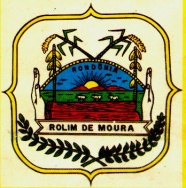 Município de Rolim de MouraMunicípio de Rolim de MouraEstado de RondôniaFONTES :SINAPI/MARÇO/2017 OBRA.: PROINFANCIA - ESPACO EDUCATIVO INFANTIL - CIDADE ALTACOTAÇÃO LOCAL: AV CECILIA MEIRELES - BAIRRO CIDADE ALTA COMPOSIÇÃO DE CUSTO Data:15/05/2017  Data:15/05/2017 BDI:28,82% Item CÓDIGO DescriminaçãoUnd.Quant. Licitada (A)Quant. Medida (B)Quant. a Executar (C )Custo Licitado (R$) (D)Custo Unitário Atualizado (R$) (E)Custo Unitário Atualizado Com BDI (R$) (F)Valor Total Licitado (R$) (G)Valor Total Medido (R$) (H)Valor Total após a Atualização (R$) (I) Item CÓDIGO DescriminaçãoUnd.Quant. Licitada (A)Quant. Medida (B)Quant. a Executar (C )Custo Licitado (R$) (D)Custo Unitário Atualizado (R$) (E)Custo Unitário Atualizado Com BDI (R$) (F)Valor Total Licitado (R$) (G)Valor Total Medido (R$) (H)Valor Total após a Atualização (R$) (I)01.00.00 SERVIÇOS PRELIMINARES                                                                                                                                                                                   01.01.00CANTEIRO DE OBRAS                                                                                                                                                                                       01.01.0193584Execução de depósito em canteiro de obra em chapa de madeira compensada, não incluso mobiliário. af_04/2016                                                                                                                                                                  m²    25,4125,410,00202,74458,46590,595.151,625.151,620,0001.01.0274209/001Placa de obra em chapa zincada, conforme modelo do Governo Federal                                                                                                                                      m²    3,003,000,00363,55290,63374,391.090,651.090,650,0001.01.0374077/003Locação convencional de obra, através de gabarito de tábuas corridas pontaletadas, com reaproveitamento de 3 vezes.                                                                                                                                                                        m²    1.211,921.211,920,003,154,145,333.817,553.817,550,00SubtotalSubtotalSubtotalSubtotalSubtotalSubtotalSubtotalSubtotalSubtotalSubtotal10.059,8210.059,820,0002.00.00  FUNDAÇÕES E ESTRUTURAS                                                                                                                                                                                  FUNDAÇÕES                                                                                                                                                                                               02.01.01     Fundações - Sapatas                                                                                                                                                                                     02.01.01.01  Concreto                                                                                                                                                                                                m3    54,0054,000,00489,850,000,0026.451,9026.451,900,0002.01.01.02Aço                                                                                                                                                                                                     kg    760,00760,000,008,180,000,006.216,806.216,800,0002.01.01.03Escavação                                                                                                                                                                                               m3    170,00170,000,0029,330,000,004.986,104.986,100,0002.01.02Fundação Castelo d'água - Estacas                                                                                                                                                                       02.01.02.01Concreto                                                                                                                                                                                                m3    6,166,160,00489,850,000,003.017,483.017,480,0002.01.02.02Aço                                                                                                                                                                                                     kg    296,00296,000,008,180,000,002.421,282.421,280,0002.01.02.03Escavação                                                                                                                                                                                               m3    88,0088,000,0029,330,000,002.581,042.581,040,00SubtotalSubtotalSubtotalSubtotalSubtotalSubtotalSubtotalSubtotalSubtotalSubtotal45.674,6045.674,600,0003.00.00ESTRUTURAS DE CONCRETO                                                                                                                                                                                  03.01.00  Concreto Armado                                                                                                                                                                                         03.01.01Pilares                                                                                                                                                                                                 03.01.01.01Formas                                                                                                                                                                                                  m²    631,70631,700,0029,180,000,0018.433,0118.433,010,0003.01.01.02Armadura                                                                                                                                                                                                kg    3.917,103.917,100,008,180,000,0032.041,8832.041,880,0003.01.01.03Concreto 25 Mpa                                                                                                                                                                                         m³    36,0036,000,00489,850,000,0017.634,6017.634,600,0003.01.02Vigas                                                                                                                                                                                                   03.01.02.01    Formas                                                                                                                                                                                                  m²    1.803,201.803,200,0029,180,000,0052.617,3852.617,380,0003.01.02.02Armadura                                                                                                                                                                                                kg    6.098,636.098,630,008,180,000,0049.886,7949.886,790,0003.01.02.03Concreto 25 Mpa                                                                                                                                                                                         m³    112,67112,670,00489,850,000,0055.191,4055.191,400,0003.01.03   Lajes                                                                                                                                                                                                   03.01.03.01   Lajes Pré Fabricadas: fornecimento,  montagem e escoramento                                                                                                                                             m²    1.036,001.036,000,0077,880,000,0080.683,6880.683,680,0003.01.03.02Armadura Complementar                                                                                                                                                                                   kg    3.423,003.423,000,007,300,000,0024.987,9024.987,900,0003.01.03.03Concreto 25 Mpa                                                                                                                                                                                         m³    47,9047,900,00489,850,000,0023.463,8223.463,820,0003.01.04Caixas d'água                                                                                                                                                                                           03.01.04.01Formas                                                                                                                                                                                                  m²    370,90370,900,0029,180,000,0010.822,8610.822,860,0003.01.04.02Armadura                                                                                                                                                                                                kg    6.724,206.724,200,008,180,000,0055.003,9655.003,960,0003.01.04.03Concreto 25 Mpa                                                                                                                                                                                         m³    35,9035,900,00489,850,000,0017.585,6217.585,620,00SubtotalSubtotalSubtotalSubtotalSubtotalSubtotalSubtotalSubtotalSubtotalSubtotal438.352,88438.352,880,0004.00.00  ARQUITETURA E ELEMENTOS DE URBANISMO                                                                                                                                                                    04.01.00     ARQUITETURA                                                                                                                                                                                             04.02.00PAREDES E DIVISÓRIAS                                                                                                                                                                                    04.02.01 Alvenaria de bloco cerâmico                                                                                                                                                                             04.02.01.01Marcação 1ª fiada alvenaria de bloco cerâmico                                                                                                                                                           m     608,15608,150,006,650,000,004.044,204.044,200,0004.02.01.02Levante de alvenaria de bloco cerâmico                                                                                                                                                                  m²    1.534,661.534,660,0036,090,000,0055.385,8855.385,880,0004.02.01.03Aperto de alvenaria de bloco cerâmico                                                                                                                                                                   m     650,00650,000,004,100,000,002.665,002.665,000,0004.02.01.04Alvenaria de elementos vazados de concreto (cobogós)                                                                                                                                                    m²    27,1527,150,0071,390,000,001.938,241.938,240,0004.02.01.05Comp. CustoDivisórias em madeira com laminado com portas de 80x210cm                      m²45,990,0045,99         146,96 114,53147,546.758,690,006.785,3604.02.01.0679627Divisoria em granito branco polido, esp = 3cm, assentado com argamassa traco 1:4, arremate em cimento branco, exclusive ferragensm²52,740,0052,74         324,88 833,671.073,9317.134,170,0056.639,0704.02.01.07Vergas contínuas no perímetro das edificações                                                                                                                                                           m     228,00228,000,0014,130,000,003.221,643.221,640,0004.02.01.08Vergas e contravergas embutidas nas paredes                                                                                                                                                             m     253,40253,400,0014,130,000,003.580,543.580,540,0004.03.00ESQUADRIAS                                                                                                                                                                                              04.04.00Esquadria de Madeira                                                                                                                                                                                    04.04.01   Portas                                                                                                                                                                                                  04.04.01.01   90843Kit de porta de madeira para pintura, semi-oca (leve ou média), padrão médio, 80x210cm, espessura de 3,5cm, itens inclusos: dobradiças, montagem e instalação do batente, fechadura com execução do furo - fornecimento e instalação. af_08/2015und14,002,8011,20218,78         499,05 642,883.062,92612,587.200,2604.04.01.02Comp. CustoPorta de madeira de abrir para P.C.D. com barra horizontal de 60cm  (0,80x210cm).und4,000,803,20307,48888,651.144,761.229,92245,983.663,2304.04.01.03Comp. CustoPM-04a - porta comum p/ divisórias de granito 60 x 180 cm                     und14,002,8011,20194,061.143,041.472,462.716,84543,3716.491,5504.04.01.04Comp. CustoPM-04b - porta comum p/ divisórias de granito 60 x 60 cm e guiches                             und6,001,204,80167,79432,43557,051.006,74201,352.673,8404.04.01.0590841Kit de porta de madeira para pintura, semi-oca (leve ou média), padrão médio, 60x210cm, espessura de 3,5cm, itens inclusos: dobradiças, montagem e instalação do batente, fechadura com execução do furo - fornecimento e instalação. af_08/2015und4,000,803,20174,79         442,77 570,38699,16139,831.825,2204.04.01.06Comp. CustoPM-7 - porta com visor 80 x 210 cm                    und18,003,6014,40487,85597,66769,908.781,301.756,2611.086,5604.04.01.0791298Porta de madeira tipo veneziana, semi-oca (leve ou média), 80x210cm, espessura de 3cm, incluso dobradiças - fornecimento e instalação. af_08/2015und6,001,204,80484,39         277,64 357,662.906,34581,271.716,7704.05.00  Esquadria Metálica                                                                                                                                                                                      04.05.01 Portas                                                                                                                                                                                                  04.05.01.01Portas metálica  80x80cm veneziana  (Castelo D'água)                                                                                                                                                    un    2,002,000,00122,430,000,00244,86244,860,0004.05.02     Janelas                                                                                                                                                                                                 04.05.02.01   Comp. CustoEF-10 pivotante 120 x 30 cm                        und6,000,006,00122,36205,49264,71734,160,001.588,2604.05.02.02Comp. CustoEF-11 pivotante 180 x 30 cm                                 und15,000,0015,00184,68277,02356,852.770,200,005.352,7504.05.02.03Comp. CustoEF-12 pivotante 90 x 30 cm                                                und2,000,002,0094,20169,72218,63188,400,00437,2604.05.02.04Comp. CustoEF-13 pivotante 210 x 30 cm                                               und10,000,0010,00218,99312,78402,922.189,900,004.029,2004.05.02.05Comp. CustoEF-14 pivotante 210 x 60 cm                                                         und8,000,008,00433,51563,13725,423.468,080,005.803,3604.05.02.06Comp. CustoEF-15 pivotante 240 x 30 cm                                                           und2,000,002,00249,93348,54448,98499,860,00897,9604.05.02.07Comp. CustoEF-16 pivotante 300 x 30 cm                                                                              und2,000,002,00313,68420,07541,13627,360,001.082,2604.05.02.08Comp. CustoEF-17 basculante 50 x 50 cm                                                                      und14,000,0014,0065,44112,00144,27916,160,002.019,7804.05.02.09Comp. CustoEF-18 corrediça 120 x 60 cm                                                                                und1,000,001,00225,39297,95383,81225,390,00383,8104.05.02.10Comp. CustoEF-19 corrediça 150 x 120 cm                                                                             und1,000,001,00552,45727,12936,67552,450,00936,6704.05.02.11Comp. CustoEF-20 corrediça 120 x 90 cm                                 und2,000,002,00330,65441,01568,10661,300,001.136,2004.05.02.12Comp. CustoEF-21 corrediça 180 x 90 cm                                                                            und1,000,001,00458,69655,60844,54458,690,00844,5404.05.02.13Comp. CustoEF-22 corrediça 240 x 90 cm                                                                                  und1,000,001,00635,70870,181.120,96635,700,001.120,9604.05.02.14Comp. CustoEF-23 corrediça 240 x 120 cm                                                                                  und2,000,002,00855,631.156,291.489,531.711,260,002.979,0604.05.02.15Comp. CustoEF-24 corrediça 300 x 120 cm                                                                                                      und2,000,002,001.091,381.442,411.858,112.182,760,003.716,2204.05.02.16Comp. CustoEF-25* corrediça 460 x 150 cm (específica p/ regiões de clima frio)                                                                                                       und2,000,002,002.152,932.753,763.547,394.305,860,007.094,7804.05.02.17Comp. CustoEF-26 corrediça 270 x 160 cm                   und5,000,005,001.348,961.728,522.226,676.744,800,0011.133,3504.05.02.18Comp. CustoEF-27 corrediça 360 x 160 cm                   und4,000,004,001.795,452.300,752.963,827.181,800,0011.855,2804.05.02.19Comp. CustoEF-28 corrediça 200 x 105 cm            und1,000,001,00648,89846,341.090,25648,890,001.090,2504.05.02.2073804/001Protecao de fachada com tela de polipropileno fixada em estrutura de madeira com arame galvanizadom²10,260,0010,2618,51           17,35 22,35189,910,00229,3104.05.02.21 Veneziana metálica circular com diamêtro de 120 cm (Castelo D'água)                                                                                                                                    un    9,009,000,00164,960,000,001.484,641.484,640,0004.05.03 Grades e portões                                                                                                                                                                                        04.05.03.01  Portões 90X110cm (cobogós)                                                                                                                                                                              um    5,005,000,00129,980,000,00649,90649,900,0004.05.03.02Portões 90X200cm (cobogós)                                                                                                                                                                              um    1,001,000,00235,940,000,00235,94235,940,0004.05.03.03Comp. CustoGrades e portões h=210cm               m12,600,0012,60264,01690,55889,563.326,530,0011.208,46Subtotal item                                                                                                                                                                                           04.05.04VIDROS                                                                                                                                                                                                  04.05.04.01Comp. CustoPV6 - Portas de vidro temperado -160x210cm               m²13,800,0013,80342,78311,19400,874.730,360,005.532,0104.05.04.0272120Vidro temperado incolor, espessura 10mm, fornecimento e instalacao, inclusive massa para vedacaom²13,800,0013,80341,23         275,26 354,594.708,970,004.893,3404.05.04.0385005Espelho cristal, espessura 4mm, com parafusos de fixacao, sem molduram²7,000,007,00428,13371,43 478,482.996,910,003.349,3604.05.05  COBERTURA                                                                                                                                                                                               04.05.05.01Estrutura em madeira para cobertura                                                                                                                                                                     m²    1.271,781.271,780,0044,130,000,0056.123,6556.123,650,0004.05.05.02Telhas cerämicas                                                                                                                                                                                        m²    1.264,791.264,790,0047,850,000,0060.520,2060.520,200,0004.05.05.0394444Telhamento com telha de encaixe, tipo francesa de vidro, com até 2 águas, incluso transporte vertical. af_06/2016m²7,000,007,0042,11         783,70 1.009,56294,770,007.066,9204.05.05.04Cumeeiras/Espigões                                                                                                                                                                                      m     154,99154,990,0015,790,000,002.447,292.447,290,0004.05.05.05Calha metálica                                                                                                                                                                                          m     2,502,500,0026,260,000,0065,6565,650,0004.05.05.06Rufos de concreto                                                                                                                                                                                       m     107,00107,000,0053,110,000,005.682,775.682,770,0004.05.06     IMPERMEABILIZAÇÃO                                                                                                                                                                                       04.05.06.01    Impermeabilização das vigas baldrame                                                                                                                                                                    m²    755,00755,000,006,450,000,004.869,754.869,750,0004.05.06.02Impermeabilização de calhas (piso)                                                                                                                                                                      m²    77,0077,000,0019,750,000,001.520,751.520,750,0004.05.06.03Comp. CustoImpermeabilização do castelo d'água         m²105,0063,0042,0021,3133,4043,022.237,551.342,531.806,8404.05.06.04Impermeabilização de calhas (telhado)  com manta asfáltica                                                                                                                                              m²    221,45221,450,0042,110,000,009.325,269.325,260,0004.06.00REVESTIMENTO                                                                                                                                                                                            Revestimento Interno                                                                                                                                                                                    04.06.01  Paredes                                                                                                                                                                                                 04.06.01.01Emboço                                                                                                                                                                                                  m²    959,21959,210,0017,600,000,0016.882,1016.882,100,0004.06.01.02Reboco                                                                                                                                                                                                  m²    809,07809,070,0011,230,000,009.085,869.085,860,0004.06.01.0387250Revestimento cerâmico para piso com placas tipo grês de dimensões 45x45 cm aplicada em ambientes de área entre 5 m2 e 10 m2. af_06/2014m²959,210,00959,2127,74           37,13 47,8326.608,490,0045.879,0104.06.01.04OBS.Rejuntamento de cerâmica 20x20 (OBS. O item está incluso no item 04.06.01.03)                                                                                                                           m²    04.06.02Tetos                                                                                                                                                                                                   04.06.02.01Reboco                                                                                                                                                                                                  m²    724,74724,740,0011,230,000,008.138,838.138,830,00Subtotal item                                                                                                                                                                                           04.07.00 Revestimento Externo                                                                                                                                                                                    04.07.01Paredes e fachadas                                                                                                                                                                                      04.07.01.01  Chapisco externo                                                                                                                                                                                        m²    1.036,821.036,820,003,880,000,004.022,864.022,860,0004.07.01.02Emboço                                                                                                                                                                                                  m²    460,27460,270,0017,600,000,008.100,758.100,750,0004.07.01.03Reboco                                                                                                                                                                                                  m²    576,55576,550,0011,230,000,006.474,666.474,660,0004.07.01.04Comp. CustoCerâmica 10x10                          m²460,270,00460,2731,3449,6463,9514.424,860,0029.434,2704.07.01.05OBS.Rejuntamento de cerâmica 10x10 (OBS. O item está incluso no item 04.07.01.04)                                                                                                                                                     m²    04.08.00   PAVIMENTAÇÃO                                                                                                                                                                                            04.08.01Camada impermeabilizadora de concreto                                                                                                                                                                   m²    1.707,001.707,000,0015,300,000,0026.117,1026.117,100,0004.08.02Regularização de piso                                                                                                                                                                                   m²    1.304,101.304,100,0010,600,000,0013.823,4613.823,460,0004.08.03Bloco de concreto intertravado                                                                                                                                                                          m²    224,00224,000,0053,850,000,0012.062,4012.062,400,0004.08.0487250Revestimento cerâmico para piso com placas tipo grês de dimensões 45x45 cm aplicada em ambientes de área entre 5 m2 e 10 m2. af_06/2014m²36,000,0036,0041,69           37,13 47,831.500,840,001.721,8804.08.05OBS.Rejuntamento de cerâmica  (OBS. O item está incluso no item 04.01.734)                                                                                                                                                                      m²    04.08.06Cimento desempenado                                                                                                                                                                                     m²    470,00470,000,0029,100,000,0013.677,0013.677,000,0004.08.0784191Piso em granilite, marmorite ou granitina espessura 8 mm, incluso juntas de dilatacao plasticasm²885,00354,00531,0060,74         104,76 134,9553.754,9021.501,9671.658,4504.08.08Calha de concreto com grelhas                                                                                                                                                                           m     77,0077,000,0023,330,000,001.796,411.796,410,0004.09.00SOLEIRAS, RODAPÉS E PEITORIS                                                                                                                                                                            04.09.0184161Soleira de marmore branco, largura 15cm, espessura 3cm, assentada sobre argamassa traco 1:4 (cimento e areia)m32,800,0032,8044,43           68,62 88,401.457,300,002.899,5204.09.0288648Rodapé cerâmico de 7cm de altura com placas tipo grês de dimensões 35x35cm. af_06/2014m648,000,00648,009,16             4,78 6,165.935,680,003.991,6804.09.03OBS.Rejuntamento de rodapés de cerâmica (OBS. O item está incluso no item 04.09.03)                                                                                                                                               m     04.09.04Comp. CustoRodameio de madeira L=10cm                                         m548,000,00548,009,059,1711,824.959,400,006.477,3604.10.00   PINTURA                                                                                                                                                                                                 04.10.01Paredes internas                                                                                                                                                                                        04.10.01.01     88497Aplicação e lixamento de massa látex em paredes, duas demãos. af_06/20m²638,78542,9695,829,24             9,59 12,355.902,335.016,981.183,3404.10.01.0288489Aplicação manual de pintura com tinta látex acrílica em paredes, duasdemãos. af_06/2014m²638,78542,9695,829,30           10,63 13,695.940,655.049,561.311,7304.10.01.0388487Aplicação manual de pintura com tinta látex pva em paredes, duas demãos. af_06/2014m²77,300,0077,307,45             8,48 10,92575,890,00844,1204.10.02Paredes externas                                                                                                                                                                                        04.10.02.0188489Aplicação manual de pintura com tinta látex acrílica em paredes, duasdemãos. af_06/2014m²606,18363,71242,479,30           10,63 13,695.637,473.382,483.319,4404.10.03Tetos                                                                                                                                                                                                   04.10.03.01    88497Aplicação e lixamento de massa látex em paredes, duas demãos. af_06/20m²732,68659,4173,279,24             9,59 12,356.769,966.092,97904,8604.10.03.0288487Aplicação manual de pintura com tinta látex pva em paredes, duas demãos. af_06/2014m²732,68659,4173,277,45             8,48 10,925.458,474.912,62800,0904.10.04Outros                                                                                                                                                                                                  04.10.04.0173739/001Pintura esmalte acetinado em madeira, duas demaosm²257,600,00257,6011,98           13,02 16,773.086,050,004.319,9504.10.04.026082Pintura em verniz sintetico brilhante em madeira, tres demaosm²54,800,0054,8011,62           13,53 17,43636,780,00955,1604.10.04.0373924/002Pintura esmalte acetinado, duas demaos, sobre superficie metalicam²170,500,00170,5018,53           20,34 26,203.159,370,004.467,1004.11.00SERVIÇOS COMPLEMENTARES                                                                                                                                                                                 04.11.01 Comp. CustoBancadas e balcões em granito Cinza Andorinha                                        m²43,500,0043,50289,06791,351.019,4212.574,110,0044.344,7704.11.02Comp. CustoLavatórios em granito Cinza Andorinha                                     m²10,500,0010,50289,06791,351.019,423.035,130,0010.703,9104.11.03Comp. CustoArmários e escaninhos em granito Cinza Andorinha (A-01 ao  A-09)                                                m²53,000,0053,00289,06791,351.019,4215.320,180,0054.029,2604.11.04Comp. CustoPrateleiras em granito Cinza Andorinha                                                           m²35,700,0035,70289,06791,351.019,4210.319,440,0036.393,2904.11.05Comp. CustoRodamão em granito h=10cm Cinza Andorinha                                                                                                 m65,800,0065,8044,10125,96162,262.901,780,0010.676,7104.11.06Comp. CustoAcabamento de bordas em bancadas e balcões de Cinza Andorinha                                                                                                         m99,500,0099,505,18125,96162,26515,410,0016.144,8704.11.07Comp. CustoAcabamento de armários e escaninhos de Cinza Andorinha                                                                                   m130,800,00130,805,18125,96162,26677,540,0021.223,6104.11.08Comp. CustoAcabamento de prateleiras de Cinza Andorinha               m90,400,0090,405,18125,96162,26468,270,0014.668,3004.11.09Comp. CustoAcabamento de lavatórios  Cinza Andorinha      m19,200,0019,205,18125,96162,2699,460,003.115,3904.11.10Comp. CustoBarras de proteção c=300cm h=45cm                      und2,000,002,00206,39471,45607,32412,780,001.214,6404.11.1174195/001Guarda-corpo com corrimao em ferro barra chata 3/16"m10,900,0010,90244,24         391,65 504,522.662,220,005.499,2704.11.1274194/001Escada tipo marinheiro em tubo aco galvanizado 1 1/2" 5 degrausm11,790,0011,79159,29         199,66 257,201.878,030,003.032,3904.11.13Comp. CustoPlataforma metalica de transição das escadas do castelo d'água                         und1,000,001,00248,80237,98306,57248,800,00306,5704.11.14Comp. CustoBancos retráteis para PNE                  cj.   2,000,002,00310,76505,22650,82621,520,001.301,6404.11.15Comp. CustoBarras 90cm para PNE                                      und8,000,008,00159,76127,70164,501.278,080,001.316,0004.11.16Comp. CustoBarras 45 cm para PNE                                                            cj.   2,000,002,0016,15127,70164,5032,300,00329,0004.11.17Comp. CustoBancos de concreto da administração                                                          m     2,850,002,85124,83149,13192,11355,770,00547,5104.11.18Comp. CustoBancos de concreto do pátio                                                                 m     9,200,009,20124,83149,13192,111.148,440,001.767,4104.11.19Comp. CustoMastros para bandeiras                                                                  und3,000,003,00191,08135,11174,05573,240,00522,1504.11.20Comp. CustoQuadro negro                                                                        und2,000,002,00193,83122,08157,26387,660,00314,5204.11.2174073/002Alcapao em ferro 70x70cm, incluso ferragensund1,000,001,0067,45           92,45 119,0967,450,00119,09SubtotalSubtotalSubtotalSubtotalSubtotalSubtotalSubtotalSubtotalSubtotalSubtotal635.057,72385.567,32613.408,3105.00.00     INSTALAÇÕES HIDRÁULICAS E SANITÁRIAS                                                                                                                                                                    05.01.00     ÁGUA FRIA                                                                                                                                                                                               05.02.00    TUBULAÇÕES E CONEXÕES DE PVC RÍGIDO                                                                                                                                                                     05.02.01   Tubos                                                                                                                                                                                                   05.02.01.01 Tubo PVC soldável, diâmetro 25mm                                                                                                                                                                        m     172,00172,000,005,300,000,00911,60911,600,0005.02.01.02Tubo PVC soldável, diâmetro 32mm                                                                                                                                                                        m     169,00169,000,009,110,000,001.539,591.539,590,0005.02.01.03Tubo PVC soldável, diâmetro 50mm                                                                                                                                                                        m     66,0066,000,0015,300,000,001.009,801.009,800,0005.02.01.04Tubo PVC soldável, diâmetro 60mm                                                                                                                                                                        m     39,0039,000,0025,500,000,00994,50994,500,0005.02.01.05Tubo PVC soldável, diâmetro 85mm                                                                                                                                                                        m     87,0087,000,0049,880,000,004.339,564.339,560,0005.02.02   Adaptadores                                                                                                                                                                                             05.02.02.01Adaptador PVC soldável curto com bolsa e rosca, diâmetro 25x3/4"                                                                                                                                        un    125,00125,000,000,580,000,0072,5072,500,0005.02.02.02Adaptador PVC soldável curto com bolsa e rosca, diâmetro 32x1"                                                                                                                                          un    30,0030,000,000,580,000,0017,4017,400,0005.02.02.03Adaptador PVC soldável curto com bolsa e rosca, diâmetro 50x1.1/2"                                                                                                                                      un    30,0030,000,000,580,000,0017,4017,400,0005.02.02.04Adaptador PVC soldável curto com bolsa e rosca, diâmetro 85x3"                                                                                                                                          un    11,0011,000,0012,160,000,00133,76133,760,0005.02.02.05Adaptador PVC soldável com flanges livres, diâmetro 25x3/4"                                                                                                                                             un    1,001,000,0012,160,000,0012,1612,160,0005.02.02.06Adaptador PVC soldável com flanges livres, diâmetro 32x1"                                                                                                                                               un    1,001,000,0012,160,000,0012,1612,160,0005.02.02.07Adaptador PVC soldável com flanges livres, diâmetro 50x1.1/2"                                                                                                                                           un    5,005,000,0012,160,000,0060,8060,800,0005.02.02.08Adaptador PVC soldável com flanges livres, diâmetro 85x3"                                                                                                                                               un    1,001,000,0012,160,000,0012,1612,160,0005.02.03  Buchas de redução                                                                                                                                                                                       05.02.03.01Bucha de  redução, PVC soldável, diâmetro 32x25mm                                                                                                                                                       un    13,0013,000,000,580,000,007,547,540,0005.02.03.02Bucha de  redução, PVC soldável, diâmetro 50x25mm                                                                                                                                                       un    4,004,000,000,580,000,002,322,320,0005.02.03.03Bucha de  redução, PVC soldável, diâmetro 50x32mm                                                                                                                                                       un    2,002,000,000,580,000,001,161,160,0005.02.03.04Bucha de  redução, PVC soldável, diâmetro 60x25mm                                                                                                                                                       un    5,005,000,000,580,000,002,902,900,0005.02.03.05Bucha de  redução, PVC soldável, diâmetro 60x32mm                                                                                                                                                       un    11,0011,000,000,580,000,006,386,380,0005.02.03.06Bucha de  redução, PVC soldável, diâmetro 60x50mm                                                                                                                                                       un    12,0012,000,0012,160,000,00145,92145,920,0005.02.03.07Bucha de  redução, PVC soldável, diâmetro 85x60mm                                                                                                                                                       un    6,006,000,0012,160,000,0072,9672,960,0005.02.04Joelhos                                                                                                                                                                                                 05.02.04.01   Joelho  90º PVC soldável, diâmetro 25mm                                                                                                                                                                 un    91,0091,000,000,580,000,0052,7852,780,0005.02.04.02Joelho  90º PVC soldável, diâmetro 32mm                                                                                                                                                                 un    28,0028,000,000,580,000,0016,2416,240,0005.02.04.03Joelho  90º PVC soldável, diâmetro 50mm                                                                                                                                                                 un    20,0020,000,000,580,000,0011,6011,600,0005.02.04.04Joelho  90º PVC soldável, diâmetro 60mm                                                                                                                                                                 un    10,0010,000,0012,160,000,00121,60121,600,0005.02.04.05Joelho  90º PVC soldável, diâmetro 85mm                                                                                                                                                                 un    4,004,000,0012,160,000,0048,6448,640,0005.02.04.06Joelho  45º PVC soldável, diâmetro 25mm                                                                                                                                                                 un    5,005,000,000,580,000,002,902,900,0005.02.04.07Joelho  45º PVC soldável, diâmetro 32mm                                                                                                                                                                 un    3,003,000,000,580,000,001,741,740,0005.02.04.08Joelho  45º PVC soldável, diâmetro 50mm                                                                                                                                                                 un    2,002,000,000,580,000,001,161,160,0005.02.04.09Joelho  90º PVC soldável com bucha de latão, diâmetro 25x3/4"                                                                                                                                           un    12,0012,000,000,580,000,006,966,960,0005.02.04.10Joelho de redução 90º PVC soldável com bucha de latão, diâmetro 25x1/2"                                                                                                                                 un    64,0064,000,000,580,000,0037,1237,120,0005.02.04.11Joelho de redução 90º PVC soldável, diâmetro 32x25mm                                                                                                                                                    un    13,0013,000,000,580,000,007,547,540,0005.02.05    Luvas                                                                                                                                                                                                   05.02.05.01 Luva de PVC soldável diâmetro 25mm                                                                                                                                                                      un    12,0012,000,000,580,000,006,966,960,0005.02.05.02Luva de PVC soldável diâmetro 32mm                                                                                                                                                                      un    12,0012,000,000,580,000,006,966,960,0005.02.05.03Luva de PVC soldável diâmetro 50mm                                                                                                                                                                      un    7,007,000,000,580,000,004,064,060,0005.02.05.04Luva de PVC soldável diâmetro 60mm                                                                                                                                                                      un    3,003,000,000,580,000,001,741,740,0005.02.05.05Luva de PVC soldável diâmetro 85mm                                                                                                                                                                      un    7,007,000,0012,160,000,0085,1285,120,0005.02.05.06Luva de redução de PVC soldável com rosca diâmetro 25x1/2"                                                                                                                                              un    8,008,000,000,580,000,004,644,640,0005.02.06Tê                                                                                                                                                                                                      05.02.06.01Tê de 90º  PVC soldável, diâmetro 25mm                                                                                                                                                                  un    17,0017,000,000,580,000,009,869,860,0005.02.06.02Tê de 90º  PVC soldável, diâmetro 32mm                                                                                                                                                                  un    13,0013,000,000,580,000,007,547,540,0005.02.06.03Tê de 90º  PVC soldável, diâmetro 50mm                                                                                                                                                                  un    17,0017,000,000,580,000,009,869,860,0005.02.06.04Tê de 90º  PVC soldável, diâmetro 60mm                                                                                                                                                                  un    8,008,000,0012,160,000,0097,2897,280,0005.02.06.05Tê de 90º  PVC soldável, diâmetro 85mm                                                                                                                                                                  un    6,006,000,0012,160,000,0072,9672,960,0005.02.06.06Tê de redução PVC soldável com rosca central, diâmetro 25x1/2"                                                                                                                                          un    13,0013,000,000,580,000,007,547,540,0005.02.06.07Tê de redução PVC soldável com rosca central, diâmetro 32x3/4"                                                                                                                                          un    4,004,000,000,580,000,002,322,320,0005.02.06.08Tê de redução PVC soldável, diâmetro 32x25mm                                                                                                                                                            un    26,0026,000,000,580,000,0015,0815,080,0005.02.06.09Tê de redução PVC soldável, diâmetro 50x25mm                                                                                                                                                            un    3,003,000,000,580,000,001,741,740,0005.02.06.10Tê de redução PVC soldável, diâmetro 60x25mm                                                                                                                                                            un    2,002,000,0012,160,000,0024,3224,320,0005.02.06.11Tê de redução PVC soldável, diâmetro 85x60mm                                                                                                                                                            un    14,0014,000,0012,160,000,00170,24170,240,0005.02.07União                                                                                                                                                                                                   05.02.07.01União de PVC soldável diâmetro 25mm                                                                                                                                                                     un    2,002,000,000,580,000,001,161,160,0005.02.07.02União de PVC soldável diâmetro 32mm                                                                                                                                                                     un    2,002,000,000,580,000,001,161,160,0005.02.07.03União de PVC soldável diâmetro 50mm                                                                                                                                                                     un    4,004,000,0012,160,000,0048,6448,640,0005.02.07.0489615União de PVC soldável diâmetro 85mm  un    2,000,002,00176,27157,55202,96352,540,00405,9205.02.08 Plugue                                                                                                                                                                                                  05.02.08.01 Plugue de PVC com rosca diâmetro 1/2"                                                                                                                                                                   un    74,0074,000,000,440,000,0032,5632,560,0005.02.08.02Plugue de PVC com rosca diâmetro 3/4"                                                                                                                                                                   un    17,0017,000,000,440,000,007,487,480,0005.02.08.03Plugue de PVC com rosca diâmetro 1.1/4"                                                                                                                                                                 un    23,0023,000,000,580,000,0013,3413,340,0005.03.00   APARELHOS E ACESSÓRIOS SANITÁRIOS                                                                                                                                                                       05.03.0186942Lavatório louça branca suspenso, 29,5 x 39cm ou equivalente, padrão popular, incluso sifão tipo garrafa em pvc, válvula e engate flexível 30cm em plástico e torneira cromada de mesa, padrão popular - fornecimento e instalação. af_12/2013und7,000,007,00144,25         175,34 225,871.009,750,001.581,0905.03.0286937Cuba de embutir oval em louça branca, 35 x 50cm ou equivalente, incluso válvula em metal cromado e sifão flexível em pvc - fornecimento e instalação. af_12/2013und2,000,002,0063,40         145,79 187,81126,800,00375,6205.03.03Comp. CustoCuba de embutir redonda em louça branca, 35 x 50cm ou equivalente, incluso válvula em metal cromado e sifão flexível em PVC 3/4 X 1.1/2"- fornecimento e instalação. af_12/2013und2,000,002,0063,40192,30247,72126,800,00495,4405.03.0495469Vaso sanitario sifonado convencional com louça branca - fornecimentoe instalação. af_10/2016und2,000,002,00220,05         166,18 214,07440,100,00428,1405.03.05Comp. CustoVaso sanitário com caixa acoplada infantil louça branca com acessórios. (Fornecimento e instalação). und12,000,0012,00219,34542,47698,812.632,080,008.385,7205.03.0695471Vaso sanitario sifonado convencional para pcd sem furo frontal com louça branca sem assento -  fornecimento e instalação. af_10/2016und9,000,009,00161,66         644,03 829,641.454,940,007.466,7605.03.07Comp. CustoAssento para bacia com abertura frontal, cor branca       und2,000,002,0019,73319,39411,4439,460,00822,8805.03.08Comp. CustoAssento vaso sanitario infantil em plastico brancound12,000,0012,0019,7364,7683,42236,760,001.001,0405.03.09Comp. CustoAssento sanitario de plastico, tipo convencionalund9,000,009,0019,7339,9551,46177,570,00463,1405.03.10Comp. CustoCuba aço inoxidável (aisi304) de embutir com válvula 3 1/2", de 625x505x300 cm, com sifão do tipo flexível em pvc 1 x 1.1/2" -fornecimento e instalação.und2,000,002,00224,94495,66638,51449,880,001.277,0205.03.11Comp. CustoCuba aço inoxidável (aisi304) de embutir com válvula 3 1/2", de 56 x 33 x 12 cm, com sifão do tipo flexível em pvc 1 x 1.1/2" -fornecimento e instalação.und8,000,008,00224,94164,48211,881.799,520,001.695,0405.03.12Comp. CustoCuba aço inoxidável (aisi304) de embutir com válvula 3 1/2", de 40,0 x 34,0 x 12 cm, com sifão do tipo flexível em pvc 1 x 1.1/2" -fornecimento e instalação.und4,000,004,00200,55130,21167,74802,200,00670,9605.03.13Comp. CustoTanque duplo em marmore sintetico com cuba lisa e esfregador, *110 x 60* cmund1,000,001,00298,65220,56284,13298,650,00284,1305.03.14Comp. CustoTorneira cromada de mesa, bica altaund7,000,007,0028,61101,84131,19200,270,00918,3305.03.1586911Torneira cromada longa, de parede, 1/2" ou 3/4", para pia de cozinha,padrão popular - fornecimento e instalação. af_12/2013und14,000,0014,0028,61           40,00 51,53400,540,00721,4205.03.1686906Torneira cromada de mesa, 1/2" ou 3/4", para lavatório, padrão popular - fornecimento e instalação. af_12/2013und5,000,005,0028,61           47,27 60,89143,050,00304,4505.03.17Comp. CustoTorneira eletrica 5500 Wund3,000,003,00166,28125,79162,04498,840,00486,1205.03.1886910Torneira cromada tubo móvel, de parede, 1/2" ou 3/4", para pia de cozinha, padrão médio - fornecimento e instalação. af_12/2013und4,000,004,00121,06           90,44 116,50484,240,00466,0005.03.1986909Torneira cromada tubo móvel, de mesa, 1/2" ou 3/4", para pia de cozinha, padrão alto - fornecimento e instalação. af_12/2013und7,000,007,00121,06           94,56 121,81847,420,00852,6705.03.2086906Torneira cromada de mesa, 1/2" ou 3/4", para lavatório, padrão popular - fornecimento e instalação. af_12/2013und6,000,006,0046,53           47,27 60,89279,180,00365,3405.03.2186916Torneira plástica 3/4" para tanque - fornecimento e instalação. af_12/und11,000,0011,0046,53           32,27 41,57511,830,00457,2705.03.2286906Torneira cromada de mesa, 1/2" ou 3/4", para lavatório, padrão popular - fornecimento e instalação. af_12/2013und1,000,001,0042,68           47,27 60,8942,680,0060,8905.03.23Registro de pressão com canopla p/ chuveiro, diâmetro 3/4"                                                                                                                                              un    19,0019,000,0057,750,000,001.097,251.097,250,0005.03.24Registro de gaveta bruto, diâmetro 3/4"                                                                                                                                                                 un    5,005,000,0021,150,000,00105,75105,750,0005.03.25Registro de gaveta bruto, diâmetro 1"                                                                                                                                                                   un    8,008,000,0028,740,000,00229,92229,920,0005.03.26Registro de gaveta bruto, diâmetro 1.1/2"                                                                                                                                                               un    6,006,000,0041,110,000,00246,66246,660,0005.03.27Registro de gaveta bruto, diâmetro 3"                                                                                                                                                                   un    5,005,000,00290,290,000,001.451,451.451,450,0005.03.28Registro de gaveta com canopla, diâmetro 3/4"                                                                                                                                                           un    39,0039,000,0057,600,000,002.246,402.246,400,0005.03.29Registro de gaveta com canopla, diâmetro 1"                                                                                                                                                             un    10,0010,000,0067,710,000,00677,10677,100,0005.03.30Registro de gaveta com canopla, diâmetro 1.1/2"                                                                                                                                                         un    12,0012,000,0093,730,000,001.124,761.124,760,0005.03.31OBS.Ligação flexível metálica para lavatório de 1/2" (OBS.:  incluso no lavatório suspenso )                                                                                                                                                      un    05.03.32OBS.Ligação flexível metálica para pia de 3/4" ( OBS.: Incluso no lavatório)                                                                                                                                                         un    05.03.339535Chuveiro eletrico comum corpo plastico tipo ducha, fornecimento e instalacaound12,000,0012,0031,05           59,21 76,27372,600,00915,2405.03.34Comp. CustoDucha higienicaund4,000,004,00320,65184,89238,181.282,600,00952,7205.03.35Comp. CustoDucha metalica de parede, articulavel, com desviador e ducha manualund4,000,004,0031,05403,41519,67124,200,002.078,6805.03.36Comp. CustoChuveiro elétrico, 5500W, acabamento cromado Incluso, fita vedarosca e instalação und5,000,005,00160,95106,83137,62804,750,00688,1005.03.3740729Valvula descarga 1.1/2" com registro, acabamento em metal cromado - fornecimento e instalacaound23,000,0023,00148,60         161,43 207,953.417,800,004.782,8505.03.38Caixa d'água pré-fabricada capacidade 15000 litros                                                                                                                                                      un    1,001,000,0011.732,480,000,0011.732,4811.732,480,0005.03.39Comp. CustoTubo de descarga VDE, série normal, diâmetro 38 mm                                                                                                                                                      un    23,000,0023,004,7114,4318,59108,330,00427,5705.03.40Comp. CustoVálvula de pé com crivo, 1.1/2" und1,000,001,0043,01131,98170,0243,010,00170,0205.03.4173795/002Válvula de retenção vertical ø 25mm (1") - fornecimento e instalaçãound1,000,001,0044,40           50,65 65,2544,400,0065,2505.03.4274162/001Caixa de concreto, altura = 1,00 metro, diametro registro < 150 mmund9,000,009,0055,96         124,66 160,59503,640,001.445,3105.03.43Comp. CustoCaixa em alvenaria 100x160 cm para bombas und1,000,001,00285,75643,16828,52285,750,00828,5205.03.44Comp. CustoTampa de ferro fundido 30x30 cm - tipo leve                                                                                                                                                             un    9,000,009,00106,7590,42116,48960,750,001.048,3205.03.45Comp. CustoTampa de ferro fundido 60x60 cm - tipo leve                                                                                                                                                             un    2,000,002,00244,50292,05376,22489,000,00752,4405.03.46Comp. CustoBraçadeira metálica tipo ômega, diâmetro 25 mm                                                                                                                                                          un    6,000,006,000,603,584,613,600,0027,6605.03.47Comp. CustoBraçadeira metálica tipo ômega, diâmetro 32 mm                                                                                                                                                          un    13,000,0013,000,604,245,467,800,0070,9805.03.48Comp. CustoBraçadeira metálica tipo ômega, diâmetro 40 mm                                                                                                                                                          un    13,000,0013,000,604,706,057,800,0078,6505.03.49Comp. CustoBraçadeira metálica tipo ômega, diâmetro 50 mm                                                                                                                                                          un    20,000,0020,000,606,368,1912,000,00163,8005.03.50Comp. CustoBraçadeira metálica tipo ômega, diâmetro 85 mm                                                                                                                                                          un    8,000,008,000,607,519,674,800,0077,3605.03.51Comp. CustoPorta sabonete liquido  em plástico tipo dispenser para sabonete liquido com reservatorio 800 A 1500 ml (fornecimento e instalação).und32,000,0032,0040,8174,9996,601.305,920,003.091,2005.03.52Comp. CustoPorta Papel Toalha tipo dispenser para papel toalha interfolhado (fornecimento e instalação).und30,000,0030,0027,3677,4499,76820,800,002.992,8005.03.53Comp. CustoPorta papel higiênico em louça de embutir                                                                                                                                                               un    23,000,0023,0033,3842,2054,36767,740,001.250,2805.03.54Comp. CustoSaboneteira em louça de embutir                                                                                                                                                                         un    17,000,0017,0015,6040,6352,34265,200,00889,7805.06.00  EQUIPAMENTOS                                                                                                                                                                                            05.06.01   Comp. CustoConjunto moto-bomba com rotor em bronze, 3/4 cv, Hman=15mca, Q=5m³/h, 380 Volts, trifásica                                                                                                              un    2,000,002,002.788,061.393,261.794,805.576,120,003.589,6005.06.02Comp. CustoAutomático de bóia nível máximo                                                                                                                                                                         un    1,000,001,0053,2149,1363,2953,210,0063,2905.06.03Comp. CustoAutomático de bóia nível mínimo                                                                                                                                                                         un    2,000,002,0053,2149,1363,29106,420,00126,5805.07.00TUBULAÇÕES E CONEXÕES DE FERRO GALVANIZADO                                                                                                                                                              05.07.01     Tubo                                                                                                                                                                                                    05.07.01.01 Tubo FG roscável, diâmetro 3/4"                                                                                                                                                                         m     18,0018,000,0013,390,000,00241,02241,020,0005.07.01.02Tubo FG roscável, diâmetro 1"                                                                                                                                                                           m     24,0024,000,0050,380,000,001.209,121.209,120,0005.07.01.03Tubo FG roscável, diâmetro 1.1/2"                                                                                                                                                                       m     36,0036,000,0074,400,000,002.678,402.678,400,0005.07.01.0492343Tubo de aço galvanizado com costura, classe média, dn 80 (3"), conexão rosqueada, instalado em prumadas - fornecimento e instalação. af_12/2m12,000,0012,00129,00           74,73 96,271.548,000,001.155,2405.07.02  Bucha de redução                                                                                                                                                                                        05.07.02.01Bucha de redução, FG roscável, diâmetro 1"x3/4"                                                                                                                                                         un    2,002,000,003,800,000,007,607,600,0005.07.03    Joelho                                                                                                                                                                                                  05.07.03.01Joelho 90º FG roscável, diâmetro 3/4"                                                                                                                                                                   un    4,004,000,003,800,000,0015,2015,200,0005.07.03.02Joelho 90º FG roscável, diâmetro 1.1/2"                                                                                                                                                                 un    4,004,000,009,350,000,0037,4037,400,0005.07.03.03Joelho 90º FG roscável, diâmetro 1"                                                                                                                                                                     un    15,0015,000,003,800,000,0057,0057,000,0005.07.03.0494475Cotovelo 90 graus, em ferro galvanizado, conexão rosqueada, dn 80 (3), instalado em reservação de água de edificação que possua reservatório de fibra/fibrocimento  fornecimento e instalação. af_06/2016und8,000,008,009,35           85,53 110,1874,800,00881,4405.07.04Luva                                                                                                                                                                                                    05.07.04.01  Luva FG, F/F roscável, diâmetro 1"                                                                                                                                                                      un    1,001,000,003,800,000,003,803,800,0005.07.04.02Luva FG, F/F roscável, diâmetro 1.1/2"                                                                                                                                                                  un    1,001,000,009,350,000,009,359,350,0005.07.05 Tê                                                                                                                                                                                                      05.07.05.01Te 90º FG roscável, diâmetro 1.1/2"                                                                                                                                                                     un    1,001,000,009,350,000,009,359,350,0005.07.05.02Te 90º FG roscável, diâmetro 1"                                                                                                                                                                         un    2,002,000,009,350,000,0018,7018,700,0005.07.05.03Te 45º FG roscável, diâmetro 1"                                                                                                                                                                         un    1,001,000,009,350,000,009,359,350,0005.07.06    União                                                                                                                                                                                                   05.07.06.01União FG roscável MF, diâmetro 1"                                                                                                                                                                       un    4,004,000,009,350,000,0037,4037,400,0005.07.06.02União FG roscável MF, diâmetro 1.1/2"                                                                                                                                                                   un    2,002,000,009,350,000,0018,7018,700,0005.07.07Niple                                                                                                                                                                                                   05.07.07.01  Niple FG roscável diâmetro 1"                                                                                                                                                                           un    2,002,000,003,800,000,007,607,600,0005.08.00  DRENAGEM DE ÁGUAS PLUVIAIS                                                                                                                                                                              05.09.00   TUBULAÇÕES E CONEXÕES DE PVC                                                                                                                                                                            05.09.01Tubo                                                                                                                                                                                                    05.09.01.01   Tubo de PVC esgoto série R, ponta e bolsa com anel de borracha, Ø100mm                                                                                                                                  m     15,5015,500,0029,900,000,00463,45463,450,0005.09.01.02Tubo de PVC esgoto série R, ponta e bolsa com anel de borracha, Ø150mm                                                                                                                                  m     127,60127,600,0065,900,000,008.408,848.408,840,0005.09.01.03Tubo de PVC esgoto, tipo Vinilfort ou equivalente, ponta e bolsa com junta elástica integrada, Ø150mm                                                                                                   m     18,0018,000,0065,900,000,001.186,201.186,200,0005.09.01.04Tubo de PVC esgoto, tipo Vinilfort ou equivalente, ponta e bolsa com junta elástica integrada, Ø200mm                                                                                                   m     28,7028,700,0094,900,000,002.723,632.723,630,0005.09.01.05Tubo de PVC esgoto, tipo Vinilfort ou equivalente, ponta e bolsa com junta elástica integrada, Ø250mm                                                                                                   m     34,9034,900,00113,000,000,003.943,703.943,700,0005.09.01.06Tubo de PVC esgoto, tipo Vinilfort ou equivalente, ponta e bolsa com junta elástica integrada, Ø300mm                                                                                                   m     13,0013,000,00136,000,000,001.768,001.768,000,0005.09.02 Curva                                                                                                                                                                                                  05.09.02.01Curva 87º30' de PVC esgoto Série R, com anel de borracha, Ø150mm                                                                                                                                        un    11,0011,000,0060,060,000,00660,66660,660,0005.09.02.02Curva 87º30' de PVC esgoto Série R, com anel de borracha, Ø100mm                                                                                                                                        un    1,001,000,007,240,000,007,247,240,0005.09.03Joelho                                                                                                                                                                                                  0,0005.09.03.01Joelho 45 graus de PVC esgoto série R, com anel de borracha, Ø150mm                                                                                                                                     un    2,002,000,0060,060,000,00120,12120,120,0005.09.03.02Joelho 90 graus de PVC esgoto série R, com anel de borracha, Ø150mm                                                                                                                                     un    2,002,000,0060,060,000,00120,12120,120,0005.09.04Luva                                                                                                                                                                                                    05.09.04.01 Luva de PVC esgoto, série R, com anel de borracha, Ø100mm                                                                                                                                               un    2,002,000,002,340,000,004,684,680,0005.09.04.02Luva de PVC esgoto, série R, com anel de borracha, Ø150mm                                                                                                                                               un    5,005,000,007,240,000,0036,2036,200,0005.09.04.03Luva de PVC esgoto, tipo Vinilfort ou equivalente, com junta elástica integrada, Ø100mm                                                                                                                 un    1,001,000,007,240,000,007,247,240,0005.09.04.04Luva de PVC esgoto, tipo Vinilfort ou equivalente, com junta elástica integrada, Ø150mm                                                                                                                 un    1,001,000,007,240,000,007,247,240,0005.09.04.05Luva de PVC esgoto, tipo Vinilfort ou equivalente, com junta elástica integrada, Ø200mm                                                                                                                 un    3,003,000,00194,580,000,00583,74583,740,0005.09.04.06Luva de PVC esgoto, tipo Vinilfort ou equivalente, com junta elástica integrada, Ø250mm                                                                                                                 un    2,002,000,00695,550,000,001.391,101.391,100,0005.09.04.07Luva de PVC esgoto, tipo Vinilfort ou equivalente, com junta elástica integrada, Ø300mm                                                                                                                 un    1,001,000,00695,550,000,00695,55695,550,0005.09.05   Tê de inspeção                                                                                                                                                                                          05.9.05.01Tê de inspeção de PVC esgoto, série R, com anel de borracha, Ø150x100mm                                                                                                                                 un    11,0011,000,007,240,000,0079,6479,640,0005.9.05.02Tê de inspeção de PVC esgoto, série R, com anel de borracha, Ø100x75mm                                                                                                                                  un    1,001,000,007,240,000,007,247,240,0005.10.00ACESSÓRIOS                                                                                                                                                                                              05.10.01 Ralo hemisférico                                                                                                                                                                                        05.10.01.01Comp. CustoRalo hemisférico (formato abacaxi) de ferro fundido, Ø150mm                                                                                                                                             un    11,000,0011,0034,8142,6154,89382,910,00603,7905.10.01.02Comp. CustoRalo hemisférico (formato abacaxi) de ferro fundido, Ø100mm                                                                                                                                             un    1,000,001,0034,8122,2128,6134,810,0028,6105.10.02Caixa de passagem                                                                                                                                                                                       05.10.02.01Caixa de inspeção em alvenaria com fundo em concreto, 60x60cm                                                                                                                                           un    9,009,000,00174,010,000,001.566,091.566,090,0005.10.02.026087Tampa em concreto armado 60x60x5cm p/cx inspecao/fossa septicaund9,000,009,0022,64           22,50 28,98203,760,00260,8205.10.02.03Caixa de ralo em alvenaria com fundo em concreto, 40x40cm                                                                                                                                               un    5,005,000,0054,800,000,00274,00274,000,0005.10.02.04Comp. CustoGrelha de ferro fundido 40x40cm, tipo leve, para caixa de ralo                                                                                                                                          un    5,000,005,00130,2696,37124,14651,300,00620,7005.10.02.05Caixa de brita 40x40cm                                                                                                                                                                                  un    2,002,000,0040,140,000,0080,2880,280,0005.10.03Poço de visita                                                                                                                                                                                          05.10.03.01Poço de visita em alvenaria com fundo em concreto, 110x110cm                                                                                                                                            un    1,001,000,001.042,200,000,001.042,201.042,200,0005.10.03.02Comp. CustoTampa de concreto Ø60cm para poço de visita                                                                                                                                                             un    1,000,001,0082,4567,4386,8682,450,0086,8605.10.04    Tampa para inspeção                                                                                                                                                                                     05.10.04.01  Comp. CustoChapa de aço galvanizado aparafusável, 15x15cm, para inspeção em alvenaria                                                                                                                              un    5,000,005,0026,2699,84128,61131,300,00643,0505.10.05Grelha                                                                                                                                                                                                  05.10.05.01Comp. CustoCalha de piso em PVC DN 130, com grelha                                                                                                                                                                 m     8,000,008,0037,1446,7960,27297,120,00482,1605.10.05.0294230Calha de cobertura em PVC DN 130                                                                                                                                                                        m     2,000,002,0037,1460,4277,8374,280,00155,6605.11.00ESGOTOS SANITÁRIOS                                                                                                                                                                                      05.12.00  TUBOS E CONEXÕES DE PVC                                                                                                                                                                                 05.12.01Tubo                                                                                                                                                                                                    05.12.01.01 Tubo de PVC rígido esgoto série R 150mm                                                                                                                                                                 m     204,00204,000,0027,130,000,005.534,525.534,520,0005.12.01.02Tubo de PVC rígido esgoto série R 100mm                                                                                                                                                                 m     108,00108,000,0019,600,000,002.116,802.116,800,0005.12.01.03Tubo de PVC rígido esgoto série R 75mm                                                                                                                                                                  m     120,00120,000,008,150,000,00978,00978,000,0005.12.01.04Tubo de PVC rígido esgoto série R 50mm                                                                                                                                                                  m     210,00210,000,006,510,000,001.367,101.367,100,0005.12.01.05Tubo de PVC rígido esgoto série R 40mm                                                                                                                                                                  m     102,00102,000,003,250,000,00331,50331,500,0005.12.02Cap                                                                                                                                                                                                     05.12.02.01Cap de PVC rígido esgoto série R com anel de borracha 100mm                                                                                                                                             un    2,002,000,002,340,000,004,684,680,0005.12.03Joelho                                                                                                                                                                                                  05.12.03.01Joelho 45 graus série R 100mm                                                                                                                                                                           un    11,0011,000,007,240,000,0079,6479,640,0005.12.03.02Joelho 45 graus série R 75mm                                                                                                                                                                            un    18,0018,000,007,240,000,00130,32130,320,0005.12.03.03Joelho 45 graus série R 50mm                                                                                                                                                                            un    13,0013,000,002,340,000,0030,4230,420,0005.12.03.04Joelho 45 graus série R 40mm                                                                                                                                                                            un    33,0033,000,002,340,000,0077,2277,220,0005.12.03.05Joelho 90 graus série R 100mm                                                                                                                                                                           un    23,0023,000,007,240,000,00166,52166,520,0005.12.03.06Joelho 90 graus série R 75mm                                                                                                                                                                            un    7,007,000,007,240,000,0050,6850,680,0005.12.03.07Joelho 90 graus série R 50mm                                                                                                                                                                            un    80,0080,000,007,240,000,00579,20579,200,0005.12.03.08Joelho 90 graus série R 40mm                                                                                                                                                                            un    69,0069,000,002,340,000,00161,46161,460,0005.12.04Junção                                                                                                                                                                                                  05.12.04.01   Junção simples série R 50mm                                                                                                                                                                             un    6,006,000,007,240,000,0043,4443,440,0005.12.04.02Junção simples série R 40mm                                                                                                                                                                             un    3,003,000,002,340,000,007,027,020,0005.12.05Luva                                                                                                                                                                                                    05.12.05.01 Luva de PVC série R 150mm      un    13,0013,000,002,340,000,0030,4230,420,0005.12.05.02Luva de PVC série R 100mm                                                                                                                                                                               un    7,007,000,002,340,000,0016,3816,380,0005.12.05.03Luva de PVC série R 75mm                                                                                                                                                                                un    8,008,000,002,340,000,0018,7218,720,0005.12.05.04Luva de PVC série R 50mm                                                                                                                                                                                un    14,0014,000,002,340,000,0032,7632,760,0005.12.05.05Luva de PVC série R 40mm                                                                                                                                                                                un    7,007,000,002,340,000,0016,3816,380,0005.12.06Redução                                                                                                                                                                                                 05.12.06.01 Redução excêntrica série R 75x50mm                                                                                                                                                                      un    9,009,000,002,340,000,0021,0621,060,0005.12.06.02Bucha de redução longa série R 50x40mm                                                                                                                                                                  un    2,002,000,002,340,000,004,684,680,0005.12.07Ligação para saída de vaso sanitário                                                                                                                                                                    05.12.07.01Adaptador para saída de vaso sanitário série N 100mm                                                                                                                                                    un    23,0023,000,007,240,000,00166,52166,520,0005.12.08Vedação para saída de vaso sanitário                                                                                                                                                                    05.12.08.01Vedação para saída de vaso sanitário série N 100mm                                                                                                                                                      un    23,0023,000,007,240,000,00166,52166,520,0005.12.09Adaptadores para sifão                                                                                                                                                                                  05.12.09.01Adaptador para válvula de pia, lavatório, tanque e bebedouro série N 40x1"                                                                                                                              un    17,0017,000,002,340,000,0039,7839,780,0005.12.10Tê                                                                                                                                                                                                      05.12.10.01 Tê série R 100x50mm                                                                                                                                                                                     un    23,0023,000,007,240,000,00166,52166,520,0005.12.10.02Tê série R 75x50mm                                                                                                                                                                                      un    21,0021,000,009,350,000,00196,35196,350,0005.12.10.03Tê série R 100mm                                                                                                                                                                                        un    2,002,000,007,240,000,0014,4814,480,0005.12.10.04Tê série R 75mm                                                                                                                                                                                         un    4,004,000,007,240,000,0028,9628,960,0005.12.10.05Tê série N 50mm                                                                                                                                                                                         un    50,0050,000,002,340,000,00117,00117,000,0005.13.00   ACESSÓRIOS                                                                                                                                                                                              05.13.01   Caixa sifonada                                                                                                                                                                                          05.13.01.01Corpo caixa sifonada 250x230x75mm                                                                                                                                                                       un    4,004,000,0034,250,000,00137,00137,000,0005.13.01.02Corpo caixa sifonada 150x185x75mm                                                                                                                                                                       un    18,0018,000,0034,250,000,00616,50616,500,0005.13.02   Ralo seco                                                                                                                                                                                               05.13.02.01Corpo caixa seca 100x100x40mm                                                                                                                                                                           un    6,006,000,0011,560,000,0069,3669,360,0005.13.03   Grelha                                                                                                                                                                                                  05.13.03.01 Grelha redonda de alumínio 150mm                                                                                                                                                                        un    13,0013,000,008,410,000,00109,33109,330,0005.13.03.02Grelha redonda de alumínio 100mm                                                                                                                                                                        un    2,002,000,008,410,000,0016,8216,820,0005.13.03.03Grelha redonda escamoteável em aço inox, cromada, com caixilho 150mm                                                                                                                                    un    5,005,000,008,410,000,0042,0542,050,0005.13.03.04Grelha redonda escamoteável em aço inox, cromada, com caixilho 100mm                                                                                                                                    un    4,004,000,008,410,000,0033,6433,640,0005.13.03.05Calha de piso normal em PVC, cor branca, DN 130, 250cm x 129mm x 140mm                                                                                                                                  un    8,008,000,0093,510,000,00748,08748,080,0005.13.03.06Comp. CustoGrelha para calha de piso normal em PVC, cor branca, DN 130, 500mm x 128mm x 20mm                                                                                                                       un    40,000,0040,008,4164,2882,81336,400,003.312,4005.13.03.07Comp. CustoAntiespuma 150mm                                                                                                                                                                                        un    1,000,001,007,2419,8025,517,240,0025,5105.13.03.08Comp. CustoTampa cega redonda de aluminio 250mm                                                                                                                                                                    un    4,000,004,00161,2013,3417,18644,800,0068,7205.13.03.09Comp. CustoPorta grelha redondo cromado 250mm                                                                                                                                                                      un    4,000,004,0017,5518,0423,2470,200,0092,9605.13.03.10Comp. CustoPorta grelha redondo cromado 150mm                                                                                                                                                                      un    18,000,0018,0017,559,2511,92315,900,00214,5605.13.03.11Comp. CustoPorta grelha redondo cromado 100mm                                                                                                                                                                      un    6,000,006,0017,556,618,52105,300,0051,1205.13.04 Caixa de gordura                                                                                                                                                                                        05.13.04.01Caixa de gordura dupla, 120 litros, 60x60x95 cm                                                                                                                                                         un    1,001,000,00112,990,000,00112,99112,990,0005.13.04.02Comp. CustoCaixa de gordura especial, 350 litros, 80x80x105 cm                                                                                                                                                     un    1,000,001,00162,90811,601.045,50162,900,001.045,5005.13.04.03Comp. CustoTampa de ferro fundido 60x60 cm, tipo leve, para caixas de gordura dupla e especial                                                                                                                     un    2,000,002,00244,50259,14333,82489,000,00667,6405.13.05Terminal de ventilação                                                                                                                                                                                  05.13.05.01  Terminal de ventilação 75mm                                                                                                                                                                             un    9,009,000,007,240,000,0065,1665,160,0005.13.05.02Terminal de ventilação 50mm                                                                                                                                                                             un    6,006,000,007,240,000,0043,4443,440,0005.13.06 Caixa de inspeção em alvenaria                                                                                                                                                                          05.13.06.01   Caixa de inspeção em alvenaria 60x60cm                                                                                                                                                                  un    11,0011,000,00173,990,000,001.913,891.913,890,0005.13.06.02Comp. CustoTampa de ferro fundido tipo leve 60x60cm para caixa de inspeção                                                                                                                                         un    13,000,0013,00244,50259,14333,823.178,500,004.339,6605.13.06.03Caixa de inspeção em alvenaria 80x80cm                                                                                                                                                                  un    2,002,000,00162,900,000,00325,80325,800,0005.13.07Poço de visita                                                                                                                                                                                          05.13.07.01  Poço de visita em alvenaria com fundo em concreto, 110x110 cm                                                                                                                                           un    1,001,000,001.042,200,000,001.042,201.042,200,0005.13.07.02Comp. CustoTampa de ferro fundido tipo pesado Ø60cm para poço de visita                                                                                                                                            un    1,000,001,00244,50362,12466,48244,500,00466,48SubtotalSubtotalSubtotalSubtotalSubtotalSubtotalSubtotalSubtotalSubtotalSubtotal116.492,4576.733,6471.765,2706.00.00     INSTALAÇÕES ELÉTRICAS E ELETRÔNICAS                                                                                                                                                                     06.01.00     INSTALAÇÕES ELÉTRICAS                                                                                                                                                                                   06.01.01    Haste para aterramento                                                                                                                                                                                  06.01.01.01Haste de aço galvanizado recoberta com 200 micras de cobre de diâmetro nominal de 5/8" com 3 metros de comprimento.                                                                                     un    3,003,000,0039,780,000,00119,34119,340,0006.01.01.02Comp. CustoCaixa de inspeção tipo solo em PVC, com tampa de ferro de 30cm.    und1,000,001,0075,9325,8733,3375,930,0033,3306.01.01.03Conector em bronze para conecção de dois cabos com a haste.                                                                                                                                             un    3,003,000,006,200,000,0018,6018,600,0006.01.02   Cordoalha de cobre nú                                                                                                                                                                                   06.01.02.01  Cordoalha de cobre nú 50mm2.                                                                                                                                                                            m     15,0015,000,0042,160,000,00632,40632,400,0006.01.02.02Cordoalha de cobre nú 35mm2.                                                                                                                                                                            m     8,008,000,0034,550,000,00276,40276,400,0006.01.03   Quadros de Força                                                                                                                                                                                        06.01.03.01  Quadro de medição completo com TC(transformador de corrente) para medição em baixa tensão, compatível com disjuntor trifásico geral de entrada de 500A, padrão da concessionária local.                 un    1,001,000,00816,800,000,00816,80816,800,0006.01.03.02Quadro de comando de sobrepor completo com porta e trinco, com 4 barramentos de cobre de 2"x1/4" para as fases e o neutro e 1"x3/16" para proteção.                                                     un    1,001,000,00229,730,000,00229,73229,730,0006.01.03.03Quadro de comando de embutir completo com porta e trinco, com 4 barramentos de cobre de 1/2"x1/8" para as fases e o neutro e 1/2"x1/16" para proteção.                                                  un    2,002,000,00229,730,000,00459,46459,460,0006.01.03.04Quadro de comando de embutir completo com porta e trinco, com 4 barramentos de cobre de 5/8"x1/8" para as fases e o neutro e 1/2"x1/16" para proteção.                                                  un    1,001,000,00229,730,000,00229,73229,730,0006.01.03.05Quadro de comando de embutir completo com porta e trinco, com 4 barramentos de cobre de 3/4"x1/8" para as fases e o neutro e 5/8"x1/16" para proteção.                                                  un    1,001,000,00229,730,000,00229,73229,730,0006.01.03.06Quadro de comando de embutir completo com porta e trinco                                                                                                                                                un    1,001,000,00229,730,000,00229,73229,730,0006.01.04   Centro de distribuição de iluminação e tomadas                                                                                                                                                          06.01.04.01Quadro de distribuição de embutir, 24 módulos (2x12) completo com barramentos 150A, placa de montagem, porta interna e perfis verticais com trilhos DIN para fixação de acessórios.                     un    2,002,000,00253,740,000,00507,48507,480,0006.01.04.02Quadro de distribuição de embutir, 70 módulos (2x35) completo com barramentos 150A, placa de montagem, porta interna e perfis verticais com trilhos DIN para fixação de acessórios.                     un    1,001,000,00647,330,000,00647,33647,330,0006.01.04.03Quadro de distribuição de embutir, 56 módulos (2x28) completo com barramentos 225A, placa de montagem, porta interna e perfis verticais com trilhos DIN para fixação de acessórios. Ref. Comercial: CEMAun    1,001,000,00647,330,000,00647,33647,330,0006.01.05 Eletrodutos e Acessórios                                                                                                                                                                                06.01.05.0195745Eletroduto metálico flexível, Ø3/4”                                                                                                                                                                     m     160,00144,0016,009,269,7612,571.481,601.333,44201,1206.01.05.0291834Eletroduto PVC flexível corrugado reforçado, Ø3/4”                                                                                                                                                      m     1.250,001.125,00125,004,195,967,685.237,504.713,75960,0006.01.05.0391836Eletroduto PVC flexível corrugado reforçado, Ø1”                                                                                                                                                        m     200,00180,0020,007,417,689,891.482,001.333,80197,8006.01.05.0495747Eletroduto de Aço Galvanizado, tipo pesado, entradas lisas,   Ø 3/4"x 3,00 m                                                                                                                            un    25,0012,5012,5013,3919,1224,63334,75167,38307,8806.01.05.05Eletroduto de Pead-Polietileno de alta densidade corrugado, Ø1 1/2"                                                                                                                                     m     30,0030,000,0011,680,000,00350,40350,400,0006.01.05.06Eletroduto de Pead-Polietileno de alta densidade corrugado, Ø2"                                                                                                                                         m     55,0055,000,0015,360,000,00844,80844,800,0006.01.05.07Eletroduto de Pead-Polietileno de alta densidade corrugado, Ø3"                                                                                                                                         m     60,0060,000,0020,900,000,001.254,001.254,000,0006.01.05.08Eletroduto de Pead-Polietileno de alta densidade corrugado, Ø4"                                                                                                                                         m     60,0060,000,0048,730,000,002.923,802.923,800,0006.01.05.09Eletroduto de Pead-Polietileno de alta densidade corrugado, Ø5"                                                                                                                                         m     200,00200,000,0058,230,000,0011.646,0011.646,000,0006.01.05.10Curva 90º de PVC, série reforçada, Ø 3/4"                                                                                                                                                               un    180,00180,000,001,400,000,00252,00252,000,0006.01.05.11Comp.CustoAbraçadeira de aço galvanizado,  Ø 3/4”, tipo "copo"  und800,000,00800,000,601,001,29480,000,001.032,0006.01.05.12Comp.CustoAbraçadeira de aço galvanizado,  Ø 1”, tipo "copo"      und120,000,00120,000,601,231,5872,000,00189,6006.02.00     Cabos e Fios(condutores)                                                                                                                                                                                06.02.01Condutor de cobre unipolar, isolação em PVC/70ºC, camada de proteção em PVC, não propagador de chamas, classe de tensão 750V, encordoamento classe 5, flexível, com as seguintes seções nominais:       06.02.01.0191926Cabo de cobre flexível isolado, 2,5 mm², anti-chama 450/750 v, para circuitos terminais - fornecimento e instalação. af_12/2015m7.200,006.480,00720,002,43             2,87 3,7017.496,0015.746,402.664,0006.02.01.0291928Cabo de cobre flexível isolado, 4 mm², anti-chama 450/750 v, para circuitos terminais - fornecimento e instalação. af_12/2015m750,00675,0075,003,59             4,06 5,232.692,502.423,25392,2506.02.01.0391930Cabo de cobre flexível isolado, 6 mm², anti-chama 450/750 v, para circuitos terminais - fornecimento e instalação. af_12/2015m300,00270,0030,005,25             4,83 6,221.575,001.417,50186,6006.02.02Condutor de cobre unipolar, isolação em PVC/70ºC, camada de proteção em PVC, não propagador de chamas, classe de tensão 1 kV, encordoamento classe 5, flexível, com as seguintes seções nominais:       06.02.02.01 91931Cabo de cobre flexível isolado, 6 mm², anti-chama 0,6/1,0 kv, para circuitos terminais - fornecimento e instalação. af_12/2015m400,00360,0040,005,25             5,21 6,712.100,001.890,00268,4006.02.02.0292980Cabo de cobre flexível isolado, 10 mm², anti-chama 0,6/1,0 kv, para distribuição - fornecimento e instalação. af_12/2015m100,0090,0010,006,74             5,16 6,65674,00606,6066,5006.02.02.0392982Cabo de cobre flexível isolado, 16 mm², anti-chama 0,6/1,0 kv, para distribuição - fornecimento e instalação. af_12/2015m500,00450,0050,008,99             7,89 10,164.495,004.045,50508,0006.02.02.0492984Cabo de cobre flexível isolado, 25 mm², anti-chama 0,6/1,0 kv, para distribuição - fornecimento e instalação. af_12/2015m25,0022,502,5013,15           13,30 17,13328,75295,8842,8306.02.02.0592986Cabo de cobre flexível isolado, 35 mm², anti-chama 0,6/1,0 kv, para distribuição - fornecimento e instalação. af_12/2015m125,00112,5012,5018,58           17,84 22,982.322,502.090,25287,2506.02.02.0692988Cabo de cobre flexível isolado, 50 mm², anti-chama 0,6/1,0 kv, para distribuição - fornecimento e instalação. af_12/2015m130,00117,0013,0023,95           24,87 32,043.113,502.802,15416,5206.02.03Cabo tripolar, condutor de cobre, isolação em PVC/70°C, não propagador de chama, classe de tensão, encordoamento classe 5, flexível, com as seguintes seções nominais:                                  0,0006.02.03.01  Comp.CustoCabo tripolar 1,5mm², condutor de cobre, isolação em PVC/70°C, não propagador de chama, classe de tensão, encordoamento classe 5, flexível                             m50,0045,005,006,547,609,79327,00294,3048,9506.02.03.02Comp.CustoCabo tripolar 2,5mm², condutor de cobre, isolação em PVC/70°C, não propagador de chama, classe de tensão, encordoamento classe 5, flexível                             m60,0054,006,008,208,9411,52492,00442,8069,1206.02.04Caixas de Passagem                                                                                                                                                                                      06.02.04.0195795Condulete de alumínio, tipo t, para eletroduto de aço galvanizado dn 20 mm (3/4''), aparente - fornecimento e instalação. af_11/2016_pund8,004,803,209,80           22,12 28,4978,4047,0491,1706.02.04.0295778Condulete de alumínio, tipo c, para eletroduto de aço galvanizado dn 20 mm (3/4''), aparente - fornecimento e instalação. af_11/2016_pund12,007,204,809,80           19,39 24,98117,6070,56119,9006.02.04.0395779Condulete de alumínio, tipo e, para eletroduto de aço galvanizado dn 20 mm (3/4''), aparente - fornecimento e instalação. af_11/2016_pund14,008,405,609,80           17,84 22,98137,2082,32128,6906.02.04.0495801Condulete de alumínio, tipo x, para eletroduto de aço galvanizado dn 20 mm (3/4''), aparente - fornecimento e instalação. af_11/2016_pund3,001,801,209,80           26,56 34,2129,4017,6441,0506.02.04.0595787Condulete de alumínio, tipo lr, para eletroduto de aço galvanizado dn20 mm (3/4''), aparente - fornecimento e instalação. af_11/2016_pund5,003,002,009,80           19,14 24,6649,0029,4049,3206.02.04.06Comp.CustoTampa para condulete metálico com entrada para tomada 2P+T                         und8,004,803,200,692,703,485,523,3111,1406.02.04.07Comp.CustoTampa cega para condulete metálico.              und14,008,405,603,383,824,9247,3228,3927,5506.02.04.08Comp.CustoTampa para condulete metálico com furo und20,0012,008,000,693,824,9213,808,2839,3606.02.04.0991940Caixa retangular 4" x 2" média (1,30 m do piso), pvc, instalada em parede - fornecimento e instalação. af_12/2015und300,00180,00120,002,24             9,65 12,43672,00403,201.491,6006.02.04.1091936Caixa octogonal 4" x 4", pvc, instalada em laje - fornecimento e instalação. af_12/2015und150,0090,0060,005,74             7,95 10,24861,00516,60614,4006.02.04.11Comp.CustoCaixa de passagem metálica, quadrada, 20x20” com tampa        und3,001,801,2085,2537,3448,10255,75153,4557,7206.02.04.1283443Caixa de passagem 20x20x25 fundo brita com tampaund8,004,803,2040,95           39,73 51,18327,60196,56163,7806.02.04.1383447Caixa de passagem 40x40x50 fundo brita com tampaund8,004,803,2054,80         141,39 182,14438,40263,04582,8506.02.05Chaves com Fusíveis                                                                                                                                                                                     06.02.05.01 83487Base para fusivel (porta-fusivel) nh 01 250aund4,000,004,0025,23           72,90 93,91100,920,00375,6406.02.05.0283487Base para fusivel (porta-fusivel) nh 01 250aund1,000,001,0025,23           72,90 93,9125,230,0093,9106.02.05.03Comp.CustoRelé térmico de sobrecarga 1,8A a 2,5A              und1,000,001,0098,4873,9895,3098,480,0095,3006.02.05.0472341Contator tripolar i nominal 12a - fornecimento e instalacao inclusiveeletrotécnicound3,000,003,00159,98         165,71 213,47479,940,00640,4106.02.05.05Comp.CustoAlarme sonoro, 110V/60Hz, com frequência tonal diferente do alarme contra incêndio.       und1,000,001,0084,06124,30160,1284,060,00160,1206.02.05.0688547Chave de boia automática superior 10a/250v - fornecimento e instalacaound1,000,001,00185,48           66,51 85,68185,480,0085,6806.02.05.07Comp.CustoControle do reservatório inferior, composto por chave nível tipo bóia, com haste móvel e contatos reversíveis (NA,NF).                                                                                  und1,000,001,00185,4866,5185,68185,480,0085,6806.02.05.08Comp.CustoAlarme de extravasamento do reservatório inferior, composto por chave nível tipo bóia, com haste móvel e contatos reversíveis (NA,NF).                                                                  und1,000,001,0084,0666,5185,6884,060,0085,6806.02.05.09Comp.CustoComutador com retenção, ? 22mm, cor preta, 3 posições (zero central), com blocos de contato 2NA+2NF.                                                                                                    und1,000,001,0039,9584,88109,3439,950,00109,3406.02.05.10Comp.CustoComutador com retenção, ?22mm, cor preta, 2 posições, com blocos de contato 2NA+2NFund1,000,001,0039,9581,61105,1339,950,00105,1306.02.05.11Comp.CustoSinalizador luminoso, redondo, aro frontal pretonas cor vermelha (vm) com lâmpada neon/220V, soquete BA9S               und3,000,003,0056,0042,1554,30168,000,00162,9006.02.05.12Comp.CustoSinalizador luminoso, redondo, aro frontal pretonas cor âmbar (am) com lâmpada neon/110V, soquete BA9S        und2,000,002,0056,0040,5352,21112,000,00104,4206.02.06Disjuntores                                                                                                                                                                                             06.02.06.01Mini-Disjuntor monopolar, tipo 5Sx1, curva C, 20A                                                                                                                                                       un    51,0051,000,009,100,000,00464,10464,100,0006.02.06.02Mini-Disjuntor monopolar, tipo 5Sx1, curva C, 25A                                                                                                                                                       un    2,002,000,009,100,000,0018,2018,200,0006.02.06.03Mini-Disjuntor bipolar, tipo 5Sx1, curva C, 20A                                                                                                                                                         un    1,001,000,00249,940,000,00249,94249,940,0006.02.06.04Mini-Disjuntor bipolar, tipo 5Sx1, curva C, 25A                                                                                                                                                         un    27,0027,000,00211,160,000,005.701,325.701,320,0006.02.06.05Mini-Disjuntor tripolar, tipo 5Sx1, curva C, 15A                                                                                                                                                        un    1,001,000,00232,210,000,00232,21232,210,0006.02.06.06Mini-Disjuntor tripolar, tipo 5Sx1, curva C, 80A                                                                                                                                                        un    1,001,000,00239,360,000,00239,36239,360,0006.02.06.07Mini-Disjuntor tripolar, tipo 5Sx2, curva C, 32A                                                                                                                                                        un    2,002,000,00261,080,000,00522,16522,160,0006.02.06.08Mini-Disjuntor tripolar, tipo 5Sx2, curva C, 50A                                                                                                                                                        un    1,001,000,00348,440,000,00348,44348,440,0006.02.06.09Disjuntor tripolar, 3VF23-13, IN= 32A, Icu = 65 kA/220V                                                                                                                                                 un    2,002,000,00261,080,000,00522,16522,160,0006.02.06.10Disjuntor tripolar, 3VF23-13, IN= 50A, Icu = 65 kA/220V                                                                                                                                                 un    1,001,000,00277,190,000,00277,19277,190,0006.02.06.1174130/005Disjuntor termomagnetico tripolar padrao nema (americano) 60 a 100a 240v, fornecimento e instalacaound2,000,002,00277,19         106,21 136,82554,380,00273,6406.02.06.1274130/006Disjuntor termomagnetico tripolar padrao nema (americano) 125 a 150a 240v, fornecimento e instalacaound2,000,002,00277,19         304,79 392,63554,380,00785,2606.02.06.1374130/008Disjuntor termomagnetico tripolar em caixa moldada 300 a 400a 600v, fornecimento e instalacaound1,000,001,00277,19      1.082,02 1.393,86277,190,001.393,8606.02.06.14Módulo Diferencial Residual (DDR) de alta sensibilidade, bipolar, 25A com corrente nominal residual de 30mA.                                                                                            un    70,0070,000,00111,160,000,007.781,207.781,200,0006.02.06.15Módulo Diferencial Residual (DDR) de alta sensibilidade, tetrapolar, 25A com corrente nominal residual de 30mA.                                                                                         un    1,001,000,00111,160,000,00111,16111,160,0006.02.06.16Dispositivo de Proteção contra Surtos (DPS), monopolar, tensão nominal máxima 275 VCA, corrente de surto máxima 40kA                                                                                    un    4,004,000,00104,950,000,00419,80419,800,0006.03.00   Iluminação e Tomadas                                                                                                                                                                                    06.03.01Luminárias                                                                                                                                                                                              06.03.01.01Comp. CustoLuminária de sobrepor completa com 2 lâmpadas fluorescentes tubulares de 32W com reator eletrônico duplo                                                                                                und116,000,00116,0084,1986,29111,169.766,040,0012.894,5606.03.01.02Comp. CustoLuminária de sobrepor completa com 2 lâmpadas fluorescentes tubulares de 16W com reator eletrônico duplound19,000,0019,0078,6943,7056,291.495,110,001.069,5106.03.01.03Comp. CustoArandela completa com uma lâmpada incandescente de 60W comandada por dimmer.            und12,000,0012,0037,4554,9370,76449,400,00849,1206.03.01.04Comp. CustoArandela completa com uma lâmpada fluorescente compacta de 20W.         und18,000,0018,0051,9456,8973,29934,920,001.319,2206.03.01.05Comp. CustoProjetor completo com uma lâmpada a vapor metálico de 250W, ignitor e reator eletrônico de alta freqüência, alto fator de potência e baixa taxa de distorção harmônica (FP > 0,92 e THD < 10%).     und2,000,002,00185,41259,69334,53370,820,00669,0606.03.01.06Comp. CustoProjetor completo com uma lâmpada a vapor metálico de 150W, ignitor e reator eletrônico de alta freqüência, alto fator de potência e baixa taxa de distorção harmônica (FP > 0,92 e THD < 10%).     und4,000,004,00177,81218,85281,92711,240,001.127,6806.03.01.07Comp. CustoLuminária de embutir em piso completa com uma lâmpada a vapor metálico de 70W, grau de proteção IP 65 (proteção hermética contra poeira e proteção contra jatos d´água), com ignitor e reator eletrônicound5,000,005,00157,11235,55303,44785,550,001.517,2006.03.02   Interruptores                                                                                                                                                                                           06.03.02.01Comp. CustoInterruptor simples para montagem em paineis, 8A/250V.   und1,000,600,405,798,7911,325,793,474,5306.03.02.0291953Interruptor simples (1 módulo), 10a/250v, incluindo suporte e placa -fornecimento e instalação. af_12/2015und49,0029,4019,605,79           17,15 22,09283,71170,23432,9606.03.02.0391959Interruptor simples (2 módulos), 10a/250v, incluindo suporte e placa - fornecimento e instalação. af_12/2015und2,001,200,807,16           27,18 35,0114,328,5928,0106.03.02.0491967Interruptor simples (3 módulos), 10a/250v, incluindo suporte e placa - fornecimento e instalação. af_12/2015und5,003,002,0015,35           37,20 47,9276,7546,0595,8406.03.02.0591955Interruptor paralelo (1 módulo), 10a/250v, incluindo suporte e placa - fornecimento e instalação. af_12/2015und2,001,200,807,16           21,24 27,3614,328,5921,8906.03.02.0691961Interruptor paralelo (2 módulos), 10a/250v, incluindo suporte e placa- fornecimento e instalação. af_12/2015und18,0010,807,2011,08           35,33 45,51199,44119,66327,6706.03.02.0791967Interruptor simples (3 módulos), 10a/250v, incluindo suporte e placa - fornecimento e instalação. af_12/2015und2,001,200,8011,08           37,20 47,9222,1613,3038,3406.03.02.08Comp. CustoSuporte de interruptor simples para duto em aço perfil revestido com pintura em epóxi a pó.          und1,000,600,408,1310,0913,008,134,885,2006.03.02.09Comp. CustoVariador de luminosidade rotativo (dimmer) 220V/300W com espelho. und6,003,602,4067,4592,95119,74404,70242,82287,3806.03.02.10Comp. CustoEspelho 4x2" com entrada para interruptor simples.                                                                                                                                                      un    49,000,0049,002,103,434,42102,900,00216,5806.03.02.11Comp. CustoEspelho 4x2" com entrada para interruptor de 2 seções.                                                                                                                                                  un    20,000,0020,002,103,404,3842,000,0087,6006.03.02.12Comp. CustoEspelho 4x2" com entrada para interruptor de 3 seções.                                                                                                                                                  un    5,000,005,002,103,764,8410,500,0024,2006.03.02.13Comp. CustoEspelho 4x4" com entrada para dois módulos de interruptores de 3 seções.                                                                                                                                un    1,000,001,002,105,827,502,100,007,5006.03.03  Tomadas                                                                                                                                                                                                 06.03.03.0191996Tomada média de embutir (1 módulo), 2p+t 10 a, incluindo suporte e placa - fornecimento e instalação. af_12/2015und14,008,405,6019,74           20,47 26,37276,36165,82147,6706.03.03.02OBSSuporte de tomadas para duto em aço perfil revestido com pintura em epóxi a pó, com entrada para duas tomadas quadradas 2P+T.                                                                           un    06.03.03.0391996Tomada média de embutir (1 módulo), 2p+t 10 a, incluindo suporte e placa - fornecimento e instalação. af_12/2015und191,00114,6076,4019,74           20,47 26,373.770,342.262,202.014,6706.03.03.0491996Tomada média de embutir (1 módulo), 2p+t 10 a, incluindo suporte e placa - fornecimento e instalação. af_12/2015und8,004,803,2019,74           20,47 26,37157,9294,7584,3806.03.03.05OBSEspelho com entrada para tomada circular 2P+T.                                                                                                                                                          un    06.03.03.06OBSEspelho com furo.                                                                                                                                                                                       un    06.03.04   Fixadores                                                                                                                                                                                               06.03.04.01Comp. CustoChubadores 3/8"CBA     und64,000,0064,002,111,722,22135,040,00142,0806.03.04.02Comp. CustoParafuso e bucha S6    und1.200,000,001.200,000,210,270,35252,000,00420,0006.03.04.03Comp. CustoSuspensão simples para tirante 1/4"  und32,000,0032,002,112,232,8767,520,0091,8406.03.04.04Comp. CustoSuspensão para luminária        und32,000,0032,000,211,111,436,720,0045,7606.03.04.05Comp. CustoPorca sextavada e arruela lisa 1/4"       und300,000,00300,000,210,630,8163,000,00243,0006.03.04.06Comp. CustoVergalhão rosca total 1/4"         und120,000,00120,007,317,529,69877,200,001.162,8006.04.00    ATERRAMENTO E PROTEÇÃO CONTRA DESCARGAS ATMOSFÉRICAS                                                                                                                                                    06.04.01   Captores                                                                                                                                                                                                06.04.01.01  Comp. CustoPára raios tipo Franklinpç1,000,001,0032,23613,12789,8232,230,00789,8206.04.01.0272253Cabo de cobre nu 35mm2 - fornecimento e instalacaom600,00480,00120,0034,55           22,83 29,4120.730,0016.584,003.529,2006.04.01.03Barra de aço galvanizado, Ø10mm x 6,00m                                                                                                                                                                 pç    12,0012,000,0037,580,000,00450,96450,960,0006.04.02   Conectores e Terminais                                                                                                                                                                                  06.04.02.01 Conector  de bronze fosforoso, haste de 5/8"/cabo de 50 mm²                                                                                                                                             pç    2,002,000,006,200,000,0012,4012,400,0006.04.02.02Conector  de bronze,"split bolt" para  cordoalha de 35 mm²                                                                                                                                              pç    40,0040,000,006,200,000,00248,00248,000,0006.04.02.03Conector  de furo vertical, Ø10mm/cabo de 35 mm²                                                                                                                                                        pç    76,0076,000,006,200,000,00471,20471,200,0006.04.02.04Comp. CustoClips de aço galvanizado a fogo, Ø10mm                                                                                                                                                                  pç    130,0065,0065,004,1319,8725,60536,90268,451.664,0006.04.03   Cabos de Descida                                                                                                                                                                                        06.04.03.01  Barra de aço galvanizado, Ø10mm x 6,00m                                                                                                                                                                 pç    34,0034,000,0037,580,000,001.277,721.277,720,0006.04.04   Eletrodos de Terra                                                                                                                                                                                      06.04.04.01Barra de aço galvanizado, Ø10mm x 6,00m                                                                                                                                                                 pç    43,0043,000,0037,580,000,001.615,941.615,940,0006.04.04.02Haste de aço revestida de camada de cobre, 200microns, no mínimo, Ø5/8" x 3,00m                                                                                                                         pç    2,002,000,0039,780,000,0079,5679,560,0006.04.04.03Cordoalha de cobre nu , 50 mm²                                                                                                                                                                          m     75,0075,000,0042,160,000,003.162,003.162,000,0006.04.05  Caixa de inspeção                                                                                                                                                                                       06.04.05.01Comp. CustoCaixa de inspeção, PVC de 12", com tampa de aço galvanizado,conforme detalhe no projeto                                                                                                                 pç    2,000,002,0036,0545,6058,7472,100,00117,4806.05.00  INSTALAÇÕES DE REDE ESTRUTURADA                                                                                                                                                                         06.05.01Equipamentos Passivos                                                                                                                                                                                   06.05.01.01Comp. CustoPatch Panel 19"  - 24 portas, Categoria 6         und4,000,004,00387,23259,12333,801.548,920,001.335,2006.05.01.02Comp. CustoBloco 110 para rack 19” 100 pares 1,75” de altura   und1,000,001,00369,9897,19125,20369,980,00125,2006.05.01.03Comp. CustoGuia de Cabos Frontal, fechado        und6,000,006,0059,7828,2636,40358,680,00218,4006.05.01.04Comp. CustoGuia de Cabos Traseiro            und6,000,006,0059,7828,2636,40358,680,00218,4006.05.01.05Comp. CustoTrava Path Panel               und6,000,006,009,3559,6176,7956,100,00460,7406.05.01.06Comp. CustoGuia de Cabos Vertical, fechado        und2,000,002,00124,73115,69149,03249,460,00298,0606.05.01.07Comp. CustoGuia de Cabos Superior, fechado       und1,000,001,00124,73115,69149,03124,730,00149,0306.05.02Cabos em par trançados                                                                                                                                                                                  06.05.02.01Comp. CustoCabo par trançado não blindado (UTP)-4 pares 24 AWG,100 Ohms - Categoria 6        m890,000,00890,001,204,645,981.068,000,005.322,2006.05.02.02Cabo telefonico ctp-apl-50, 20 pares (uso externo) - fornecimento e instalacaom8,000,008,001,19           11,37 14,659,520,00117,2006.05.03Cabos de Conexão                                                                                                                                                                                        06.05.03.01 Comp. CustoCabos de conexões – Patch Cord ultra flexível com RJ 45 nas 2 pontas - 1,50 metros     und41,000,0041,004,8119,7825,48197,210,001.044,6806.05.03.02Comp. CustoCabos de conexões – Patch Cord ultra flexível com RJ 45 em 1 ponta - 1,50 metros      und48,000,0048,004,8119,7825,48230,880,001.223,0406.05.03.03Comp. CustoCabos de conexões – Patch Cord (Azul) ultra flexível com RJ 45 nas 2 pontas - 3,00 metros       und35,000,0035,004,9519,7825,48173,250,00891,8006.05.03.04Comp. CustoCabos de conexões – Patch cord 110 / RJ-45 1 par -1,50m    und15,000,0015,004,8119,7825,4872,150,00382,2006.05.04Tomadas                                                                                                                                                                                                 06.05.04.01 Comp. CustoTomada modular RJ-45 Categoria 6   und41,000,0041,0014,9040,6052,30610,900,002.144,3006.05.04.02Comp. CustoConector de TV Tipo F (Coaxial)  und2,000,002,005,5026,7634,4711,000,0068,9406.05.06Caixas e acessórios                                                                                                                                                                                     06.05.06.0195778Condulete de alumínio, tipo c, para eletroduto de aço galvanizado dn 20 mm (3/4''), aparente - fornecimento e instalação. af_11/2016_pund2,000,002,009,80           19,39 24,9819,600,0049,9606.05.06.0273749/001Caixa enterrada para instalacoes telefonicas tipo r1 0,60x0,35x0,50m em blocos de concreto estruturalund1,000,001,00112,99         171,45 220,86112,990,00220,8606.05.06.0383367Caixa de passagem para telefone 80x80x15cm (sobrepor) fornecimento e instalacaound2,000,002,0037,25         365,36 470,6674,500,00941,3206.05.06.04OBSTampa para condulete metálico com espaço para 2 módulos RJ-45                                                                                                                                           un    06.05.06.05OBSEspelho para caixa 4x2" com espaço para 2 módulos RJ-45                                                                                                                                                 un    06.05.06.06OBSTampa para condulete metálico com espaço uma tomada tipo F                                                                                                                                              un    06.05.06.07OBSEspelho para caixa 4x2" com espaço uma tomada tipo F (Cabo coaxial de TV)                                                                                                                               un    06.05.06.0892868Caixa retangular 4" x 2" média (1,30 m do piso), metálica, instalada em parede - fornecimento e instalação. af_12/2015und14,000,0014,002,24             9,45 12,1731,360,00170,3806.06.00Eletrodutos e Acessórios                                                                                                                                                                                06.06.01Eletrodutos metálicos ultra-flexíveis aspirado:                                                                                                                                                         06.06.01.01Ø 1"                                                                                                                                                                                                    m     1,001,000,008,900,000,008,908,900,0006.06.01.02Ø 3/4"                                                                                                                                                                                                  m     70,0070,000,009,260,000,00648,20648,200,0006.06.02Eletroduto de aço galvanizado a quente, tipo pesado                                                                                                                                                     06.06.02.01Ø 3/4"                                                                                                                                                                                                  m     10,0010,000,0013,390,000,00133,90133,900,0006.06.03Eletroduto de aço galvanizado a quente, tipo pesado, rosqueável                                                                                                                                         06.06.03.01Ø 3/4"                                                                                                                                                                                                  m     45,0045,000,0013,390,000,00602,55602,550,0006.06.04Eletroduto de PEAD flexível corrugado                                                                                                                                                                   06.06.04.01Ø 4"                                                                                                                                                                                                    m     10,0010,000,0017,280,000,00172,80172,800,0006.06.05Abraçadeira de aço galvanizado a quente, tipo "D", para eletrodutos                                                                                                                                     06.06.05.01Comp. CustoAbraçadeira de aço galvanizado a quente,3/4" tipo "D", para eletrodutos       und75,000,0075,000,601,832,3645,000,00177,0006.06.05.02Comp. CustoChumbador CBA com parafuso e arruela lisa, Ø1/4"X2"            und75,000,0075,002,113,664,71158,250,00353,2506.06.05.03Comp. CustoBucha S/8    und75,000,0075,000,210,270,3515,750,0026,2506.06.05.04Comp. CustoParafuso, rosca soberba, cabeça sextavada, 1/4"x2", aço galvanizado       und75,000,0075,000,210,270,3515,750,0026,2506.06.05.05Comp. CustoPorca sextavada, aço galvanizado a quente, Ø1/4"  und75,000,0075,000,210,630,8115,750,0060,7506.06.05.06Comp. CustoArruela lisa, aço galvanizado a quente, Ø1/4"und100,000,00100,000,211,131,4621,000,00146,0006.06.06Eletrocalhas, Perfilados e Acessórios                                                                                                                                                                   06.06.06.01 Comp. CustoEletrocalha com virola (perfil "C"), lisa, em aço galvanizado a quente, com tampa, chapa #18 MSG, 100x50x3000mm                                                                                         und12,000,0012,00163,9547,8361,611.967,400,00739,3206.06.06.02Comp. CustoCurva Horizontal 90°, lisa, com tampa,100x50mm                                                                                       und6,000,006,001,4021,9628,298,400,00169,7406.06.06.03Comp. CustoTe Vertical de Descida, liso, com tampa,100x50mm                                                                                    und1,000,001,009,3531,7740,939,350,0040,9306.06.06.04Comp. CustoTe Horizontal 90°, liso, com tampa,100x50mm                                                                                      und2,000,002,009,3527,4235,3218,700,0070,6406.06.06.05Comp. CustoSaída Vertical p/ eletrodutos, Ø3/4"                                                                                             und15,000,0015,009,356,748,68140,250,00130,2006.06.06.06Comp. CustoTerminal de fechamento, 100x50mm                                                                                             und4,000,004,009,3545,5758,7037,400,00234,8006.06.06.07Comp. CustoJunção Simples, 50mm                                                                                           und40,000,0040,009,356,278,08374,000,00323,2006.06.06.0895574Mão-francesa em aço, abas iguais 30 cm, capacidade mínima 60 kg, branco  fornecimento e instalação. af_11/2016und20,000,0020,0068,06           32,54 41,921.361,200,00838,4006.06.06.09Comp. CustoParafuso cabeça lentilha, com fenda, Ø1/4"       und25,000,0025,000,210,240,315,250,007,7506.06.06.10Comp. CustoParafuso cabeça lentilha, autotravante, Ø1/4"        und160,000,00160,000,210,260,3333,600,0052,8006.06.06.11Comp. CustoSuspensão ômega, 100x50mm  und3,000,003,009,352,232,8728,050,008,6106.06.06.12Comp. CustoPorca losangular com mola, Ø1/4"           und25,000,0025,000,210,630,815,250,0020,2506.06.06.13Comp. CustoVergalhão rosca total (tirante),em aço galvanizado a quente, Ø1/4"x3000mm        und3,000,003,0050,3911,9215,36151,170,0046,0806.06.06.14Comp. CustoArruela lisa, em aço galvanizado a quente, Ø1/4"      und300,000,00300,000,211,131,4663,000,00438,0006.06.06.15Comp. CustoBox reto ø3/4" em alumínio    und15,000,0015,004,491,852,3867,350,0035,7006.06.07Dutos de passagem e Acessórios                                                                                                                                                                          06.06.07.01Comp. CustoPerfil base sem tampa em aço 129 x 44 x 2000mmund10,000,0010,0038,346,838,80383,400,0088,0006.06.07.02Comp. CustoDivisor “L” 2000mm.und10,000,0010,001,406,838,8014,000,0088,0006.06.07.03Comp. CustoTampa perfil acabamento na cor bege 1000mm.und20,000,0020,007,906,838,80158,000,00176,0006.06.07.04Comp. CustoDerivação "L" und2,000,002,001,402,112,712,800,005,4206.06.07.05Comp. CustoFixa cabound40,000,0040,002,311,191,5392,400,0061,2006.06.07.06Comp. CustoTerminalund4,000,004,004,239,1111,7416,920,0046,9606.06.07.07Comp. CustoSuporte de tomada tipo RJ, 2 furos, bege   und7,000,007,008,135,106,5756,910,0045,99(*) OBS.: QUANTITATIVOS COMUM AS INSTALAÇÕES ELÉTRICAS e LÓGICAS                                                                                                                                        06.06.08Teste de desempenho dos pontos lógicos (voz e dados)                                                                                                                                                    06.06.08.01Comp. CustoTeste de desempenho dos pontos lógicos (voz e dados)        und41,0020,5020,50108,5557,9574,654.450,552.225,281.530,33SubtotalSubtotalSubtotalSubtotalSubtotalSubtotalSubtotalSubtotalSubtotalSubtotal156.960,94111.727,3068.694,1107.00.00    INSTALAÇÕES MECÂNICAS E DE UTILIDADES                                                                                                                                                                   07.01.00   AR CONDICIONADO CENTRAL                                                                                                                                                                                 07.01.01 ACESSÓRIOS                                                                                                                                                                                              07.01.01.01RETIRADOGaiola anti-furto em aço para aparelho condicionador de janela 30 kBTU/h                                                                                                                                un    1,000,000,00135,130,000,00135,130,000,0007.01.01.02RETIRADOGaiola anti-furto em aço para aparelho condicionador de janela 21 kBTU/h                                                                                                                                un    1,000,000,00135,130,000,00135,130,000,0007.01.01.03RETIRADOGaiola anti-furto em aço para aparelho condicionador de janela 10 kBTU/h                                                                                                                                un    1,000,000,00135,130,000,00135,130,000,00Subtotal item                                                                                                                                                                                           07.02.00    VENTILAÇÃO MECÂNICA                                                                                                                                                                                     07.02.01REDE DE DUTOS                                                                                                                                                                                           07.02.01.01  Comp. CustoDuto para exaustão de ar ø 19,5 cm chapa galvanizada ( 4 kg/m2)                                                                                                                                         kg    8,000,008,0021,68196,36252,95173,440,002.023,6007.02.01.02Comp. CustoDuto para exaustão de ar ø 40 cm chapa galvanizada ( 4 kg/m2)                                                                                                                                           kg    16,000,0016,0021,68208,13268,11346,880,004.289,7607.02.01.03Comp. CustoBoca de ar tipo saída para descarga horizontal com filtro em tela ø 40 cm                                                                                                                               un    1,000,001,0068,38127,05163,6768,380,00163,6707.02.01.04Comp. CustoConexão tipo curva ø 19,5 cm                                                                                                                                                                            un    2,000,002,0068,38129,63166,99136,760,00333,9807.02.01.05Comp. CustoConexão tipo curva ø 40 cm                                                                                                                                                                              un    2,000,002,0068,38252,72325,55136,760,00651,1007.02.01.06Comp. CustoConexão alargadora de seção (expansão ø 19,5 / ø 40 cm)                                                                                                                                                 un    1,000,001,0068,3837,0447,7168,380,0047,7107.02.02EQUIPAMENTOS AUXILIARES                                                                                                                                                                                 07.02.02.01 Comp. CustoCoifa industrial simples de exaustão tipo "ilha" 60 x 90 com descarga centrada circular ø 19,5 cm                                                                                                       un    1,000,001,00933,661.547,891.993,99933,660,001.993,9907.02.03ACESSÓRIOS                                                                                                                                                                                              07.02.03.01 Comp. CustoApoio simples ("berço") para tubulação horizontal de exaustão ø 40 cm                                                                                                                                   un    3,000,003,0040,9635,9446,30122,880,00138,9007.02.03.02Comp. CustoApoio simples ("berço") para tubulação horizontal de exaustão ø 19,5 cm                                                                                                                                 un    3,000,003,0040,9638,1449,13122,880,00147,3907.02.03.03Comp. CustoApoio simples ("berço") para tubulação vertical de exaustão ø 40 cm                                                                                                                                     un    2,000,002,0040,9635,9446,3081,920,0092,6007.02.03.04Comp. CustoAbraçadeira simples para duto de exaustão ø 40 cm                                                                                                                                                       m     3,000,003,000,604,365,621,800,0016,86SubtotalSubtotalSubtotalSubtotalSubtotalSubtotalSubtotalSubtotalSubtotalSubtotal2.599,130,009.899,5608.00GÁS COMBUSTÍVEL                                                                                                                                                                                         08.01TUBULAÇÕES DE AÇO CARBONO E CONEXÕES DE FERRO MALEÁVEL                                                                                                                                                  08.01.01Tubo                                                                                                                                                                                                    08.01.01.01Tubo de aço sem costura SCH-40 ASTM A-106, diâmetro 3/4"                                                                                                                                                m     18,0018,000,0030,410,000,00547,38547,380,0008.01.01.02Tubo de aço sem costura SCH-40 ASTM A-106, diâmetro 1/2"                                                                                                                                                m     18,0018,000,0026,830,000,00482,94482,940,0008.01.02Tê                                                                                                                                                                                                      08.01.02.01Tê de redução NPT classe 300, roscável, diâmetro 3/4"x1/2"                                                                                                                                              un    2,002,000,009,350,000,0018,7018,700,0008.01.03Redução                                                                                                                                                                                                 0,0008.01.03.01Luva de redução FG NPT classe 300, roscável, diâmetro 3/4"x1/2"                                                                                                                                         un    3,003,000,003,800,000,0011,4011,400,0008.01.03.02Luva de redução FG NPT classe 300, roscável, diâmetro 1/2"x1/4"                                                                                                                                         un    3,003,000,003,800,000,0011,4011,400,0008.01.04Niple                                                                                                                                                                                                   08.01.04.01Niple NPT classe 300, diâmetro 3/4"                                                                                                                                                                     un    8,008,000,003,800,000,0030,4030,400,0008.01.04.02Niple NPT classe 300, diâmetro 1/2"                                                                                                                                                                     un    2,002,000,003,800,000,007,607,600,0008.01.05Meia luva                                                                                                                                                                                               08.01.05.01Meia luva com assento para solda NPT classe 300, diâmetro 3/4"                                                                                                                                          un    2,002,000,003,800,000,007,607,600,0008.01.06União                                                                                                                                                                                                   0,0008.01.06.01União NPT classe 300, diâmetro 3/4"                                                                                                                                                                     un    3,003,000,0032,480,000,0097,4497,440,0008.01.07Cotovelo                                                                                                                                                                                                08.01.07.01Cotovelo FG NPT classe 300, diâmetro 3/4"                                                                                                                                                               un    3,003,000,003,800,000,0011,4011,400,0008.01.07.02Cotovelo FG NPT classe 300, diâmetro 1/2"                                                                                                                                                               un    5,005,000,003,800,000,0019,0019,000,0008.01.08Válvula                                                                                                                                                                                                 08.01.08.01Válvula esfera NPT classe 300, diâmetro 3/4"                                                                                                                                                            un    4,004,000,0032,480,000,00129,92129,920,0008.01.09Tampão                                                                                                                                                                                                  08.01.09.01Tampão NPT classe 300, diâmetro 3/4"                                                                                                                                                                    un    1,001,000,003,800,000,003,803,800,0008.01.09.02Tampão NPT classe 300, diâmetro 1/4"                                                                                                                                                                    un    2,002,000,003,800,000,007,607,600,0008.02EQUIPAMENTOS E ACESSÓRIOS                                                                                                                                                                               08.02.01Pig Tail                                                                                                                                                                                                08.02.01.01Pig tail flexível de borracha para botijão P45                                                                                                                                                          un    2,002,000,0019,190,000,0038,3838,380,0008.02.02Regulador                                                                                                                                                                                               08.02.02.01Regulador de 1° estágio, NPT, com manômetro, diâmetro 1/2"                                                                                                                                              un    1,001,000,0064,510,000,0064,5164,510,0008.02.02.02Regulador de 2° estágio, baixa pressão, NPT com registro                                                                                                                                                un    2,002,000,0064,510,000,00129,02129,020,0008.02.03Registro                                                                                                                                                                                                08.02.03.01Registro de linha NPT 1/2" x SAE 3/8"                                                                                                                                                                   un    2,002,000,0052,350,000,00104,70104,700,0008.02.04Manômetro                                                                                                                                                                                               08.02.04.01Manômetro com caixa em aço carbono, 0-300 psi, NPT entrada 1/4"                                                                                                                                         un    1,001,000,0044,980,000,0044,9844,980,0008.02.05Braçadeira                                                                                                                                                                                              08.02.05.01Braçadeira metálica tipo ômega para tubo diâmetro 3/4"                                                                                                                                                  un    6,006,000,000,600,000,003,603,600,0008.03INSTALAÇÕES DE COMBATE E PREVENÇÃO A INCÊNDIO                                                                                                                                                           08.03.01EQUIPAMENTOS E ACESSÓRIOS                                                                                                                                                                               08.03.01.01Comp. CustoExtintor PQS tipo ABC - 6kg                                                                                                                                                                             un    8,000,008,00494,04163,28210,333.952,320,001.682,6408.03.01.02Comp. CustoSuporte para extintor CO² e Água Pressurizadaund8,000,008,0099,6333,9143,68797,040,00349,4408.03.01.03Comp. CustoSuporte tipo bandeja para bloco autônomo de emergência (2x55W)                                                                                                                                          un    2,000,002,0099,6335,1245,24199,260,0090,4808.03.01.04Comp. CustoBloco autônomo 2x7W para iluminação de emergência nos ambientes                                                                                                                                         un    5,000,005,0056,1939,0650,32280,950,00251,6008.03.01.05Comp. CustoBloco autônomo 2x7W para saída de emergência, com indicação "SAÍDA"                                                                                                                                     un    38,000,0038,0056,1939,0650,322.135,220,001.912,1608.03.01.06Comp. CustoBloco autônomo 2x55W para iluminação de emergência no pátio                                                                                                                                             un    2,000,002,0056,1939,0650,32112,380,00100,6408.03.01.07Comp. CustoPlaca de sinalizacao de seguranca contra incendio, fotoluminescente, retangular, *20 x 40* cm, sentido para a direita, em pvc *2* mm anti-chamas (simbolos, cores e pictogramas conforme nbr 13434)und9,000,009,0056,1943,8756,51505,710,00508,5908.03.01.08Comp. CustoPlaca de sinalizacao de seguranca contra incendio, fotoluminescente, retangular, *20 x 40* cm, sentido para a esquerda, em pvc *2* mm anti-chamas (simbolos, cores e pictogramas conforme nbr 13434)und8,000,008,0056,1943,8756,51449,520,00452,0808.03.01.09Comp. CustoPlaca de sinalizacao para extintor, fotoluminescente, quadrada, *20 x 20* cm, em pvc *2* mm anti-chamas (simbolos, cores e pictogramas conforme nbr 13434)und8,000,008,0056,1928,6536,91449,520,00295,2808.03.01.10Comp. CustoPlaca de sinalizacao (Proibido Fumar) em chapa de aco num 16 com pintura refletivaund1,000,001,0056,1929,7838,3656,190,0038,3608.03.01.11Comp. Custoplaca de sinalizacao (Proibido Produzir chamas) em chapa de aco num 16 com pintura refletivaund1,000,001,0056,1929,7838,3656,190,0038,3608.03.01.12Comp. CustoPlaca de sinalizacao de seguranca contra incendio (Cuidado, Risco de Incêndio) - alerta, triangular, base de *30* cm, em pvc *2* mm anti-chamas (simbolos, cores e pictogramas conforme nbr 13434)und1,000,001,0056,1946,1159,4056,190,0059,4008.03.01.13Comp. CustoPlaca de sinalizacao de seguranca contra incendio (Cuidado, Risco de choque elétrico) - alerta, triangular, base de *30* cm, em pvc *2* mm anti-chamas (simbolos, cores e pictogramas conforme nbr 13434)und8,000,008,0056,1946,1159,40449,520,00475,20SubtotalSubtotalSubtotalSubtotalSubtotalSubtotalSubtotalSubtotalSubtotalSubtotal11.271,781.771,776.254,2309.00.00   Serviços Finais/ Implantação                                                                                                                                                                            09.01.0073948/016Limpeza manual do terreno (c/ raspagem superficial)m²1.211,920,001.211,921,46             3,61 4,651.769,400,005.635,43SubtotalSubtotalSubtotalSubtotalSubtotalSubtotalSubtotalSubtotalSubtotalSubtotal1.769,400,005.635,43TOTALTOTALTOTALTOTALTOTALTOTALTOTALTOTALTOTALTOTAL R$   1.418.238,72  R$   1.069.887,33  R$      775.656,91  RESTANTE A SER MEDIDO = VALOR TOTAL LICITADO (G) - VALOR TOTAL MEDIDO (H) = R$ 348,351,39  RESTANTE A SER MEDIDO = VALOR TOTAL LICITADO (G) - VALOR TOTAL MEDIDO (H) = R$ 348,351,39  RESTANTE A SER MEDIDO = VALOR TOTAL LICITADO (G) - VALOR TOTAL MEDIDO (H) = R$ 348,351,39  RESTANTE A SER MEDIDO = VALOR TOTAL LICITADO (G) - VALOR TOTAL MEDIDO (H) = R$ 348,351,39  RESTANTE A SER MEDIDO = VALOR TOTAL LICITADO (G) - VALOR TOTAL MEDIDO (H) = R$ 348,351,39  RESTANTE A SER MEDIDO = VALOR TOTAL LICITADO (G) - VALOR TOTAL MEDIDO (H) = R$ 348,351,39  RESTANTE A SER MEDIDO = VALOR TOTAL LICITADO (G) - VALOR TOTAL MEDIDO (H) = R$ 348,351,39  RESTANTE A SER MEDIDO = VALOR TOTAL LICITADO (G) - VALOR TOTAL MEDIDO (H) = R$ 348,351,39  RESTANTE A SER MEDIDO = VALOR TOTAL LICITADO (G) - VALOR TOTAL MEDIDO (H) = R$ 348,351,39  RESTANTE A SER MEDIDO = VALOR TOTAL LICITADO (G) - VALOR TOTAL MEDIDO (H) = R$ 348,351,39  RESTANTE A SER MEDIDO = VALOR TOTAL LICITADO (G) - VALOR TOTAL MEDIDO (H) = R$ 348,351,39  RESTANTE A SER MEDIDO = VALOR TOTAL LICITADO (G) - VALOR TOTAL MEDIDO (H) = R$ 348,351,39  RESTANTE A SER MEDIDO = VALOR TOTAL LICITADO (G) - VALOR TOTAL MEDIDO (H) = R$ 348,351,39  DIFERENÇA A ADITIVAR= VALOR TOTAL APÓS ATUALIZAÇÃO (I) - RESTANTE A SER MEDIDO = R$ 427.305,52  DIFERENÇA A ADITIVAR= VALOR TOTAL APÓS ATUALIZAÇÃO (I) - RESTANTE A SER MEDIDO = R$ 427.305,52  DIFERENÇA A ADITIVAR= VALOR TOTAL APÓS ATUALIZAÇÃO (I) - RESTANTE A SER MEDIDO = R$ 427.305,52  DIFERENÇA A ADITIVAR= VALOR TOTAL APÓS ATUALIZAÇÃO (I) - RESTANTE A SER MEDIDO = R$ 427.305,52  DIFERENÇA A ADITIVAR= VALOR TOTAL APÓS ATUALIZAÇÃO (I) - RESTANTE A SER MEDIDO = R$ 427.305,52  DIFERENÇA A ADITIVAR= VALOR TOTAL APÓS ATUALIZAÇÃO (I) - RESTANTE A SER MEDIDO = R$ 427.305,52  DIFERENÇA A ADITIVAR= VALOR TOTAL APÓS ATUALIZAÇÃO (I) - RESTANTE A SER MEDIDO = R$ 427.305,52  DIFERENÇA A ADITIVAR= VALOR TOTAL APÓS ATUALIZAÇÃO (I) - RESTANTE A SER MEDIDO = R$ 427.305,52  DIFERENÇA A ADITIVAR= VALOR TOTAL APÓS ATUALIZAÇÃO (I) - RESTANTE A SER MEDIDO = R$ 427.305,52  DIFERENÇA A ADITIVAR= VALOR TOTAL APÓS ATUALIZAÇÃO (I) - RESTANTE A SER MEDIDO = R$ 427.305,52  DIFERENÇA A ADITIVAR= VALOR TOTAL APÓS ATUALIZAÇÃO (I) - RESTANTE A SER MEDIDO = R$ 427.305,52  DIFERENÇA A ADITIVAR= VALOR TOTAL APÓS ATUALIZAÇÃO (I) - RESTANTE A SER MEDIDO = R$ 427.305,52  DIFERENÇA A ADITIVAR= VALOR TOTAL APÓS ATUALIZAÇÃO (I) - RESTANTE A SER MEDIDO = R$ 427.305,52 Município de Rolim de MouraMunicípio de Rolim de MouraEstado de RondôniaFONTES :SINAPI/MARÇO/2017 OBRA.: PROINFANCIA - ESPACO EDUCATIVO INFANTILCOTAÇÃO LOCAL: RUA RONDONIA, S/N BAIRRO: CENTENARIO, SETOR 002, QUADRA 058. COMPOSIÇÃO DE CUSTO Data: 12/05/2017 BDI:28,82% Item  CÓDIGOS DescriminaçãoUnd.Quant. Licitada (A)Quant. Medida (B)Quant. a Executar (C )Custo Licitado (R$) (D)Custo Unitário Atualizado (R$) (E)Custo Unitário  Atualizado Com BDI (R$) (F)Valor Total Licitado (R$) (G)Valor Total Medido (R$) (H)Valor Total após a Atualização c/ BDI (R$) (I) Item  CÓDIGOS DescriminaçãoUnd.Quant. Licitada (A)Quant. Medida (B)Quant. a Executar (C )Custo Licitado (R$) (D)Custo Unitário Atualizado (R$) (E)Custo Unitário  Atualizado Com BDI (R$) (F)Valor Total Licitado (R$) (G)Valor Total Medido (R$) (H)Valor Total após a Atualização c/ BDI (R$) (I)01.00SERVIÇOS PRELIMINARES                                                                                                                                                                                   01.01.00CANTEIRO DE OBRAS                                                                                                                                                                                       01.01.001     93584Execução de depósito em canteiro de obra em chapa de madeira compensada, não incluso mobiliário. af_04/2016                                                                                                                                                                  m²    25,4125,410,00130,29458,46590,593.310,673.310,670,0001.01.002     74209/001Placa de obra em chapa zincada, conforme modelo do Governo Federal                                                                                                                                      m²    3,003,000,00290,70290,63374,39872,10872,100,0001.01.003     74077/003Locação convencional de obra, através de gabarito de tábuas corridas pontaletadas, com reaproveitamento de 3 vezes.                                                                                                                                                                        m²    1.211,921.211,920,003,154,145,333.817,553.817,550,00SubtotalSubtotalSubtotalSubtotalSubtotalSubtotalSubtotalSubtotalSubtotalSubtotal8.000,328.000,320,0002.00FUNDAÇÕES E ESTRUTURAS                                                                                                                                                                                  02.01.00FUNDAÇÕES                                                                                                                                                                                               02.01.01Fundações - Sapatas                                                                                                                                                                                     02.01.01.01Concreto                                                                                                                                                                                                m3    54,0054,000,00505,460,000,0027.294,8427.294,840,0002.01.01.02Aço                                                                                                                                                                                                     kg    760,00760,000,0010,460,000,007.949,607.949,600,0002.01.01.03Escavação                                                                                                                                                                                               m3    170,00170,000,0014,940,000,002.539,802.539,800,0002.01.02Fundação Castelo d'água - Estacas                                                                                                                                                                       02.01.02.01Concreto                                                                                                                                                                                                m3    6,166,160,00505,460,000,003.113,633.113,630,0002.01.02.02Aço                                                                                                                                                                                                     kg    296,00296,000,0010,460,000,003.096,163.096,160,0002.01.02.03Escavação                                                                                                                                                                                               m3    88,0088,000,0014,940,000,001.314,721.314,720,00SubtotalSubtotalSubtotalSubtotalSubtotalSubtotalSubtotalSubtotalSubtotalSubtotal45.308,7545.308,750,0003.00ESTRUTURAS DE CONCRETO                                                                                                                                                                                  03.01.00Concreto Armado                                                                                                                                                                                         03.01.01 Pilares                                                                                                                                                                                                 03.01.02Formas                                                                                                                                                                                                  m²    631,70631,700,0015,080,000,009.526,049.526,040,0003.01.03Armadura                                                                                                                                                                                                kg    3.917,103.917,100,0010,460,000,0040.972,8740.972,870,0003.01.04Concreto 25 Mpa                                                                                                                                                                                         m³    36,0036,000,00505,460,000,0018.196,5618.196,560,0003.01.05     Vigas                                                                                                                                                                                                   03.01.06Formas                                                                                                                                                                                                  m²    1.803,201.803,200,0015,080,000,0027.192,2627.192,260,0003.01.07Armadura                                                                                                                                                                                                kg    6.098,636.098,630,0010,460,000,0063.791,6763.791,670,0003.01.08Concreto 25 Mpa                                                                                                                                                                                         m³    112,67112,670,00505,460,000,0056.950,1856.950,180,0003.01.09Lajes                                                                                                                                                                                                   03.01.10     Lajes Pré Fabricadas: fornecimento,  montagem e escoramento                                                                                                                                             m²    1.036,001.036,000,0037,460,000,0038.808,5638.808,560,0003.01.11Armadura Complementar                                                                                                                                                                                   kg    3.423,003.423,000,008,830,000,0030.225,0930.225,090,0003.01.12Concreto 25 Mpa                                                                                                                                                                                         m³    47,9047,900,00505,460,000,0024.211,5324.211,530,0003.01.13Caixas d'água                                                                                                                                                                                           03.01.14  Formas                                                                                                                                                                                                  m²    370,90370,900,0015,080,000,005.593,175.593,170,0003.01.15Armadura                                                                                                                                                                                                kg    6.724,206.724,200,0010,460,000,0070.335,1370.335,130,0003.01.16Concreto 25 Mpa                                                                                                                                                                                         m³    35,9035,900,00505,460,000,0018.146,0118.146,010,00SubtotalSubtotalSubtotalSubtotalSubtotalSubtotalSubtotalSubtotalSubtotalSubtotal403.949,07403.949,070,00ARQUITETURA E ELEMENTOS DE URBANISMO                                                                                                                                                                    04.00ARQUITETURA                                                                                                                                                                                             04.01PAREDES E DIVISÓRIAS                                                                                                                                                                                    04.01.01Alvenaria de bloco cerâmico                                                                                                                                                                             04.01.01.01Marcação 1ª fiada alvenaria de bloco cerâmico                                                                                                                                                           m     608,15608,150,006,210,000,003.776,613.776,610,0004.01.01.02Levante de alvenaria de bloco cerâmico                                                                                                                                                                  m²    1.534,661.534,660,0023,290,000,0035.742,2335.742,230,0004.01.01.03Aperto de alvenaria de bloco cerâmico                                                                                                                                                                   m     650,00650,000,004,640,000,003.016,003.016,000,0004.01.01.04Alvenaria de elementos vazados de concreto (cobogós)                                                                                                                                                    m²    27,1527,150,0062,740,000,001.703,391.703,390,0004.01.01.05Comp. CustoDivisórias em madeira com laminado com portas de 80x210cm                      m²45,990,0045,9996,29114,53147,544.428,380,006.785,3604.01.01.0679627Divisoria em granito branco polido, esp = 3cm, assentado com argamassa traco 1:4, arremate em cimento branco, exclusive ferragens                                                                             m²    52,740,0052,74817,15833,671.073,9343.096,490,0056.639,0704.01.01.07Vergas contínuas no perímetro das edificações                                                                                                                                                           m     228,00228,000,0015,230,000,003.472,443.472,440,0004.01.01.08Vergas e contravergas embutidas nas paredes                                                                                                                                                             m     253,40253,400,0015,230,000,003.859,283.859,280,0004.02ESQUADRIAS                                                                                                                                                                                              04.02.01Esquadria de Madeira                                                                                                                                                                                    04.02.01.01Portas                                                                                                                                                                                                  04.02.01.0190843Kit de porta de madeira para pintura, semi-oca (leve ou média), padrão médio, 80x210cm, espessura de 3,5cm, itens inclusos: dobradiças, montagem e instalação do batente, fechadura com execução do furo - fornecimento e instalação. af_08/2015                                                                                                                                un    14,002,1011,90466,60           499,05 642,886.532,40979,867.650,2704.02.01.02Comp. CustoPorta de madeira de abrir para P.C.D. com barra horizontal de 60cm  (0,80x210cm).und4,000,603,40826,37888,651.144,763.305,48495,823.892,1804.02.01.03Comp. CustoPM-04a - porta comum p/ divisórias de granito 60 x 180 cm                     und14,002,1011,901.121,861.143,041.472,4615.706,042.355,9117.522,2704.02.01.04Comp. CustoPM-04b - porta comum p/ divisórias de granito 60 x 60 cm e guiches                             und6,000,905,10425,26435,00560,362.551,56382,732.857,8404.02.01.0590841Kit de porta de madeira para pintura, semi-oca (leve ou média), padrão médio, 60x210cm, espessura de 3,5cm, itens inclusos: dobradiças, montagem e instalação do batente, fechadura com execução do furo - fornecimento e instalação. af_08/2015                                                                                                                                                  un    4,000,603,40411,42           442,77 570,381.645,68246,851.939,2904.02.01.06Comp. CustoPM-7 - porta com visor 80 x 210 cm                    und18,002,7015,30561,74600,23773,2110.111,321.516,7011.830,1104.02.01.0791298Porta de madeira tipo veneziana, semi-oca (leve ou média), 80x210cm, espessura de 3cm, incluso dobradiças - fornecimento e instalação. af_08/2015                                                un    6,000,905,10278,68           277,64 357,661.672,08250,811.824,0704.02.02Esquadria Metálica                                                                                                                                                                                      04.02.02.01Portas                                                                                                                                                                                                  04.02.02.02Portas metálica  80x80cm veneziana  (Castelo D'água)                                                                                                                                                    un    2,002,000,00219,130,000,00438,26438,260,0004.02.02.03Janelas                                                                                                                                                                                                 04.02.02.04Comp. CustoEF-10 pivotante 120 x 30 cm                        und6,000,006,00204,43205,49264,711.226,580,001.588,2604.02.02.05Comp. CustoEF-11 pivotante 180 x 30 cm                                 und15,000,0015,00276,00277,02356,854.140,000,005.352,7504.02.02.06Comp. CustoEF-12 pivotante 90 x 30 cm                                                und2,000,002,00168,64169,72218,63337,280,00437,2604.02.02.07Comp. CustoEF-13 pivotante 210 x 30 cm                                               und10,000,0010,00311,79312,78402,923.117,900,004.029,2004.02.02.08Comp. CustoEF-14 pivotante 210 x 60 cm                                                         und8,000,008,00562,59563,13725,424.500,720,005.803,3604.02.02.09Comp. CustoEF-15 pivotante 240 x 30 cm                                                           und2,000,002,00347,57348,54448,98695,140,00897,9604.02.02.10Comp. CustoEF-16 pivotante 300 x 30 cm                                                                              und2,000,002,00419,15420,07541,13838,300,001.082,2604.02.02.11Comp. CustoEF-17 basculante 50 x 50 cm                                                                      und14,000,0014,00112,07112,00144,271.568,980,002.019,7804.02.02.12Comp. CustoEF-18 corrediça 120 x 60 cm                                                                                und1,000,001,00298,13297,95383,81298,130,00383,8104.02.02.13Comp. CustoEF-19 corrediça 150 x 120 cm                                                                             und1,000,001,00727,57727,12936,67727,570,00936,6704.02.02.14Comp. CustoEF-20 corrediça 120 x 90 cm                                 und2,000,002,00441,28441,01568,10882,560,001.136,2004.02.02.15Comp. CustoEF-21 corrediça 180 x 90 cm                                                                                                                                                                             und1,000,001,00656,00655,60844,54656,000,00844,5404.02.02.16Comp. CustoEF-22 corrediça 240 x 90 cm                                                                                  und1,000,001,00870,72870,181.120,96870,720,001.120,9604.02.02.17Comp. CustoEF-23 corrediça 240 x 120 cm                                                                                  und2,000,002,001.157,011.156,291.489,532.314,020,002.979,0604.02.02.18Comp. CustoEF-24 corrediça 300 x 120 cm                                                                                                      und2,000,002,001.443,311.442,411.858,112.886,620,003.716,2204.02.02.19Comp. CustoEF-25* corrediça 460 x 150 cm (específica p/ regiões de clima frio)                                                                                                       und2,000,002,002.755,492.753,763.547,395.510,980,007.094,7804.02.02.20Comp. CustoEF-26 corrediça 270 x 160 cm                   und5,000,005,001.729,601.728,522.226,678.648,000,0011.133,3504.02.02.21Comp. CustoEF-27 corrediça 360 x 160 cm                   und4,000,004,002.302,192.300,752.963,829.208,760,0011.855,2804.02.02.22Comp. CustoEF-28 corrediça 200 x 105 cm            und1,000,001,00846,86846,341.090,25846,860,001.090,2504.02.02.2373804/001Protecao de fachada com tela de polipropileno fixada em estrutura de madeira com arame galvanizadom²10,260,0010,26           17,37              17,35 22,35178,220,00229,3104.02.02.24 Veneziana metálica circular com diamêtro de 120 cm (Castelo D'água)                                                                                                                                    un    9,009,000,00244,780,000,002.203,022.203,020,0004.02.02.25Grades e portões                                                                                                                                                                                        04.02.02.26Portões 90X110cm (cobogós)                                                                                                                                                                              und5,005,000,00129,980,000,00649,90649,900,0004.02.02.27Portões 90X200cm (cobogós)                                                                                                                                                                              und1,001,000,00235,940,000,00235,94235,940,0004.02.02.28Comp. CustoGrades e portões h=210cm               m12,600,0012,60         314,57 690,55889,563.963,580,0011.208,4604.02.03VIDROS                                                                                                                                                                                                  04.02.03.01Comp. CustoPV6 - Portas de vidro temperado -160x210cm               m²13,800,0013,80305,42311,19400,874.214,800,005.532,0104.02.03.0272120Vidro temperado incolor, espessura 10mm, fornecimento e instalacao, inclusive massa para vedacao                                                                                   m²    13,800,0013,80270,03           275,26 354,593.726,410,004.893,3404.02.03.0385005Espelho cristal, espessura 4mm, com parafusos de fixacao, sem moldura                                                                                                                                                                                   m²    7,000,007,00350,07           371,43 478,482.450,490,003.349,3604.03COBERTURA                                                                                                                                                                                               04.03.01Comp. CustoEstrutura de madeira de lei primeira qualidade, serrada, nao aparelhada, para telhas onduladas, vaos de 10m ate 13mm²1.271,781.144,60127,1887,4069,5489,58111.153,57100.038,2111.392,6104.03.0294195Telhas cerämicas                                                                                                                                                                                        m²    1.264,781.201,5463,2429,6331,1440,1137.475,4335.601,662.536,5204.03.0394444Telhamento com telha de encaixe, tipo francesa de vidro, com até 2 águas, incluso transporte vertical. af_06/2016m²7,000,007,00         747,76            783,70 1.009,565.234,320,007.066,9204.03.0494219Cumeeiras/Espigões                                                                                                                                                                                      m     154,99147,247,7516,5925,1932,452.571,282.442,72251,4704.03.05Calha metálica                                                                                                                                                                                          m     2,502,500,0026,260,000,0065,6565,650,0004.03.06Rufos de concreto                                                                                                                                                                                       m     107,00107,000,0034,150,000,003.654,053.654,050,0004.04IMPERMEABILIZAÇÃO                                                                                                                                                                                       04.04.0174106/001Impermeabilizacao de estruturas enterradas, com tinta asfaltica, duasdemaos.m²755,00755,000,00            8,46 0,000,006.387,306.387,300,0004.04.02Impermeabilização de calhas (piso)                                                                                                                                                                      m²    77,0077,000,0019,750,000,001.520,751.520,750,0004.04.03Comp. CustoImpermeabilização do castelo d'águam²105,000,00105,00           33,41 33,4043,023.508,050,004.517,1004.04.0483737Impermeabilizacao de superficie com manta asfaltica (com polimeros tipo app), e=3 mmm²221,45221,450,00           68,66 0,000,0015.204,7615.204,760,0004.05REVESTIMENTO                                                                                                                                                                                            Revestimento Interno                                                                                                                                                                                    04.05.01Paredes                                                                                                                                                                                                 04.05.01.01Emboço                                                                                                                                                                                                  m²    959,21959,210,0015,440,000,0014.810,2014.810,200,0004.05.01.02Reboco                                                                                                                                                                                                  m²    809,07809,070,0011,230,000,009.085,869.085,860,0004.05.01.0387250Revestimento cerâmico para piso com placas tipo grês de dimensões 45x45 cm aplicada em ambientes de área entre 5 m2 e 10 m2. af_06/2014m²959,210,00959,21           34,13              37,13 47,8332.737,840,0045.879,0104.05.01.04OBS.Rejuntamento de cerâmica 10x10 (OBS. O item está incluso no item 04.07.01.04)                                                                                                                                                     m²    04.05.01.05Tetos                                                                                                                                                                                                   04.05.01.06Reboco                                                                                                                                                                                                  m²    724,74724,740,0011,230,000,008.138,838.138,830,0004.05.02Revestimento Externo                                                                                                                                                                                    04.05.03Paredes e fachadas                                                                                                                                                                                      04.05.03.01Chapisco externo                                                                                                                                                                                        m²    1.036,821.036,820,003,880,000,004.022,864.022,860,0004.05.03.02Emboço                                                                                                                                                                                                  m²    460,27460,270,0015,440,000,007.106,577.106,570,0004.05.03.03Reboco                                                                                                                                                                                                  m²    576,55576,550,0011,230,000,006.474,666.474,660,0004.05.03.04Comp. CustoCerâmica 10x10   m²460,270,00460,2715,8349,3263,537.286,070,0029.240,9504.05.03.05Rejuntamento de cerâmica 10x10 (OBS. ESSE SERVIÇO ESTÁ INCLUIDO NO ITEM REVESTIMENTO CERÂMICO - (ITEM 04.01.724)                                                                                                                                                                 m²    04.06PAVIMENTAÇÃO                                                                                                                                                                                            04.06.01Camada impermeabilizadora de concreto                                                                                                                                                                   m²    1.707,001.707,000,0023,710,000,0040.472,9740.472,970,0004.06.02Regularização de piso                                                                                                                                                                                   m²    1.304,101.304,100,009,450,000,0012.323,7512.323,750,0004.06.0392393Execução de pavimento em piso intertravado, com bloco sextavado de 25x 25 cm, espessura 6 cm. af_12/2015m²224,00179,2044,80           49,33 46,8160,3011.049,928.839,942.701,4404.06.0487250Revestimento cerâmico para piso com placas tipo grês de dimensões 45x45 cm aplicada em ambientes de área entre 5 m2 e 10 m2. af_06/2014m²36,000,0036,00           34,13              37,13 47,831.228,680,001.721,8804.06.05OBS.Rejuntamento de cerâmica (incluso no revestimento)                                                                                                                                                                    m²    2,9904.06.06Cimento desempenado                                                                                                                                                                                     m²    470,00470,000,0019,810,000,009.310,709.310,700,0004.06.0784191Piso em granilite, marmorite ou granitina espessura 8 mm, incluso juntas de dilatacao plasticasm²885,00796,5088,50         102,83            104,76 134,9591.004,5581.904,1011.943,0804.06.08Calha de concreto com grelhas                                                                                                                                                                           m     77,0077,000,0062,280,000,004.795,564.795,560,0004.07SOLEIRAS, RODAPÉS E PEITORIS                                                                                                                                                                            04.07.0184161Soleira de marmore branco, largura 15cm, espessura 3cm, assentada sobre argamassa traco 1:4 (cimento e areia)m32,800,0032,80           65,54              68,62 88,402.149,710,002.899,5204.07.0288648Rodapé cerâmico de 7cm de altura com placas tipo grês de dimensões 35x35cm. af_06/2014m648,000,00648,00            4,44                4,78 6,162.877,120,003.991,6804.07.03OBS.Rejuntamento de rodapés de cerâmica ( incluso no item anterior).                                                                                                                                                                 m04.07.04Comp. CustoRodameio de madeira L=10cm                                         m548,000,00548,009,009,1711,824.932,000,006.477,3604.08PINTURA                                                                                                                                                                                                 04.08.01Paredes internas                                                                                                                                                                                        04.08.01.0188497Aplicação e lixamento de massa látex em paredes, duas demãos. af_06/20m²638,78542,9695,82            9,86                9,59 12,356.298,375.353,621.183,3404.08.01.0288489Aplicação manual de pintura com tinta látex acrílica em paredes, duasdemãos. af_06/2014m²638,78542,9695,82           10,59              10,63 13,696.764,685.749,981.311,7304.08.01.0388487Aplicação manual de pintura com tinta látex pva em paredes, duas demãos. af_06/2014m²77,300,0077,30            8,45                8,48 10,92653,190,00844,1204.08.02Paredes externas                                                                                                                                                                                        0,0004.08.02.0188489Aplicação manual de pintura com tinta látex acrílica em paredes, duasdemãos. af_06/2014m²606,18515,2590,93           10,59              10,63 13,696.419,455.456,531.244,7904.08.03Tetos                                                                                                                                                                                                   04.08.03.0188497Aplicação e lixamento de massa látex em paredes, duas demãos. af_06/20m²732,68622,78109,90            9,86                9,59 12,357.224,226.140,591.357,2904.08.03.0288487Aplicação manual de pintura com tinta látex pva em paredes, duas demãos. af_06/2014m²732,68622,78109,90            8,45                8,48 10,926.191,155.262,471.200,1304.08.04Outros                                                                                                                                                                                                  04.08.04.0173739/001Pintura esmalte acetinado em madeira, duas demaosm²257,600,00257,60           12,98              13,02 16,773.343,650,004.319,9504.08.04.026082Pintura em verniz sintetico brilhante em madeira, tres demaosm²54,800,0054,80           13,56              13,53 17,43743,090,00955,1604.08.04.0373924/002Pintura esmalte acetinado, duas demaos, sobre superficie metalicam²170,500,00170,50           20,39              20,34 26,203.476,500,004.467,1004.09SERVIÇOS COMPLEMENTARES                                                                                                                                                                                 04.09.01Comp. CustoBancadas e balcões em granito Cinza Andorinha                                        m²43,500,0043,50774,14791,351.019,4233.675,090,0044.344,7704.09.02Comp. CustoLavatórios em granito Cinza Andorinha                                     m²10,500,0010,50774,14791,351.019,428.128,470,0010.703,9104.09.03Comp. CustoArmários e escaninhos em granito Cinza Andorinha (A-01 ao  A-09)                                                m²53,000,0053,00774,14791,351.019,4241.029,420,0054.029,2604.09.04Comp. CustoPrateleiras em granito Cinza Andorinha                                                           m²35,700,0035,70774,14791,351.019,4227.636,800,0036.393,2904.09.05Comp. CustoRodamão em granito h=10cm Cinza Andorinha                                                                                                 m65,800,0065,80125,67125,96162,268.269,090,0010.676,7104.09.06Comp. CustoAcabamento de bordas em bancadas e balcões de Cinza Andorinha                                                                                                         m99,500,0099,50125,67125,96162,2612.504,170,0016.144,8704.09.07Comp. CustoAcabamento de armários e escaninhos de Cinza Andorinha                                                                                   m130,800,00130,80125,67125,96162,2616.437,640,0021.223,6104.09.08Comp. CustoAcabamento de prateleiras de Cinza Andorinha               m90,400,0090,40125,67125,96162,2611.360,570,0014.668,3004.09.09Comp. CustoAcabamento de lavatórios  Cinza Andorinha      m19,200,0019,20125,67125,96162,262.412,860,003.115,3904.09.10Comp. CustoBarras de proteção c=300cm h=45cm                      und2,000,002,00455,92471,45607,32911,840,001.214,6404.09.1174195/001Guarda-corpo com corrimao em ferro barra chata 3/16"m10,900,0010,90         377,43            391,65 504,524.113,990,005.499,2704.09.1274194/001Escada tipo marinheiro em tubo aco galvanizado 1 1/2" 5 degrausm11,790,0011,79         195,33            199,66 257,202.302,940,003.032,3904.09.13Comp. CustoPlataforma metalica de transição das escadas do castelo d'água                         und1,000,001,00         231,60 237,98306,57231,600,00306,5704.09.14Comp. CustoBancos retráteis para PNE                  cj.   2,000,002,00459,76505,22650,82919,520,001.301,6404.09.15Comp. CustoBarras 90cm para PNE                                      und8,000,008,0016,71127,70164,50133,680,001.316,0004.09.16Comp. CustoBarras 45 cm para PNE                                                            cj.   2,000,002,00116,7197,30125,34233,420,00250,6804.09.17Comp. CustoBancos de concreto da administração                                                          m     2,850,002,85151,77149,13192,11432,540,00547,5104.09.18Comp. CustoBancos de concreto do pátio                                                                 m     9,200,009,20151,77149,12192,091.396,280,001.767,2304.09.19Comp. CustoMastros para bandeiras                                                                  und3,000,003,00135,13135,11174,05405,390,00522,1504.09.20Comp. CustoQuadro negro                                                                        und2,000,002,00121,90172,57222,30243,800,00444,6004.09.2174073/002Alcapao em ferro 70x70cm, incluso ferragensund1,000,001,00           78,85              92,45 119,0978,850,00119,09SubtotalSubtotalSubtotalSubtotalSubtotalSubtotalSubtotalSubtotalSubtotalSubtotal878.510,37461.490,03574.779,9305.00INSTALAÇÕES HIDRÁULICAS E SANITÁRIAS                                                                                                                                                                    05.01.00ÁGUA FRIA                                                                                                                                                                                               05.01.01TUBULAÇÕES E CONEXÕES DE PVC RÍGIDO                                                                                                                                                                     05.01.02Tubos                                                                                                                                                                                                   05.01.02.01Tubo PVC soldável, diâmetro 25mm                                                                                                                                                                        m     172,00172,000,002,960,000,00509,12509,120,0005.01.02.02Tubo PVC soldável, diâmetro 32mm                                                                                                                                                                        m     169,00169,000,006,100,000,001.030,901.030,900,0005.01.02.03Tubo PVC soldável, diâmetro 50mm                                                                                                                                                                        m     66,0066,000,009,710,000,00640,86640,860,0005.01.02.04Tubo PVC soldável, diâmetro 60mm                                                                                                                                                                        m     39,0039,000,0018,680,000,00728,52728,520,0005.01.02.05Tubo PVC soldável, diâmetro 85mm                                                                                                                                                                        m     87,0087,000,0038,100,000,003.314,703.314,700,0005.01.03 Adaptadores                                                                                                                                                                                             05.01.03.01Adaptador PVC soldável curto com bolsa e rosca, diâmetro 25x3/4"                                                                                                                                        un    125,00125,000,000,580,000,0072,5072,500,0005.01.03.02Adaptador PVC soldável curto com bolsa e rosca, diâmetro 32x1"                                                                                                                                          un    30,0030,000,000,580,000,0017,4017,400,0005.01.03.03Adaptador PVC soldável curto com bolsa e rosca, diâmetro 50x1.1/2"                                                                                                                                      un    30,0030,000,000,580,000,0017,4017,400,0005.01.03.04Adaptador PVC soldável curto com bolsa e rosca, diâmetro 85x3"                                                                                                                                          un    11,0011,000,0012,310,000,00135,41135,410,0005.01.03.05Adaptador PVC soldável com flanges livres, diâmetro 25x3/4"                                                                                                                                             un    1,001,000,0012,310,000,0012,3112,310,0005.01.03.06Adaptador PVC soldável com flanges livres, diâmetro 32x1"                                                                                                                                               un    1,001,000,0012,310,000,0012,3112,310,0005.01.03.07Adaptador PVC soldável com flanges livres, diâmetro 50x1.1/2"                                                                                                                                           un    5,005,000,0012,310,000,0061,5561,550,0005.01.03.08Adaptador PVC soldável com flanges livres, diâmetro 85x3"                                                                                                                                               un    1,001,000,0012,310,000,0012,3112,310,0005.01.04Buchas de redução                                                                                                                                                                                       05.01.04.01Bucha de  redução, PVC soldável, diâmetro 32x25mm                                                                                                                                                       un    13,0013,000,000,580,000,007,547,540,0005.01.04.02Bucha de  redução, PVC soldável, diâmetro 50x25mm                                                                                                                                                       un    4,004,000,000,580,000,002,322,320,0005.01.04.03Bucha de  redução, PVC soldável, diâmetro 50x32mm                                                                                                                                                       un    2,002,000,000,580,000,001,161,160,0005.01.04.04Bucha de  redução, PVC soldável, diâmetro 60x25mm                                                                                                                                                       un    5,005,000,000,580,000,002,902,900,0005.01.04.05Bucha de  redução, PVC soldável, diâmetro 60x32mm                                                                                                                                                       un    11,0011,000,000,580,000,006,386,380,0005.01.04.06Bucha de  redução, PVC soldável, diâmetro 60x50mm                                                                                                                                                       un    12,0012,000,0012,310,000,00147,72147,720,0005.01.04.07Bucha de  redução, PVC soldável, diâmetro 85x60mm                                                                                                                                                       un    6,006,000,0012,310,000,0073,8673,860,0005.01.05Joelhos                                                                                                                                                                                                 05.01.05.01Joelho  90º PVC soldável, diâmetro 25mm                                                                                                                                                                 un    91,0091,000,000,580,000,0052,7852,780,0005.01.05.02Joelho  90º PVC soldável, diâmetro 32mm                                                                                                                                                                 un    28,0028,000,000,580,000,0016,2416,240,0005.01.05.03Joelho  90º PVC soldável, diâmetro 50mm                                                                                                                                                                 un    20,0020,000,000,580,000,0011,6011,600,0005.01.05.04Joelho  90º PVC soldável, diâmetro 60mm                                                                                                                                                                 un    10,0010,000,0012,310,000,00123,10123,100,0005.01.05.05Joelho  90º PVC soldável, diâmetro 85mm                                                                                                                                                                 un    4,004,000,0012,310,000,0049,2449,240,0005.01.05.06Joelho  45º PVC soldável, diâmetro 25mm                                                                                                                                                                 un    5,005,000,000,580,000,002,902,900,0005.01.05.07Joelho  45º PVC soldável, diâmetro 32mm                                                                                                                                                                 un    3,003,000,000,580,000,001,741,740,0005.01.05.08Joelho  45º PVC soldável, diâmetro 50mm                                                                                                                                                                 un    2,002,000,000,580,000,001,161,160,0005.01.05.09Joelho  90º PVC soldável com bucha de latão, diâmetro 25x3/4"                                                                                                                                           un    12,0012,000,000,580,000,006,966,960,0005.01.05.10Joelho de redução 90º PVC soldável com bucha de latão, diâmetro 25x1/2"                                                                                                                                 un    64,0064,000,000,580,000,0037,1237,120,0005.01.05.11Joelho de redução 90º PVC soldável, diâmetro 32x25mm                                                                                                                                                    un    13,0013,000,000,580,000,007,547,540,0005.01.06 Luvas                                                                                                                                                                                                   05.01.06.01   Luva de PVC soldável diâmetro 25mm                                                                                                                                                                      un    12,0012,000,000,580,000,006,966,960,0005.01.06.02Luva de PVC soldável diâmetro 32mm                                                                                                                                                                      un    12,0012,000,000,580,000,006,966,960,0005.01.06.03Luva de PVC soldável diâmetro 50mm                                                                                                                                                                      un    7,007,000,000,580,000,004,064,060,0005.01.06.04Luva de PVC soldável diâmetro 60mm                                                                                                                                                                      un    3,003,000,000,580,000,001,741,740,0005.01.06.05Luva de PVC soldável diâmetro 85mm                                                                                                                                                                      un    7,007,000,0012,310,000,0086,1786,170,0005.01.06.06Luva de redução de PVC soldável com rosca diâmetro 25x1/2"                                                                                                                                              un    8,008,000,000,580,000,004,644,640,0005.01.07   Tê                                                                                                                                                                                                      05.01.07.01   Tê de 90º  PVC soldável, diâmetro 25mm                                                                                                                                                                  un    17,0017,000,000,580,000,009,869,860,0005.01.07.02Tê de 90º  PVC soldável, diâmetro 32mm                                                                                                                                                                  un    13,0013,000,000,580,000,007,547,540,0005.01.07.03Tê de 90º  PVC soldável, diâmetro 50mm                                                                                                                                                                  un    17,0017,000,000,580,000,009,869,860,0005.01.07.04Tê de 90º  PVC soldável, diâmetro 60mm                                                                                                                                                                  un    8,008,000,0012,310,000,0098,4898,480,0005.01.07.05Tê de 90º  PVC soldável, diâmetro 85mm                                                                                                                                                                  un    6,006,000,0012,310,000,0073,8673,860,0005.01.07.06Tê de redução PVC soldável com rosca central, diâmetro 25x1/2"                                                                                                                                          un    13,0013,000,000,580,000,007,547,540,0005.01.07.07Tê de redução PVC soldável com rosca central, diâmetro 32x3/4"                                                                                                                                          un    4,004,000,000,580,000,002,322,320,0005.01.07.08Tê de redução PVC soldável, diâmetro 32x25mm                                                                                                                                                            un    26,0026,000,000,580,000,0015,0815,080,0005.01.07.09Tê de redução PVC soldável, diâmetro 50x25mm                                                                                                                                                            un    3,003,000,000,580,000,001,741,740,0005.01.07.10Tê de redução PVC soldável, diâmetro 60x25mm                                                                                                                                                            un    2,002,000,0012,310,000,0024,6224,620,0005.01.07.11Tê de redução PVC soldável, diâmetro 85x60mm                                                                                                                                                            un    14,0014,000,0012,310,000,00172,34172,340,0005.01.08    União                                                                                                                                                                                                   05.01.08.01   União de PVC soldável diâmetro 25mm                                                                                                                                                                     un    2,002,000,000,580,000,001,161,160,0005.01.08.02União de PVC soldável diâmetro 32mm                                                                                                                                                                     un    2,002,000,000,580,000,001,161,160,0005.01.08.03União de PVC soldável diâmetro 50mm                                                                                                                                                                     un    4,004,000,0012,310,000,0049,2449,240,0005.01.08.04União de PVC soldável diâmetro 85mm                                                                                                                                                                     un    2,002,000,0012,310,000,0024,6224,620,0005.01.09.01     Plugue                                                                                                                                                                                                  05.01.09.01   Plugue de PVC com rosca diâmetro 1/2"                                                                                                                                                                   un    74,0074,000,000,440,000,0032,5632,560,0005.01.09.02Plugue de PVC com rosca diâmetro 3/4"                                                                                                                                                                   un    17,0017,000,000,440,000,007,487,480,0005.01.09.03Plugue de PVC com rosca diâmetro 1.1/4"                                                                                                                                                                 un    23,0023,000,000,580,000,0013,3413,340,0005.02.00     APARELHOS E ACESSÓRIOS SANITÁRIOS                                                                                                                                                                       05.02.01   86942Lavatório louça branca suspenso, 29,5 x 39cm ou equivalente, padrão popular, incluso sifão tipo garrafa em pvc, válvula e engate flexível 30cm em plástico e torneira cromada de mesa, padrão popular - fornecimento e instalação. af_12/2013und7,000,007,00         173,77            175,34 225,871.216,390,001.581,0905.02.0286937Cuba de embutir oval em louça branca, 35 x 50cm ou equivalente, incluso válvula em metal cromado e sifão flexível em pvc - fornecimento e instalação. af_12/2013und2,000,002,00         145,83            145,79 187,81291,660,00375,6205.02.03Comp. CustoCuba de embutir redonda em louça branca, 35 x 50cm ou equivalente, incluso válvula em metal cromado e sifão flexível em PVC 3/4 X 1.1/2"- fornecimento e instalação. af_12/2013un    2,000,002,00210,35192,30247,72420,700,00495,4405.02.0495469Vaso sanitario sifonado convencional com louça branca - fornecimentoe instalação. af_10/2016und2,000,002,00         164,75            166,18 214,07329,500,00428,1405.02.05Comp. CustoVaso sanitário com caixa acoplada infantil louça branca com acessórios. (Fornecimento e instalação). un    12,000,0012,00410,97542,47698,814.931,640,008.385,7205.02.0695471Vaso sanitario sifonado convencional para pcd sem furo frontal com louça branca sem assento -  fornecimento e instalação. af_10/2016und9,000,009,00         638,62            644,03 829,645.747,580,007.466,7605.02.07Comp. CustoAssento para bacia com abertura frontal, cor branca       un    2,000,002,00175,02319,39411,44350,040,00822,8805.02.08Comp. CustoAssento vaso sanitario infantil em plastico brancoun    12,000,0012,0064,7664,7683,42777,120,001.001,0405.02.09Comp. CustoAssento sanitario de plastico, tipo convencionalun    9,000,009,0039,9539,9551,46359,550,00463,1405.02.10Comp. CustoCuba aço inoxidável (aisi304) de embutir com válvula 3 1/2", de 625x505x300 mm, com sifão do tipo flexível em pvc 1 x 1.1/2" -fornecimento e instalação.un    2,000,002,00495,47506,38652,32990,940,001.304,6405.02.11Comp. CustoCuba aço inoxidável (aisi304) de embutir com válvula 3 1/2", de 56 x 33 x 12 cm, com sifão do tipo flexível em pvc 1 x 1.1/2" -fornecimento e instalação.un    8,000,008,00164,28175,20225,691.314,240,001.805,5205.02.12Comp. CustoCuba aço inoxidável (aisi304) de embutir com válvula 3 1/2", de 40,0 x 34,0 x 12 cm, com sifão do tipo flexível em pvc 1 x 1.1/2" -fornecimento e instalação.un    4,000,004,0030,53130,21167,74122,120,00670,9605.02.13Comp. CustoTanque duplo em marmore sintetico com cuba lisa e esfregador, *110 x 60* cmun    1,000,001,00221,64220,56284,13221,640,00284,1305.02.14Comp. CustoTorneira cromada de mesa, bica altaun    7,000,007,00221,64101,84131,191.551,480,00918,3305.02.1586911Torneira cromada longa, de parede, 1/2" ou 3/4", para pia de cozinha,padrão popular - fornecimento e instalação. af_12/2013und14,000,0014,00           39,79              40,00 51,53557,060,00721,4205.02.1686906Torneira cromada de mesa, 1/2" ou 3/4", para lavatório, padrão popular - fornecimento e instalação. af_12/2013und5,000,005,00           47,00              47,27 60,89235,000,00304,4505.02.17Comp. CustoTorneira eletrica 5500 Wun    3,000,003,00132,48125,79162,04397,440,00486,1205.02.1886910Torneira cromada tubo móvel, de parede, 1/2" ou 3/4", para pia de cozinha, padrão médio - fornecimento e instalação. af_12/2013und4,000,004,00           89,97              90,44 116,50359,880,00466,0005.02.1986909Torneira cromada tubo móvel, de mesa, 1/2" ou 3/4", para pia de cozinha, padrão alto - fornecimento e instalação. af_12/2013und7,000,007,00           94,00              94,56 121,81658,000,00852,6705.02.2086906Torneira cromada de mesa, 1/2" ou 3/4", para lavatório, padrão popular - fornecimento e instalação. af_12/2013und6,000,006,00           47,00              47,27 60,89282,000,00365,3405.02.2186916Torneira plástica 3/4" para tanque - fornecimento e instalação. af_12/und11,000,0011,00           34,37              32,27 41,57378,070,00457,2705.02.2286906Torneira cromada de mesa, 1/2" ou 3/4", para lavatório, padrão popular - fornecimento e instalação. af_12/2013und1,000,001,00           47,00              47,27 60,8947,000,0060,8905.02.23Comp. CustoKit Registro de pressão bruto, latão, roscável, 3/4, com acabamento e canopla cromados. Fornecido e instalado em ramal de água. Af_12/2014un    19,0018,050,9556,9858,2875,081.082,621.028,4971,3305.02.2489972Kit de registro de gaveta bruto de latão ¾", inclusive conexões, roscável, instalado em ramal de água fria - fornecimento e instalação. af_12/2014und5,004,750,25           32,45 32,9842,48162,25154,1410,6205.02.25Comp. CustoKit de registro gaveta 1" x (32mm) bruto latão com 02 adaptadores curtos com bolsa e rosca, roscável, instalado em ramal de água - fornecimento e instalação. af_12/2014un    8,007,600,4054,6955,5971,61437,52415,6428,6405.02.26Comp. CustoKit de registro gaveta 1.1/2" x (50mm) bruto latão com 02 adaptadores curtos com bolsa e rosca, roscável, instalado em ramal de água - fornecimento e instalação. af_12/2014un    6,005,700,3078,1079,68102,64468,60445,1730,7905.02.27Comp. CustoRegistro de gaveta bruto, latão, roscável, 3, instalado em reservação de água de edificação que possua reservatório de fibra/fibrocimento  fornecimento e instalação.un    5,002,502,50280,68289,59373,051.403,40701,70932,6305.02.28Comp. CustoRegistro de gaveta com canopla, diâmetro 3/4" un    39,0037,051,9548,9950,4464,981.910,611.815,08126,7105.02.29Comp. CustoRegistro de gaveta com canopla, diâmetro 1"      un    10,009,500,5058,2860,0677,37582,80553,6638,6905.02.30Comp. CustoRegistro de gaveta com canopla, diâmetro 1.1/2"     un    12,0011,400,6081,3383,97108,17975,96927,1664,9005.02.31OBS.Ligação flexível metálica para lavatório de 1/2" (OBS.:  incluso no lavatório suspenso )                                                                                                                                                      un    11,000,0011,0023,760,00261,360,000,0005.02.32OBS.Ligação flexível metálica para pia de 3/4" ( OBS.: Incluso no lavatório)                                                                                                                                                         un    7,000,007,0023,760,00166,320,000,0005.02.339535Chuveiro eletrico comum corpo plastico tipo ducha, fornecimento e instalacaound12,000,0012,00           61,91            106,83 137,62742,920,001.651,4405.02.34Comp. CustoDucha higienicaun    4,000,004,00183,85184,89238,18735,400,00952,7205.02.35Comp. CustoDucha metalica de parede, articulavel, com desviador e ducha manualun    4,000,004,00400,97403,41519,671.603,880,002.078,6805.02.36Comp. CustoChuveiro elétrico, 5500W, acabamento cromado Incluso, fita vedarosca e instalação un    5,000,005,00400,97106,83137,622.004,850,00688,1005.02.3740729Valvula descarga 1.1/2" com registro, acabamento em metal cromado - fornecimento e instalacaound23,000,0023,00         167,84            161,43 207,953.860,320,004.782,8505.02.38Caixa d'água pré-fabricada capacidade 15000 litros                                                                                                                                                      un    1,001,000,0011.732,480,000,0011.732,4811.732,480,0005.02.39Comp. CustoTubo de descarga VDE, série normal, diâmetro 38 mm                                                                                                                                                      un    23,000,0023,004,7114,4318,59108,330,00427,5705.02.40Comp. CustoVálvula de pé com crivo, 1.1/2" un    1,000,001,0085,70131,98170,0285,700,00170,0205.02.4173795/002Válvula de retenção vertical ø 25mm (1") - fornecimento e instalaçãound1,000,001,00           50,66              50,65 65,2550,660,0065,2505.02.4274162/001Caixa de concreto, altura = 1,00 metro, diametro registro < 150 mmund9,000,009,00         124,73            124,66 160,591.122,570,001.445,3105.02.43Comp. CustoCaixa em alvenaria 100x160 cm para bombas un    1,000,001,00643,65643,16828,52643,650,00828,5205.02.44Comp. CustoTampa de ferro fundido 30x30 cm - tipo leve                                                                                                                                                             un    9,000,009,00106,7590,42116,48960,750,001.048,3205.02.45Comp. CustoTampa de ferro fundido 60x60 cm - tipo leve                                                                                                                                                             un    2,000,002,00244,50292,05376,22489,000,00752,4405.02.46Comp. CustoBraçadeira metálica tipo ômega, diâmetro 25 mm                                                                                                                                                          un    6,000,006,000,603,584,613,600,0027,6605.02.47Comp. CustoBraçadeira metálica tipo ômega, diâmetro 32 mm                                                                                                                                                          un    13,000,0013,000,604,245,467,800,0070,9805.02.48Comp. CustoBraçadeira metálica tipo ômega, diâmetro 40 mm                                                                                                                                                          un    13,000,0013,000,604,706,057,800,0078,6505.02.49Comp. CustoBraçadeira metálica tipo ômega, diâmetro 50 mm                                                                                                                                                          un    20,000,0020,000,606,368,1912,000,00163,8005.02.50Comp. CustoBraçadeira metálica tipo ômega, diâmetro 85 mm                                                                                                                                                          un    8,000,008,000,607,519,674,800,0077,3605.02.51Comp. CustoPorta sabonete liquido  em plástico tipo dispenser para sabonete liquido com reservatorio 800 A 1500 ml (fornecimento e instalação).un    32,000,0032,0075,0074,9996,602.400,000,003.091,2005.02.52Comp. CustoPorta Papel Toalha tipo dispenser para papel toalha interfolhado (fornecimento e instalação).un    30,000,0030,0077,4577,4499,762.323,500,002.992,8005.02.53Comp. CustoPorta papel higiênico em louça de embutir                                                                                                                                                               un    23,000,0023,0016,0942,2054,36370,070,001.250,2805.02.54Comp. CustoSaboneteira em louça de embutir                                                                                                                                                                         un    17,000,0017,0015,6040,6352,34265,200,00889,7805.03.00EQUIPAMENTOS                                                                                                                                                                                            05.03.01     Comp. CustoConjunto moto-bomba com rotor em bronze, 3/4 cv, Hman=15mca, Q=5m³/h, 380 Volts, trifásica                                                                                                              un    2,000,002,004.837,301.393,261.794,809.674,600,003.589,6005.03.02Comp. CustoAutomático de bóia nível máximo                                                                                                                                                                         un    1,000,001,0053,2149,1363,2953,210,0063,2905.03.03Comp. CustoAutomático de bóia nível mínimo                                                                                                                                                                         un    2,000,002,0053,2149,1363,29106,420,00126,5805.04.00TUBULAÇÕES E CONEXÕES DE FERRO GALVANIZADO                                                                                                                                                              05.04.01Tubo                                                                                                                                                                                                    05.04.01.01Tubo FG roscável, diâmetro 3/4"                                                                                                                                                                         m     18,0018,000,0013,390,000,00241,02241,020,0005.04.01.02Tubo FG roscável, diâmetro 1"                                                                                                                                                                           m     24,0024,000,0018,980,000,00455,52455,520,0005.04.01.03Tubo FG roscável, diâmetro 1.1/2"                                                                                                                                                                       m     36,0036,000,0022,450,000,00808,20808,200,0005.04.01.04Tubo FG roscável, diâmetro 3"                                                                                                                                                                           m     12,0012,000,0053,100,000,00637,20637,200,0005.04.02Bucha de redução                                                                                                                                                                                        05.04.02.01Bucha de redução, FG roscável, diâmetro 1"x3/4"                                                                                                                                                         un    2,002,000,003,800,000,007,607,600,0005.04.03Joelho                                                                                                                                                                                                  05.04.03.01Joelho 90º FG roscável, diâmetro 3/4"                                                                                                                                                                   un    4,004,000,003,800,000,0015,2015,200,0005.04.03.02Joelho 90º FG roscável, diâmetro 1.1/2"                                                                                                                                                                 un    4,004,000,009,350,000,0037,4037,400,0005.04.03.03Joelho 90º FG roscável, diâmetro 1"                                                                                                                                                                     un    15,0015,000,003,800,000,0057,0057,000,0005.04.03.04Joelho 90º FG roscável, diâmetro 3"                                                                                                                                                                     un    8,008,000,009,350,000,0074,8074,800,0005.04.04Luva                                                                                                                                                                                                    05.04.04.01   Luva FG, F/F roscável, diâmetro 1"                                                                                                                                                                      un    1,001,000,003,800,000,003,803,800,0005.04.04.02Luva FG, F/F roscável, diâmetro 1.1/2"                                                                                                                                                                  un    1,001,000,009,350,000,009,359,350,0005.04.05    Tê                                                                                                                                                                                                      05.04.05.01   Te 90º FG roscável, diâmetro 1.1/2"                                                                                                                                                                     un    1,001,000,009,350,000,009,359,350,0005.04.05.02Te 90º FG roscável, diâmetro 1"                                                                                                                                                                         un    2,002,000,009,350,000,0018,7018,700,0005.04.05.03Te 45º FG roscável, diâmetro 1"                                                                                                                                                                         un    1,001,000,009,350,000,009,359,350,0005.04.06União                                                                                                                                                                                                   05.04.06.01União FG roscável MF, diâmetro 1"                                                                                                                                                                       un    4,004,000,009,350,000,0037,4037,400,0005.04.06.02União FG roscável MF, diâmetro 1.1/2"                                                                                                                                                                   un    2,002,000,009,350,000,0018,7018,700,0005.04.07     Niple                                                                                                                                                                                                   05.04.07.01Niple FG roscável diâmetro 1"                                                                                                                                                                           un    2,002,000,003,800,000,007,607,600,0005.05.00DRENAGEM DE ÁGUAS PLUVIAIS                                                                                                                                                                              05.05.01     TUBULAÇÕES E CONEXÕES DE PVC                                                                                                                                                                            05.05.02   Tubo                                                                                                                                                                                                    05.05.02.01  Tubo de PVC esgoto série R, ponta e bolsa com anel de borracha, Ø100mm                                                                                                                                  m     15,5015,500,0016,880,000,00261,64261,640,0005.05.02.02Tubo de PVC esgoto série R, ponta e bolsa com anel de borracha, Ø150mm                                                                                                                                  m     127,60127,600,0033,230,000,004.240,154.240,150,0005.05.02.03Tubo de PVC esgoto, tipo Vinilfort ou equivalente, ponta e bolsa com junta elástica integrada, Ø150mm                                                                                                   m     18,0018,000,0033,230,000,00598,14598,140,0005.05.02.04Tubo de PVC esgoto, tipo Vinilfort ou equivalente, ponta e bolsa com junta elástica integrada, Ø200mm                                                                                                   m     28,7028,700,0056,700,000,001.627,291.627,290,0005.05.02.05Tubo de PVC esgoto, tipo Vinilfort ou equivalente, ponta e bolsa com junta elástica integrada, Ø250mm                                                                                                   m     34,9034,900,0060,780,000,002.121,222.121,220,0005.05.02.06Tubo de PVC esgoto, tipo Vinilfort ou equivalente, ponta e bolsa com junta elástica integrada, Ø300mm                                                                                                   m     13,0013,000,0075,130,000,00976,69976,690,0005.05.03 Curva                                                                                                                                                                                                  05.05.03.01Curva 87º30' de PVC esgoto Série R, com anel de borracha, Ø150mm                                                                                                                                        un    11,0011,000,0060,060,000,00660,66660,660,0005.05.03.02Curva 87º30' de PVC esgoto Série R, com anel de borracha, Ø100mm                                                                                                                                        un    1,001,000,0013,310,000,0013,3113,310,0005.05.04     Joelho                                                                                                                                                                                                  0,0005.05.04.01Joelho 45 graus de PVC esgoto série R, com anel de borracha, Ø150mm                                                                                                                                     un    2,002,000,0060,060,000,00120,12120,120,0005.05.04.02Joelho 90 graus de PVC esgoto série R, com anel de borracha, Ø150mm                                                                                                                                     un    2,002,000,0060,060,000,00120,12120,120,0005.05.05     Luva                                                                                                                                                                                                    05.05.05.01Luva de PVC esgoto, série R, com anel de borracha, Ø100mm                                                                                                                                               un    2,002,000,002,340,000,004,684,680,0005.05.05.02Luva de PVC esgoto, série R, com anel de borracha, Ø150mm                                                                                                                                               un    5,005,000,0013,310,000,0066,5566,550,0005.05.05.03Luva de PVC esgoto, tipo Vinilfort ou equivalente, com junta elástica integrada, Ø100mm                                                                                                                 un    1,001,000,0013,310,000,0013,3113,310,0005.05.05.04Luva de PVC esgoto, tipo Vinilfort ou equivalente, com junta elástica integrada, Ø150mm                                                                                                                 un    1,001,000,0013,310,000,0013,3113,310,0005.05.05.05Luva de PVC esgoto, tipo Vinilfort ou equivalente, com junta elástica integrada, Ø200mm                                                                                                                 un    3,003,000,00194,580,000,00583,74583,740,0005.05.05.06Luva de PVC esgoto, tipo Vinilfort ou equivalente, com junta elástica integrada, Ø250mm                                                                                                                 un    2,002,000,00695,550,000,001.391,101.391,100,0005.05.05.07Luva de PVC esgoto, tipo Vinilfort ou equivalente, com junta elástica integrada, Ø300mm                                                                                                                 un    1,001,000,00695,550,000,00695,55695,550,0005.05.06     Tê de inspeção                                                                                                                                                                                          05.05.06.01Tê de inspeção de PVC esgoto, série R, com anel de borracha, Ø150x100mm                                                                                                                                 un    11,0011,000,0013,310,000,00146,41146,410,0005.05.06.02Tê de inspeção de PVC esgoto, série R, com anel de borracha, Ø100x75mm                                                                                                                                  un    1,001,000,0013,310,000,0013,3113,310,0005.06.00     ACESSÓRIOS                                                                                                                                                                                              05.06.01  Ralo hemisférico                                                                                                                                                                                        05.06.01.01 Comp. CustoRalo hemisférico (formato abacaxi) de ferro fundido, Ø150mm                                                                                                                                             un    11,000,0011,0034,8142,6154,89382,910,00603,7905.06.01.02Comp. CustoRalo hemisférico (formato abacaxi) de ferro fundido, Ø100mm                                                                                                                                             un    1,000,001,0034,8122,2128,6134,810,0028,6105.06.02Caixa de passagem                                                                                                                                                                                       05.06.02.01Caixa de inspeção em alvenaria com fundo em concreto, 60x60cm                                                                                                                                           un    9,009,000,00284,810,000,002.563,292.563,290,0005.06.02.02Tampa de concreto 60x60cm para caixa de inspeção                                                                                                                                                        un    9,009,0024,640,000,00221,76221,760,0005.06.02.03Caixa de ralo em alvenaria com fundo em concreto, 40x40cm                                                                                                                                               un    5,005,000,0054,800,000,00274,00274,000,0005.06.02.04  Comp. CustoGrelha de ferro fundido 40x40cm, tipo leve, para caixa de ralo                                                                                                                                          un    5,000,005,00130,2696,37124,14651,300,00620,7005.06.02.05Caixa de brita 40x40cm                                                                                                                                                                                  un    2,002,000,0040,140,000,0080,2880,280,0005.06.03Poço de visita                                                                                                                                                                                          05.06.03.01Poço de visita em alvenaria com fundo em concreto, 110x110cm                                                                                                                                            un    1,001,000,001.042,200,000,001.042,201.042,200,0005.06.03.02Comp. CustoTampa de concreto Ø60cm para poço de visita                                                                                                                                                             un    1,000,001,0082,4567,4386,8682,450,0086,8605.06.04Tampa para inspeção                                                                                                                                                                                     05.06.04.01Comp. CustoChapa de aço galvanizado aparafusável, 15x15cm, para inspeção em alvenaria                                                                                                                              un    5,000,005,0026,2699,84128,61131,300,00643,0505.06.05   Grelha                                                                                                                                                                                                  05.06.05.01Comp. CustoCalha de piso em PVC DN 130, com grelha                                                                                                                                                                 m     8,000,008,0037,1446,7960,27297,120,00482,1605.06.05.0294230Calha de cobertura em PVC DN 130                                                                                                                                                                        m     2,000,002,0037,1460,4277,8374,280,00155,6605.07.00     ESGOTOS SANITÁRIOS                                                                                                                                                                                      05.07.01     TUBOS E CONEXÕES DE PVC                                                                                                                                                                                 05.07.02   Tubo                                                                                                                                                                                                    05.07.02.01Tubo de PVC rígido esgoto série R 150mm                                                                                                                                                                 m     204,00204,000,0027,130,000,005.534,525.534,520,0005.07.02.02Tubo de PVC rígido esgoto série R 100mm                                                                                                                                                                 m     108,00108,000,0010,140,000,001.095,121.095,120,0005.07.02.03Tubo de PVC rígido esgoto série R 75mm                                                                                                                                                                  m     120,00120,000,008,150,000,00978,00978,000,0005.07.02.04Tubo de PVC rígido esgoto série R 50mm                                                                                                                                                                  m     210,00210,000,006,510,000,001.367,101.367,100,0005.07.02.05Tubo de PVC rígido esgoto série R 40mm                                                                                                                                                                  m     102,00102,000,003,250,000,00331,50331,500,0005.07.03    Cap                                                                                                                                                                                                     05.07.03.01Cap de PVC rígido esgoto série R com anel de borracha 100mm                                                                                                                                             un    2,002,000,002,340,000,004,684,680,0005.07.04Joelho                                                                                                                                                                                                  05.07.04.01Joelho 45 graus série R 100mm                                                                                                                                                                           un    11,0011,000,0013,310,000,00146,41146,410,0005.07.04.02Joelho 45 graus série R 75mm                                                                                                                                                                            un    18,0018,000,0013,310,000,00239,58239,580,0005.07.04.03Joelho 45 graus série R 50mm                                                                                                                                                                            un    13,0013,000,002,340,000,0030,4230,420,0005.07.04.04Joelho 45 graus série R 40mm                                                                                                                                                                            un    33,0033,000,002,340,000,0077,2277,220,0005.07.04.05Joelho 90 graus série R 100mm                                                                                                                                                                           un    23,0023,000,0013,310,000,00306,13306,130,0005.07.04.06Joelho 90 graus série R 75mm                                                                                                                                                                            un    7,007,000,0013,310,000,0093,1793,170,0005.07.04.07Joelho 90 graus série R 50mm                                                                                                                                                                            un    80,0080,000,0013,310,000,001.064,801.064,800,0005.07.04.08Joelho 90 graus série R 40mm                                                                                                                                                                            un    69,0069,000,002,340,000,00161,46161,460,0005.07.05  Junção                                                                                                                                                                                                  05.07.05.0189563Junção simples série R 50mm                                                                                                                                                                             un    6,006,000,0013,310,000,0079,8679,860,0005.07.05.0289561Junção simples série R 40mm                                                                                                                                                                             un    3,003,000,002,340,000,007,027,020,0005.07.06     Luva                                                                                                                                                                                                    05.07.06.01  Luva de PVC série R 150mm                                                                                                                                                                               un    13,0013,000,0013,310,000,00173,03173,030,0005.07.06.02Luva de PVC série R 100mm                                                                                                                                                                               un    7,007,000,002,340,000,0016,3816,380,0005.07.06.03Luva de PVC série R 75mm                                                                                                                                                                                un    8,008,000,002,340,000,0018,7218,720,0005.07.06.04Luva de PVC série R 50mm                                                                                                                                                                                un    14,0014,000,002,340,000,0032,7632,760,0005.07.06.05Luva de PVC série R 40mm                                                                                                                                                                                un    7,007,000,002,340,000,0016,3816,380,0005.07.07   Redução                                                                                                                                                                                                 05.07.07.01Redução excêntrica série R 75x50mm                                                                                                                                                                      un    9,009,000,002,340,000,0021,0621,060,0005.07.07.02Bucha de redução longa série R 50x40mm                                                                                                                                                                  un    2,002,000,002,340,000,004,684,680,0005.07.08   Ligação para saída de vaso sanitário                                                                                                                                                                    05.07.08.01Adaptador para saída de vaso sanitário série N 100mm                                                                                                                                                    un    23,0023,000,0013,310,000,00306,13306,130,0005.07.09    Vedação para saída de vaso sanitário                                                                                                                                                                    05.07.09.01Vedação para saída de vaso sanitário série N 100mm                                                                                                                                                      un    23,0023,000,0013,310,000,00306,13306,130,0005.07.10Adaptadores para sifão                                                                                                                                                                                  05.07.10.01Adaptador para válvula de pia, lavatório, tanque e bebedouro série N 40x1"                                                                                                                              un    17,0017,000,002,340,000,0039,7839,780,0005.07.11Tê                                                                                                                                                                                                      05.07.11.01   Tê série R 100x50mm                                                                                                                                                                                     un    23,0023,000,0013,310,000,00306,13306,130,0005.07.11.02Tê série R 75x50mm                                                                                                                                                                                      un    21,0021,000,009,350,000,00196,35196,350,0005.07.11.03Tê série R 100mm                                                                                                                                                                                        un    2,002,000,0013,310,000,0026,6226,620,0005.07.11.04Tê série R 75mm                                                                                                                                                                                         un    4,004,000,0013,310,000,0053,2453,240,0005.07.11.05Tê série N 50mm                                                                                                                                                                                         un    50,0050,000,002,340,000,00117,00117,000,0005.07.12    ACESSÓRIOS                                                                                                                                                                                              05.07.13  Caixa sifonada                                                                                                                                                                                          05.07.13.01Corpo caixa sifonada 250x230x75mm                                                                                                                                                                       un    4,004,000,0034,250,000,00137,00137,000,0005.07.13.02Corpo caixa sifonada 150x185x75mm                                                                                                                                                                       un    18,0018,000,0034,250,000,00616,50616,500,0005.07.14 Ralo seco                                                                                                                                                                                               05.07.14.01Corpo caixa seca 100x100x40mm                                                                                                                                                                           un    6,006,000,0011,560,000,0069,3669,360,0005.07.15  Grelha                                                                                                                                                                                                  05.07.15.01Grelha redonda de alumínio 150mm                                                                                                                                                                        un    13,0013,000,008,410,000,00109,33109,330,0005.07.15.02Grelha redonda de alumínio 100mm                                                                                                                                                                        un    2,002,000,008,410,000,0016,8216,820,0005.07.15.03Grelha redonda escamoteável em aço inox, cromada, com caixilho 150mm                                                                                                                                    un    5,005,000,008,410,000,0042,0542,050,0005.07.15.04Grelha redonda escamoteável em aço inox, cromada, com caixilho 100mm                                                                                                                                    un    4,004,000,008,410,000,0033,6433,640,0005.07.15.05Calha de piso normal em PVC, cor branca, DN 130, 250cm x 129mm x 140mm                                                                                                                                  un    8,008,000,0093,510,000,00748,08748,080,0005.07.15.06Grelha para calha de piso normal em PVC, cor branca, DN 130, 500mm x 128mm x 20mm                                                                                                                       un    40,0040,000,008,410,000,00336,40336,400,0005.07.15.07Antiespuma 150mm                                                                                                                                                                                        un    1,001,000,0013,310,000,0013,3113,310,0005.07.15.08Tampa cega redonda de aluminio 250mm                                                                                                                                                                    un    4,004,000,00161,200,000,00644,80644,800,0005.07.15.09Porta grelha redondo cromado 250mm                                                                                                                                                                      un    4,004,000,0017,550,000,0070,2070,200,0005.07.15.10Porta grelha redondo cromado 150mm                                                                                                                                                                      un    18,0018,000,0017,550,000,00315,90315,900,0005.07.15.11Porta grelha redondo cromado 100mm                                                                                                                                                                      un    6,006,000,0017,550,000,00105,30105,300,0005.07.16 Caixa de gordura                                                                                                                                                                                        05.07.16.01  Comp.CustoCaixa de gordura dupla, 120 litros, 60x60x95 cm    und1,000,900,10112,99352,39453,95112,99101,6945,4005.07.16.02Comp.CustoCaixa de gordura especial, 350 litros, 80x80x105 cm  und1,000,900,10162,90811,601.045,50162,90146,61104,5505.07.16.03 Comp.CustoTampa de ferro fundido 60x60 cm, tipo leve, para caixas de gordura dupla e especial                                                                                                                     un    2,001,800,20244,50259,14333,82489,00440,1066,7605.07.17  Terminal de ventilação                                                                                                                                                                                  05.07.17.01   Terminal de ventilação 75mm                                                                                                                                                                             un    9,009,000,0013,310,000,00119,79119,790,0005.07.17.02Terminal de ventilação 50mm                                                                                                                                                                             un    6,006,000,0013,310,000,0079,8679,860,0005.07.18Caixa de inspeção em alvenaria                                                                                                                                                                          05.07.18.01Caixa de inspeção em alvenaria 60x60cm                                                                                                                                                                  un    11,0011,000,00111,110,000,001.222,211.222,210,0005.07.18.02Comp.CustoTampa de ferro fundido tipo leve 60x60cm para caixa de inspeção                                                                                                                                         un    13,000,0013,00244,50259,14333,823.178,500,004.339,6605.07.18.03Caixa de inspeção em alvenaria 80x80cm                                                                                                                                                                  un    2,002,000,00162,900,000,00325,80325,800,0005.07.18Poço de visita                                                                                                                                                                                          05.07.19.0174214/001Poço de visita em alvenaria com fundo em concreto, 110x110 cm incluindo tampão ferro fundido                                                                                                                                 un    1,000,001,001.042,204.938,226.361,421.042,200,006.361,4205.07.19.02OBSTampa de ferro fundido tipo pesado Ø60cm para poço de visita (Incluso no Item anterior)                                                                                                                               un    SubtotalSubtotalSubtotalSubtotalSubtotalSubtotalSubtotalSubtotalSubtotalSubtotal121.235,3964.697,5571.873,6906.00INSTALAÇÕES ELÉTRICAS E ELETRÔNICAS                                                                                                                                                                     06.01.00     INSTALAÇÕES ELÉTRICAS                                                                                                                                                                                   06.01.01    Haste para aterramento                                                                                                                                                                                  06.01.01.01  Haste de aço galvanizado recoberta com 200 micras de cobre de diâmetro nominal de 5/8" com 3 metros de comprimento.                                                                                     un    3,003,000,0039,780,000,00119,34119,340,0006.01.01.02Comp.CustoCaixa de inspeção tipo solo em PVC, com tampa de ferro de 30cm.    und1,000,001,0025,6025,8733,3325,600,0033,3306.01.01.03Conector em bronze para conecção de dois cabos com a haste.                                                                                                                                             un    3,003,000,006,200,000,0018,6018,600,0006.01.02 Cordoalha de cobre nú                                                                                                                                                                                   06.01.02.01Cordoalha de cobre nú 50mm2.                                                                                                                                                                            m     15,0015,000,0032,010,000,00480,15480,150,0006.01.02.02Cordoalha de cobre nú 35mm2.                                                                                                                                                                            m     8,008,000,0024,390,000,00195,12195,120,0006.01.03Quadros de Força                                                                                                                                                                                        06.01.03.01Quadro de medição completo com TC(transformador de corrente) para medição em baixa tensão, compatível com disjuntor trifásico geral de entrada de 500A, padrão da concessionária local.                 un    1,001,000,00816,800,000,00816,80816,800,0006.01.03.02Quadro de comando de sobrepor completo com porta e trinco, com 4 barramentos de cobre de 2"x1/4" para as fases e o neutro e 1"x3/16" para proteção.                                                     un    1,001,000,00229,730,000,00229,73229,730,0006.01.03.03Quadro de comando de embutir completo com porta e trinco, com 4 barramentos de cobre de 1/2"x1/8" para as fases e o neutro e 1/2"x1/16" para proteção.                                                  un    2,002,000,00229,730,000,00459,46459,460,0006.01.03.04Quadro de comando de embutir completo com porta e trinco, com 4 barramentos de cobre de 5/8"x1/8" para as fases e o neutro e 1/2"x1/16" para proteção.                                                  un    1,001,000,00229,730,000,00229,73229,730,0006.01.03.05Quadro de comando de embutir completo com porta e trinco, com 4 barramentos de cobre de 3/4"x1/8" para as fases e o neutro e 5/8"x1/16" para proteção.                                                  un    1,001,000,00229,730,000,00229,73229,730,0006.01.03.06Quadro de comando de embutir completo com porta e trinco                                                                                                                                                un    1,001,000,00229,730,000,00229,73229,730,0006.01.04    Centro de distribuição de iluminação e tomadas                                                                                                                                                          06.01.04.01  Quadro de distribuição de embutir, 24 módulos (2x12) completo com barramentos 150A, placa de montagem, porta interna e perfis verticais com trilhos DIN para fixação de acessórios.                     un    2,002,000,00253,740,000,00507,48507,480,0006.01.04.02Quadro de distribuição de embutir, 70 módulos (2x35) completo com barramentos 150A, placa de montagem, porta interna e perfis verticais com trilhos DIN para fixação de acessórios.                     un    1,001,000,00647,330,000,00647,33647,330,0006.01.04.03Quadro de distribuição de embutir, 56 módulos (2x28) completo com barramentos 225A, placa de montagem, porta interna e perfis verticais com trilhos DIN para fixação de acessórios. Ref. Comercial: CEMAun    1,001,000,00647,330,000,00647,33647,330,0006.01.05   Eletrodutos e Acessórios                                                                                                                                                                                06.01.05.01  95745Eletroduto metálico flexível, Ø3/4”                                                                                                                                                                     m     160,00144,0016,0010,689,7612,571.708,801.537,92201,1206.01.05.0291834Eletroduto PVC flexível corrugado reforçado, Ø3/4”                                                                                                                                                      m     1.250,001.125,00125,002,945,967,683.675,003.307,50960,0006.01.05.0391836Eletroduto PVC flexível corrugado reforçado, Ø1”                                                                                                                                                        m     200,000,00200,003,787,689,89756,000,001.978,0006.01.05.0491844Eletroduto de Aço Galvanizado, tipo pesado, entradas lisas,   Ø 3/4"x 3,00 m                                                                                                                            un    25,000,0025,0013,394,305,54334,750,00138,5006.01.05.05Eletroduto de Pead-Polietileno de alta densidade corrugado, Ø1 1/2"                                                                                                                                     m     30,000,0030,0014,790,000,00443,700,000,0006.01.05.06Eletroduto de Pead-Polietileno de alta densidade corrugado, Ø2"                                                                                                                                         m     55,0055,000,0018,030,000,00991,65991,650,0006.01.05.07Eletroduto de Pead-Polietileno de alta densidade corrugado, Ø3"                                                                                                                                         m     60,0060,000,0034,960,000,002.097,602.097,600,0006.01.05.08Eletroduto de Pead-Polietileno de alta densidade corrugado, Ø4"                                                                                                                                         m     60,0060,000,0048,730,000,002.923,802.923,800,0006.01.05.09Eletroduto de Pead-Polietileno de alta densidade corrugado, Ø5"                                                                                                                                         m     200,00200,000,0058,230,000,0011.646,0011.646,000,0006.01.05.10Curva 90º de PVC, série reforçada, Ø 3/4"                                                                                                                                                               un    180,00180,000,001,400,000,00252,00252,000,0006.01.05.11Comp.CustoAbraçadeira de aço galvanizado,  Ø 3/4”, tipo "copo"  und800,000,00800,001,031,001,29824,000,001.032,0006.01.05.12Comp.CustoAbraçadeira de aço galvanizado,  Ø 1”, tipo "copo"      und120,000,00120,001,281,231,58153,600,00189,6006.02.00  Cabos e Fios(condutores)                                                                                                                                                                                06.02.01Condutor de cobre unipolar, isolação em PVC/70ºC, camada de proteção em PVC, não propagador de chamas, classe de tensão 750V, encordoamento classe 5, flexível, com as seguintes seções nominais:       06.02.01.0191926Cabo de cobre flexível isolado, 2,5 mm², anti-chama 450/750 v, para circuitos terminais - fornecimento e instalação. af_12/2015m7.200,003.600,003.600,00            2,86                2,87 3,7020.592,0010.296,0013.320,0006.02.01.0291928Cabo de cobre flexível isolado, 4 mm², anti-chama 450/750 v, para circuitos terminais - fornecimento e instalação. af_12/2015m750,00375,00375,00            4,06                4,06 5,233.045,001.522,501.961,2506.02.01.0391930Cabo de cobre flexível isolado, 6 mm², anti-chama 450/750 v, para circuitos terminais - fornecimento e instalação. af_12/2015m300,00240,0060,00            4,82                4,83 6,221.446,001.156,80373,2006.02.02 Condutor de cobre unipolar, isolação em PVC/70ºC, camada de proteção em PVC, não propagador de chamas, classe de tensão 1 kV, encordoamento classe 5, flexível, com as seguintes seções nominais:       06.02.02.0191931Cabo de cobre flexível isolado, 6 mm², anti-chama 0,6/1,0 kv, para circuitos terminais - fornecimento e instalação. af_12/2015m400,00320,0080,00            5,19                5,21 6,712.076,001.660,80536,8006.02.02.0292980Cabo de cobre flexível isolado, 10 mm², anti-chama 0,6/1,0 kv, para distribuição - fornecimento e instalação. af_12/2015m100,0080,0020,00            5,14                5,16 6,65514,00411,20133,0006.02.02.0392982Cabo de cobre flexível isolado, 16 mm², anti-chama 0,6/1,0 kv, para distribuição - fornecimento e instalação. af_12/2015m500,00400,00100,00            7,84                7,89 10,163.920,003.136,001.016,0006.02.02.0492984Cabo de cobre flexível isolado, 25 mm², anti-chama 0,6/1,0 kv, para distribuição - fornecimento e instalação. af_12/2015m25,0020,005,00           13,22              13,30 17,13330,50264,4085,6506.02.02.0592986Cabo de cobre flexível isolado, 35 mm², anti-chama 0,6/1,0 kv, para distribuição - fornecimento e instalação. af_12/2015m125,00100,0025,00           17,72              17,84 22,982.215,001.772,00574,5006.02.02.0692988Cabo de cobre flexível isolado, 50 mm², anti-chama 0,6/1,0 kv, para distribuição - fornecimento e instalação. af_12/2015m130,00104,0026,00           24,70              24,87 32,043.211,002.568,80833,0406.02.03Cabo tripolar, condutor de cobre, isolação em PVC/70°C, não propagador de chama, classe de tensão, encordoamento classe 5, flexível, com as seguintes seções nominais:                                  06.02.03.01Comp.CustoCabo tripolar 1,5mm², condutor de cobre, isolação em PVC/70°C, não propagador de chama, classe de tensão, encordoamento classe 5, flexível                             m50,000,0050,007,587,609,79379,000,00489,5006.02.03.02Comp.CustoCabo tripolar 2,5mm², condutor de cobre, isolação em PVC/70°C, não propagador de chama, classe de tensão, encordoamento classe 5, flexível                             m60,000,0060,008,918,9411,52534,600,00691,2006.02.04  Caixas de Passagem                                                                                                                                                                                      06.02.04.0195795Condulete de alumínio, tipo t, para eletroduto de aço galvanizado dn 20 mm (3/4''), aparente - fornecimento e instalação. af_11/2016_pund8,000,008,00           24,26              22,12 28,49194,080,00227,9206.02.04.0295778Condulete de alumínio, tipo c, para eletroduto de aço galvanizado dn 20 mm (3/4''), aparente - fornecimento e instalação. af_11/2016_pund12,000,0012,00           21,61              19,39 24,98259,320,00299,7606.02.04.0395779Condulete de alumínio, tipo e, para eletroduto de aço galvanizado dn 20 mm (3/4''), aparente - fornecimento e instalação. af_11/2016_pund14,000,0014,00           19,65              17,84 22,98275,100,00321,7206.02.04.0495801Condulete de alumínio, tipo x, para eletroduto de aço galvanizado dn 20 mm (3/4''), aparente - fornecimento e instalação. af_11/2016_pund3,000,003,00           29,37              26,56 34,2188,110,00102,6306.02.04.0595787Condulete de alumínio, tipo lr, para eletroduto de aço galvanizado dn20 mm (3/4''), aparente - fornecimento e instalação. af_11/2016_pund5,000,005,00           21,01              19,14 24,66105,050,00123,3006.02.04.06Comp.CustoTampa para condulete metálico com entrada para tomada 2P+T                         und8,000,008,002,612,703,4820,880,0027,8406.02.04.07Comp.CustoTampa cega para condulete metálico.              und14,000,0014,003,683,824,9251,520,0068,8806.02.04.08Comp.CustoTampa para condulete metálico com furo und20,000,0020,003,683,824,9273,600,0098,4006.02.04.0991940Caixa retangular 4" x 2" média (1,30 m do piso), pvc, instalada em parede - fornecimento e instalação. af_12/2015und300,000,00300,00            9,61                9,65 12,432.883,000,003.729,0006.02.04.1091936Caixa octogonal 4" x 4", pvc, instalada em laje - fornecimento e instalação. af_12/2015und150,000,00150,00            7,81                7,95 10,241.171,500,001.536,0006.02.04.11Comp.CustoCaixa de passagem metálica, quadrada, 20x20” com tampa        und3,000,003,0037,4937,3448,10112,470,00144,3006.02.04.1283443Caixa de passagem 20x20x25 fundo brita com tampaund8,000,008,00           40,20              39,73 51,18321,600,00409,4406.02.04.1383447Caixa de passagem 40x40x50 fundo brita com tampaund8,000,008,00         142,73            141,39 182,141.141,840,001.457,1206.02.05Chaves com Fusíveis                                                                                                                                                                                     06.02.05.01 83487Base para fusivel (porta-fusivel) nh 01 250aund4,000,004,00           62,10              72,90 93,91248,400,00375,6406.02.05.0283487Base para fusivel (porta-fusivel) nh 01 250aund1,000,001,00           62,18              72,90 93,9162,180,0093,9106.02.05.03Comp.CustoRelé térmico de sobrecarga 1,8A a 2,5A              und1,000,001,0074,6473,9895,3074,640,0095,3006.02.05.0472341Contator tripolar i nominal 12a - fornecimento e instalacao inclusiveeletrotécnicound3,000,003,00         166,46            165,71 213,47499,380,00640,4106.02.05.05Comp.CustoAlarme sonoro, 110V/60Hz, com frequência tonal diferente do alarme contra incêndio.       und1,000,001,0082,10124,30160,1282,100,00160,1206.02.05.0688547Chave de boia automática superior 10a/250v - fornecimento e instalacaound1,000,001,00           65,41              66,51 85,6865,410,0085,6806.02.05.07Comp.CustoControle do reservatório inferior, composto por chave nível tipo bóia, com haste móvel e contatos reversíveis (NA,NF).                                                                                  und1,000,001,0065,4066,5185,6865,400,0085,6806.02.05.08Comp.CustoAlarme de extravasamento do reservatório inferior, composto por chave nível tipo bóia, com haste móvel e contatos reversíveis (NA,NF).                                                                  und1,000,001,0065,4066,5185,6865,400,0085,6806.02.05.09Comp.CustoComutador com retenção, ? 22mm, cor preta, 3 posições (zero central), com blocos de contato 2NA+2NF.                                                                                                    und1,000,001,0048,3284,88109,3448,320,00109,3406.02.05.10Comp.CustoComutador com retenção, 22mm, cor preta, 2 posições, com blocos de contato 2NA+2NFund1,000,001,0047,3781,61105,1347,370,00105,1306.02.05.11Comp.CustoSinalizador luminoso, redondo, aro frontal pretonas cor vermelha (vm) com lâmpada neon/220V, soquete BA9S               und3,000,003,0041,9242,1554,30125,760,00162,9006.02.05.12Comp.CustoSinalizador luminoso, redondo, aro frontal pretonas cor âmbar (am) com lâmpada neon/110V, soquete BA9S        und2,000,002,0041,9240,5352,2183,840,00104,4206.02.06 Disjuntores                                                                                                                                                                                             06.02.06.01Mini-Disjuntor monopolar, tipo 5Sx1, curva C, 20A                                                                                                                                                       un    51,0051,000,009,100,000,00464,10464,100,0006.02.06.02Mini-Disjuntor monopolar, tipo 5Sx1, curva C, 25A                                                                                                                                                       un    2,002,000,009,100,000,0018,2018,200,0006.02.06.03Mini-Disjuntor bipolar, tipo 5Sx1, curva C, 20A                                                                                                                                                         un    1,001,000,00249,940,000,00249,94249,940,0006.02.06.04Mini-Disjuntor bipolar, tipo 5Sx1, curva C, 25A                                                                                                                                                         un    27,0027,000,00211,160,000,005.701,325.701,320,0006.02.06.05Mini-Disjuntor tripolar, tipo 5Sx1, curva C, 15A                                                                                                                                                        un    1,001,000,00232,210,000,00232,21232,210,0006.02.06.06Mini-Disjuntor tripolar, tipo 5Sx1, curva C, 80A                                                                                                                                                        un    1,001,000,00239,360,000,00239,36239,360,0006.02.06.07Mini-Disjuntor tripolar, tipo 5Sx2, curva C, 32A                                                                                                                                                        un    2,002,000,00261,080,000,00522,16522,160,0006.02.06.08Mini-Disjuntor tripolar, tipo 5Sx2, curva C, 50A                                                                                                                                                        un    1,001,000,00348,440,000,00348,44348,440,0006.02.06.09Disjuntor tripolar, 3VF23-13, IN= 32A, Icu = 65 kA/220V                                                                                                                                                 un    2,002,000,00261,080,000,00522,16522,160,0006.02.06.10Disjuntor tripolar, 3VF23-13, IN= 50A, Icu = 65 kA/220V                                                                                                                                                 un    1,001,000,00277,190,000,00277,19277,190,0006.02.06.11Disjuntor tripolar, 3VF23-13, IN= 100A, Icu = 65 kA/220V                                                                                                                                                un    2,002,000,00277,190,000,00554,38554,380,0006.02.06.12Disjuntor tripolar, 3VF23-13, IN= 125A, Icu = 65 kA/220V                                                                                                                                                un    2,002,000,00277,190,000,00554,38554,380,0006.02.06.13Disjuntor tripolar tipo LFC3M450, IN= 350A, Icu = 65 kA/220V, tensão nominal máxima 240V                                                                                                                un    1,001,000,00277,190,000,00277,19277,190,0006.02.06.14Módulo Diferencial Residual (DDR) de alta sensibilidade, bipolar, 25A com corrente nominal residual de 30mA.                                                                                            un    70,0070,000,00111,160,000,007.781,207.781,200,0006.02.06.15Módulo Diferencial Residual (DDR) de alta sensibilidade, tetrapolar, 25A com corrente nominal residual de 30mA.                                                                                         un    1,001,000,00111,160,000,00111,16111,160,0006.02.06.16Dispositivo de Proteção contra Surtos (DPS), monopolar, tensão nominal máxima 275 VCA, corrente de surto máxima 40kA                                                                                    un    4,004,000,00104,950,000,00419,80419,800,0006.03.00Iluminação e Tomadas                                                                                                                                                                                    06.03.01 Luminárias                                                                                                                                                                                              06.03.01.01Comp. CustoLuminária de sobrepor completa com 2 lâmpadas fluorescentes tubulares de 32W com reator eletrônico duplo                                                                                                und116,000,00116,0071,8086,29111,168.328,800,0012.894,5606.03.01.02Comp. CustoLuminária de sobrepor completa com 2 lâmpadas fluorescentes tubulares de 16W com reator eletrônico duplound19,000,0019,0037,4943,7056,29712,310,001.069,5106.03.01.03Comp. CustoArandela completa com uma lâmpada incandescente de 60W comandada por dimmer.            und12,000,0012,0043,9554,9370,76527,400,00849,1206.03.01.04Comp. CustoArandela completa com uma lâmpada fluorescente compacta de 20W.         und18,000,0018,0047,0056,8973,29846,000,001.319,2206.03.01.05Comp. CustoProjetor completo com uma lâmpada a vapor metálico de 250W, ignitor e reator eletrônico de alta freqüência, alto fator de potência e baixa taxa de distorção harmônica (FP > 0,92 e THD < 10%).     und2,000,002,00246,43259,69334,53492,860,00669,0606.03.01.06Comp. CustoProjetor completo com uma lâmpada a vapor metálico de 150W, ignitor e reator eletrônico de alta freqüência, alto fator de potência e baixa taxa de distorção harmônica (FP > 0,92 e THD < 10%).     und4,000,004,00180,73218,85281,92722,920,001.127,6806.03.01.07Comp. CustoLuminária de embutir em piso completa com uma lâmpada a vapor metálico de 70W, grau de proteção IP 65 (proteção hermética contra poeira e proteção contra jatos d´água), com ignitor e reator eletrônicound5,000,005,00243,08235,55303,441.215,400,001.517,2006.03.02  Interruptores                                                                                                                                                                                           06.03.02.01Comp. CustoInterruptor simples para montagem em paineis, 8A/250V.   und1,000,001,008,568,7911,328,560,0011,3206.03.02.0291953Interruptor simples (1 módulo), 10a/250v, incluindo suporte e placa -fornecimento e instalação. af_12/2015und49,000,0049,00           16,82              17,15 22,09824,180,001.082,4106.03.02.0391959Interruptor simples (2 módulos), 10a/250v, incluindo suporte e placa - fornecimento e instalação. af_12/2015und2,000,002,00           26,63              27,18 35,0153,260,0070,0206.03.02.0491967Interruptor simples (3 módulos), 10a/250v, incluindo suporte e placa - fornecimento e instalação. af_12/2015und5,000,005,00           36,43              37,20 47,92182,150,00239,6006.03.02.0591955Interruptor paralelo (1 módulo), 10a/250v, incluindo suporte e placa - fornecimento e instalação. af_12/2015und2,000,002,00           20,86              21,24 27,3641,720,0054,7206.03.02.0691961Interruptor paralelo (2 módulos), 10a/250v, incluindo suporte e placa- fornecimento e instalação. af_12/2015und18,000,0018,00           34,66              35,33 45,51623,880,00819,1806.03.02.0791967Interruptor simples (3 módulos), 10a/250v, incluindo suporte e placa - fornecimento e instalação. af_12/2015und2,000,002,00           36,43              37,20 47,9272,860,0095,8406.03.02.08Comp. CustoSuporte de interruptor simples para duto em aço perfil revestido com pintura em epóxi a pó.          und1,000,001,009,8310,0913,009,830,0013,0006.03.02.09Comp. CustoVariador de luminosidade rotativo (dimmer) 220V/300W com espelho. und6,000,006,00119,2092,95119,74715,200,00718,4406.03.02.10OBSEspelho 4x2" com entrada para interruptor simples. (obs:este item esta incluso no item 06.01.403.2)                                                                                                        un    06.03.02.11OBSEspelho 4x2" com entrada para interruptor de 2 seções. (obs:este item esta incluso no item 06.01.403.3)                                                                                                                                                     un    06.03.02.12OBSEspelho 4x2" com entrada para interruptor de 3 seções.(obs:este item esta incluso no item 06.01.403.4)                                                                                                                                                     un    06.03.02.13OBSEspelho 4x4" com entrada para dois módulos de interruptores de 3 seções.(obs:este item esta incluso no item 06.01.403.4)                                                                                                                                   un    06.03.03 Tomadas                                                                                                                                                                                                 06.03.03.0191996Tomada média de embutir (1 módulo), 2p+t 10 a, incluindo suporte e placa - fornecimento e instalação. af_12/2015und14,000,0014,00           20,12              20,47 26,37281,680,00369,1806.03.03.02OBSSuporte de tomadas para duto em aço perfil revestido com pintura em epóxi a pó, com entrada para duas tomadas quadradas 2P+T. (obs:este item esta incluso no item 06.01.404.1)                                                                                   un    06.03.03.0391996Tomada média de embutir (1 módulo), 2p+t 10 a, incluindo suporte e placa - fornecimento e instalação. af_12/2015und191,000,00191,00           20,12              20,47 26,373.842,920,005.036,6706.03.03.0491996Tomada média de embutir (1 módulo), 2p+t 10 a, incluindo suporte e placa - fornecimento e instalação. af_12/2015und8,000,008,00           20,12              20,47 26,37160,960,00210,9606.03.03.05OBSEspelho com entrada para tomada circular 2P+T. (obs:este item esta incluso no item 06.01.404.3)                                                                                                                                                                   un    06.03.03.06OBSEspelho com furo. (obs:este item esta incluno no item 06.01.404.1 e 3)                                                                                                                                                                                                un    06.03.04    Fixadores                                                                                                                                                                                               06.03.04.01  Comp. CustoChubadores 3/8"CBA     und64,000,0064,001,721,722,22110,080,00142,0806.03.04.02Comp. CustoParafuso e bucha S6    und1.200,000,001.200,000,270,270,35324,000,00420,0006.03.04.03Comp. CustoSuspensão simples para tirante 1/4"  und32,000,0032,002,292,232,8773,280,0091,8406.03.04.04Comp. CustoSuspensão para luminária        und32,000,0032,001,151,111,4336,800,0045,7606.03.04.05Comp. CustoPorca sextavada e arruela lisa 1/4"       und300,000,00300,000,630,630,81189,000,00243,0006.03.04.06Comp. CustoVergalhão rosca total 1/4"         und120,000,00120,007,387,529,69885,600,001.162,8006.04.00     ATERRAMENTO E PROTEÇÃO CONTRA DESCARGAS ATMOSFÉRICAS                                                                                                                                                    06.04.01Captores                                                                                                                                                                                                06.04.01.01Comp. CustoPára raios tipo Franklinpç1,000,001,00614,43613,12789,82614,430,00789,8206.04.01.0272253Cordoalha de cobre nu, têmpera dura, 35mm²                                                                                                                                                              m     600,00480,00120,0022,85             22,83 29,4113.710,0010.968,003.529,2006.04.01.03Barra de aço galvanizado, Ø10mm x 6,00m                                                                                                                                                                 pç    12,0012,000,0053,840,000,00646,08646,080,0006.04.02Conectores e Terminais                                                                                                                                                                                  06.04.02.01Conector  de bronze fosforoso, haste de 5/8"/cabo de 50 mm²                                                                                                                                             pç    2,002,000,006,200,000,0012,4012,400,0006.04.02.02Conector  de bronze,"split bolt" para  cordoalha de 35 mm²                                                                                                                                              pç    40,0040,000,006,200,000,00248,00248,000,0006.04.02.03Conector  de furo vertical, Ø10mm/cabo de 35 mm²                                                                                                                                                        pç    76,0076,000,006,200,000,00471,20471,200,0006.04.02.04Clips de aço galvanizado a fogo, Ø10mm                                                                                                                                                                  pç    130,00130,000,004,130,000,00536,90536,900,0006.04.03Cabos de Descida                                                                                                                                                                                        06.04.03.01Barra de aço galvanizado, Ø10mm x 6,00m                                                                                                                                                                 pç    34,0034,000,0053,840,000,001.830,561.830,560,0006.04.04Eletrodos de Terra                                                                                                                                                                                      06.04.04.01Barra de aço galvanizado, Ø10mm x 6,00m                                                                                                                                                                 pç    43,0043,000,0053,840,000,002.315,122.315,120,0006.04.04.02Haste de aço revestida de camada de cobre, 200microns, no mínimo, Ø5/8" x 3,00m                                                                                                                         pç    2,002,000,0039,780,000,0079,5679,560,0006.04.04.03Cordoalha de cobre nu , 50 mm²                                                                                                                                                                          m     75,0075,000,0032,010,000,002.400,752.400,750,0006.04.05Caixa de inspeção                                                                                                                                                                                       06.04.05.01 Comp. CustoCaixa de inspeção, PVC de 12", com tampa de aço galvanizado,conforme detalhe no projeto                                                                                                                 pç    2,000,002,0036,0545,6058,7472,100,00117,4806.05.00  INSTALAÇÕES DE REDE ESTRUTURADA                                                                                                                                                                         06.05.01     Equipamentos Passivos                                                                                                                                                                                   06.05.01.01Comp. CustoPatch Panel 19"  - 24 portas, Categoria 6         und4,000,004,00857,74259,12333,803.430,960,001.335,2006.05.01.02Comp. CustoBloco 110 para rack 19” 100 pares 1,75” de altura   und1,000,001,00125,0197,19125,20125,010,00125,2006.05.01.03Comp. CustoGuia de Cabos Frontal, fechado        und6,000,006,00134,8328,2636,40808,980,00218,4006.05.01.04Comp. CustoGuia de Cabos Traseiro            und6,000,006,00134,8328,2636,40808,980,00218,4006.05.01.05Comp. CustoTrava Path Panel               und6,000,006,0018,9059,6176,79113,400,00460,7406.05.01.06Comp. CustoGuia de Cabos Vertical, fechado        und2,000,002,00134,83115,69149,03269,660,00298,0606.05.01.07Comp. CustoGuia de Cabos Superior, fechado       und1,000,001,00134,83115,69149,03134,830,00149,0306.05.02   Cabos em par trançados                                                                                                                                                                                  06.05.02.01 Comp. CustoCabo par trançado não blindado (UTP)-4 pares 24 AWG,100 Ohms - Categoria 6        m890,000,00890,004,974,645,984.423,300,005.322,2006.05.02.02Cabo telefonico ctp-apl-50, 20 pares (uso externo) - fornecimento e instalacaom8,000,008,00           10,91              11,37 14,6587,280,00117,2006.05.03Cabos de Conexão                                                                                                                                                                                        06.05.03.01Comp. CustoCabos de conexões – Patch Cord ultra flexível com RJ 45 nas 2 pontas - 1,50 metros     und41,000,0041,0020,7819,7825,48851,980,001.044,6806.05.03.02Comp. CustoCabos de conexões – Patch Cord ultra flexível com RJ 45 em 1 ponta - 1,50 metros      und48,000,0048,0020,7819,7825,48997,440,001.223,0406.05.03.03Comp. CustoCabos de conexões – Patch Cord (Azul) ultra flexível com RJ 45 nas 2 pontas - 3,00 metros       und35,000,0035,0020,7819,7825,48727,300,00891,8006.05.03.04Comp. CustoCabos de conexões – Patch cord 110 / RJ-45 1 par -1,50m    und15,000,0015,0020,7819,7825,48311,700,00382,2006.05.05   Tomadas                                                                                                                                                                                                 06.05.05.01Comp. CustoTomada modular RJ-45 Categoria 6   und41,000,0041,0039,9740,6052,301.638,770,002.144,3006.05.05.02Comp. CustoConector de TV Tipo F (Coaxial)  und2,000,002,0026,7826,7634,4753,560,0068,9406.05.06  Caixas e acessórios                                                                                                                                                                                     06.05.06.0195778Condulete de alumínio, tipo c, para eletroduto de aço galvanizado dn 20 mm (3/4''), aparente - fornecimento e instalação. af_11/2016_pund2,000,002,00           21,61              19,39 24,9843,220,0049,9606.05.06.0273749/001Caixa enterrada para instalacoes telefonicas tipo r1 0,60x0,35x0,50m em blocos de concreto estruturalund1,000,001,00         171,44            171,45 220,86171,440,00220,8606.05.06.0383367Caixa de passagem para telefone 80x80x15cm (sobrepor) fornecimento e instalacaound2,000,002,00         367,51            365,36 470,66735,020,00941,3206.05.06.04OBSTampa para condulete metálico com espaço para 2 módulos RJ-45 (obs:este item esta incluso no item 06.09.006.1)                                                                                                                                           un    06.05.06.05OBSEspelho para caixa 4x2" com espaço para 2 módulos RJ-45 (obs:este item esta incluso no item 06.09.006.1)                                                                                                                                                 un    06.05.06.06OBSTampa para condulete metálico com espaço uma tomada tipo F (obs:este item esta incluso no item 06.09.006.2)                                                                                                                                               un    06.05.06.07OBSEspelho para caixa 4x2" com espaço uma tomada tipo F (Cabo coaxial de TV) (obs:este item esta incluso no item 06.09.006.2)                                                                                                                              un    06.05.06.0892868Caixa retangular 4" x 2" média (1,30 m do piso), metálica, instalada em parede - fornecimento e instalação. af_12/2015und14,000,0014,00            9,48                9,45 12,17132,720,00170,3806.06.00Eletrodutos e Acessórios                                                                                                                                                                                06.06.01Eletrodutos metálicos ultra-flexíveis aspirado:                                                                                                                                                         06.06.01.01 Ø 1"                                                                                                                                                                                                    m     1,001,000,0018,280,000,0018,2818,280,0006.06.01.0295745Eletroduto de aço galvanizado, classe leve, dn 20 mm (3/4), aparente, instalado em teto - fornecimento e instalação. af_11/2016_pm70,0042,0028,00            9,71 9,7612,57679,70407,82351,9606.06.02Eletroduto de aço galvanizado a quente, tipo pesado                                                                                                                                                     06.06.02.0195745Eletroduto de aço galvanizado, classe leve, dn 20 mm (3/4), aparente, instalado em teto - fornecimento e instalação. af_11/2016_pm10,006,004,00            9,71 9,7612,5797,1058,2650,2806.06.03Eletroduto de aço galvanizado a quente, tipo pesado, rosqueável                                                                                                                                         06.06.03.01 95745Eletroduto de aço galvanizado, classe leve, dn 20 mm (3/4), aparente, instalado em teto - fornecimento e instalação. af_11/2016_pm45,0027,0018,00            9,71 9,7612,57436,95262,17226,2606.06.04Eletroduto de PEAD flexível corrugado                                                                                                                                                                   06.06.04.0193012Eletroduto rígido roscável, pvc, dn 110 mm (4") - fornecimento e instalação. af_12/2015m10,006,004,00           38,59 37,8348,73385,90231,54194,9206.06.05Abraçadeira de aço galvanizado a quente, tipo "D", para eletrodutos                                                                                                                                     06.06.05.01Comp. CustoAbraçadeira de aço galvanizado a quente,3/4" tipo "D", para eletrodutos       und75,000,0075,001,921,832,36144,000,00177,0006.06.05.02Comp. CustoChumbador CBA com parafuso e arruela lisa, Ø1/4"X2"            und75,000,0075,003,663,664,71274,500,00353,2506.06.05.03Comp. CustoBucha S/8    und75,000,0075,000,290,270,3521,750,0026,2506.06.05.04Comp. CustoParafuso, rosca soberba, cabeça sextavada, 1/4"x2", aço galvanizado       und75,000,0075,000,270,270,3520,250,0026,2506.06.05.05Comp. CustoPorca sextavada, aço galvanizado a quente, Ø1/4"  und75,000,0075,000,630,630,8147,250,0060,7506.06.05.06Comp. CustoArruela lisa, aço galvanizado a quente, Ø1/4"und100,000,00100,000,991,131,4699,000,00146,0006.06.06 Eletrocalhas, Perfilados e Acessórios                                                                                                                                                                   06.06.06.01Comp. CustoEletrocalha com virola (perfil "C"), lisa, em aço galvanizado a quente, com tampa, chapa #18 MSG, 100x50x3000mm                                                                                         und12,000,0012,0048,0347,8361,61576,360,00739,3206.06.06.02Comp. CustoCurva Horizontal 90°, lisa, com tampa,100x50mm                                                                                       und6,000,006,0012,5721,9628,2975,420,00169,7406.06.06.03Comp. CustoTe Vertical de Descida, liso, com tampa,100x50mm                                                                                    und1,000,001,0016,7331,7740,9316,730,0040,9306.06.06.04Comp. CustoTe Horizontal 90°, liso, com tampa,100x50mm                                                                                      und2,000,002,0016,7327,4235,3233,460,0070,6406.06.06.05Comp. CustoSaída Vertical p/ eletrodutos, Ø3/4"                                                                                             und15,000,0015,006,276,748,6894,050,00130,2006.06.06.06Comp. CustoTerminal de fechamento, 100x50mm                                                                                             und4,000,004,006,2745,5758,7025,080,00234,8006.06.06.07Comp. CustoJunção Simples, 50mm       und40,000,0040,006,456,278,08258,000,00323,2006.06.06.0895574Mão-francesa em aço, abas iguais 30 cm, capacidade mínima 60 kg, branco  fornecimento e instalação. af_11/2016und20,000,0020,00           31,57              32,54 41,92631,400,00838,4006.06.06.09Comp. CustoParafuso cabeça lentilha, com fenda, Ø1/4"       und25,000,0025,000,240,240,316,000,007,7506.06.06.10Comp. CustoParafuso cabeça lentilha, autotravante, Ø1/4"        und160,000,00160,000,260,260,3341,600,0052,8006.06.06.11Comp. CustoSuspensão ômega, 100x50mm  und3,000,003,002,292,232,876,870,008,6106.06.06.12Comp. CustoPorca losangular com mola, Ø1/4"           und25,000,0025,000,630,630,8115,750,0020,2506.06.06.13Comp. CustoVergalhão rosca total (tirante),em aço galvanizado a quente, Ø1/4"x3000mm        und3,000,003,0011,5011,9215,3634,500,0046,0806.06.06.14Comp. CustoArruela lisa, em aço galvanizado a quente, Ø1/4"      und300,000,00300,000,991,131,46297,000,00438,0006.06.06.15Comp. CustoBox reto ø3/4" em alumínio    und15,000,0015,002,201,852,3833,000,0035,7006.06.07  Dutos de passagem e Acessórios                                                                                                                                                                          06.06.07.01Comp. CustoPerfil base sem tampa em aço 129 x 44 x 2000mmund10,000,0010,006,436,838,8064,300,0088,0006.06.07.02Comp. CustoDivisor “L” 2000mm.und10,000,0010,006,436,838,8064,300,0088,0006.06.07.03Comp. CustoTampa perfil acabamento na cor bege 1000mm.und20,000,0020,006,436,838,80128,600,00176,0006.06.07.04Comp. CustoDerivação "L" und2,000,002,002,012,112,714,020,005,4206.06.07.05Comp. CustoFixa cabound40,000,0040,001,191,191,5347,600,0061,2006.06.07.06Comp. CustoTerminalund4,000,004,008,589,1111,7434,320,0046,9606.06.07.07Comp. CustoSuporte de tomada tipo RJ, 2 furos, bege   und7,000,007,004,985,106,5734,860,0045,99Subtotal item                                                                                                                                                                                           (*) OBS.: QUANTITATIVOS COMUM AS INSTALAÇÕES ELÉTRICAS e LÓGICAS                                                                                                                                        06.06.08   Teste de desempenho dos pontos lógicos (voz e dados)                                                                                                                                                    06.06.08.01Comp. CustoTeste de desempenho dos pontos lógicos (voz e dados)        und41,0020,5020,5059,8357,9574,652.453,031.226,521.530,33SubtotalSubtotalSubtotalSubtotalSubtotalSubtotalSubtotalSubtotalSubtotalSubtotal162.630,8290.341,8592.100,0307.00INSTALAÇÕES MECÂNICAS E DE UTILIDADES                                                                                                                                                                   07.01.00     AR CONDICIONADO CENTRAL                                                                                                                                                                                 07.01.01   ACESSÓRIOS                                                                                                                                                                                              07.01.01.01  RETIRADOGaiola anti-furto em aço para aparelho condicionador de janela 30 kBTU/h                                                                                                                                un    1,000,000,00135,130,000,00135,130,000,0007.01.01.02RETIRADOGaiola anti-furto em aço para aparelho condicionador de janela 21 kBTU/h                                                                                                                                un    1,000,000,00135,130,000,00135,130,000,0007.01.01.03RETIRADOGaiola anti-furto em aço para aparelho condicionador de janela 10 kBTU/h                                                                                                                                un    1,000,000,00135,130,000,00135,130,000,0007.02.00   VENTILAÇÃO MECÂNICA                                                                                                                                                                                     07.02.01   REDE DE DUTOS                                                                                                                                                                                           07.02.01.01 Comp. CustoDuto para exaustão de ar ø 19,5 cm chapa galvanizada ( 4 kg/m2)                                                                                                                                         kg    8,000,008,0021,68196,36252,95173,440,002.023,6007.02.01.02Comp. CustoDuto para exaustão de ar ø 40 cm chapa galvanizada ( 4 kg/m2)                                                                                                                                           kg    16,000,0016,0021,68208,13268,11346,880,004.289,7607.02.01.03Comp. CustoBoca de ar tipo saída para descarga horizontal com filtro em tela ø 40 cm                                                                                                                               un    1,000,001,0068,38127,05163,6768,380,00163,6707.02.01.04Comp. CustoConexão tipo curva ø 19,5 cm                                                                                                                                                                            un    2,000,002,0068,38129,63166,99136,760,00333,9807.02.01.05Comp. CustoConexão tipo curva ø 40 cm                                                                                                                                                                              un    2,000,002,0068,38252,72325,55136,760,00651,1007.02.01.06Comp. CustoConexão alargadora de seção (expansão ø 19,5 / ø 40 cm)                                                                                                                                                 un    1,000,001,0068,3837,0447,7168,380,0047,7107.02.02EQUIPAMENTOS AUXILIARES                                                                                                                                                                                 07.02.02.01 Comp. CustoCoifa industrial simples de exaustão tipo "ilha" 60 x 90 com descarga centrada circular ø 19,5 cm                                                                                                       un    1,000,001,00933,661.547,891.993,99933,660,001.993,9907.02.03     ACESSÓRIOS                                                                                                                                                                                              07.02.03.01  Comp. CustoApoio simples ("berço") para tubulação horizontal de exaustão ø 40 cm                                                                                                                                   un    3,000,003,0040,9635,9446,30122,880,00138,9007.02.03.02Comp. CustoApoio simples ("berço") para tubulação horizontal de exaustão ø 19,5 cm                                                                                                                                 un    3,000,003,0040,9638,1449,13122,880,00147,3907.02.03.03Comp. CustoApoio simples ("berço") para tubulação vertical de exaustão ø 40 cm                                                                                                                                     un    2,000,002,0040,9635,9446,3081,920,0092,6007.02.03.04Comp. CustoAbraçadeira simples para duto de exaustão ø 40 cm                                                                                                                                                       m     3,000,003,000,604,365,621,800,0016,86SubtotalSubtotalSubtotalSubtotalSubtotalSubtotalSubtotalSubtotalSubtotalSubtotal2.599,130,009.899,568.00GÁS COMBUSTÍVEL                                                                                                                                                                                         8.01.00TUBULAÇÕES DE AÇO CARBONO E CONEXÕES DE FERRO MALEÁVEL                                                                                                                                                  8.01.01Tubo                                                                                                                                                                                                    8.01.01.01Tubo de aço sem costura SCH-40 ASTM A-106, diâmetro 3/4"                                                                                                                                                m     18,0018,000,0030,410,000,00547,38547,380,008.01.01.02Tubo de aço sem costura SCH-40 ASTM A-106, diâmetro 1/2"                                                                                                                                                m     18,0018,000,0026,830,000,00482,94482,940,008.01.02Tê                                                                                                                                                                                                      8.01.02.01Tê de redução NPT classe 300, roscável, diâmetro 3/4"x1/2"                                                                                                                                              un    2,002,000,009,350,000,0018,7018,700,008.01.03Redução 0,008.01.03.01 Luva de redução FG NPT classe 300, roscável, diâmetro 3/4"x1/2"                                                                                                                                         un    3,003,000,003,800,000,0011,4011,400,008.01.03.02Luva de redução FG NPT classe 300, roscável, diâmetro 1/2"x1/4"                                                                                                                                         un    3,003,000,003,800,000,0011,4011,400,008.01.04Niple                                                                                                                                                                                                   8.01.04.01  Niple NPT classe 300, diâmetro 3/4"                                                                                                                                                                     un    8,008,000,003,800,000,0030,4030,400,008.01.04.02Niple NPT classe 300, diâmetro 1/2"                                                                                                                                                                     un    2,002,000,003,800,000,007,607,600,008.01.05Meia luva                                                                                                                                                                                               8.01.05.01Meia luva com assento para solda NPT classe 300, diâmetro 3/4"                                                                                                                                          un    2,002,000,003,800,000,007,607,600,008.01.06União                                                                                                                                                                                                   0,008.01.06.01União NPT classe 300, diâmetro 3/4"                                                                                                                                                                     un    3,003,000,0032,480,000,0097,4497,440,008.01.07Cotovelo                                                                                                                                                                                                8.01.07.01   Cotovelo FG NPT classe 300, diâmetro 3/4"                                                                                                                                                               un    3,003,000,003,800,000,0011,4011,400,008.01.07.02Cotovelo FG NPT classe 300, diâmetro 1/2"                                                                                                                                                               un    5,005,000,003,800,000,0019,0019,000,008.01.08Válvula                                                                                                                                                                                                 8.01.08.01Válvula esfera NPT classe 300, diâmetro 3/4"                                                                                                                                                            un    4,004,000,0032,480,000,00129,92129,920,008.01.09Tampão                                                                                                                                                                                                  8.01.09.01Tampão NPT classe 300, diâmetro 3/4"                                                                                                                                                                    un    1,001,000,003,800,000,003,803,800,008.01.09.02Tampão NPT classe 300, diâmetro 1/4"                                                                                                                                                                    un    2,002,000,003,800,000,007,607,600,008.02.00EQUIPAMENTOS E ACESSÓRIOS                                                                                                                                                                               8.02.01Pig Tail                                                                                                                                                                                                8.02.01.01 Pig tail flexível de borracha para botijão P45                                                                                                                                                          un    2,002,000,0019,190,000,0038,3838,380,008.02.02Regulador                                                                                                                                                                                               8.02.02.01Regulador de 1° estágio, NPT, com manômetro, diâmetro 1/2"                                                                                                                                              un    1,001,000,0064,510,000,0064,5164,510,008.02.02.02Regulador de 2° estágio, baixa pressão, NPT com registro                                                                                                                                                un    2,002,000,0064,510,000,00129,02129,020,008.02.03Registro                                                                                                                                                                                                8.02.03.01Registro de linha NPT 1/2" x SAE 3/8"                                                                                                                                                                   un    2,002,000,0052,350,000,00104,70104,700,008.02.04Manômetro                                                                                                                                                                                               8.02.04.01Manômetro com caixa em aço carbono, 0-300 psi, NPT entrada 1/4"                                                                                                                                         un    1,001,000,0044,980,000,0044,9844,980,008.02.05Braçadeira                                                                                                                                                                                              8.02.05.01Braçadeira metálica tipo ômega para tubo diâmetro 3/4"                                                                                                                                                  un    6,006,000,000,600,000,003,603,600,008.03.00INSTALAÇÕES DE COMBATE E PREVENÇÃO A INCÊNDIO                                                                                                                                                           8.03.01   EQUIPAMENTOS E ACESSÓRIOS                                                                                                                                                                               8.03.01.01Comp. CustoExtintor PQS tipo ABC - 6kg                                                                                                                                                                             und8,000,008,00166,95163,28210,331.335,600,001.682,648.03.01.02Comp. CustoSuporte para extintor CO² e Água Pressurizadaund8,000,008,0031,4533,9143,68251,600,00349,448.03.01.03Comp. CustoSuporte tipo bandeja para bloco autônomo de emergência (2x55W)                                                                                                                                          un    2,000,002,0099,6335,1245,24199,260,0090,488.03.01.04Comp. CustoBloco autônomo 2x7W para iluminação de emergência nos ambientes                                                                                                                                         un    5,000,005,0056,1939,0650,32280,950,00251,608.03.01.05Comp. CustoBloco autônomo 2x7W para saída de emergência, com indicação "SAÍDA"                                                                                                                                     un    38,000,0038,0056,1939,0650,322.135,220,001.912,168.03.01.06Comp. CustoBloco autônomo 2x55W para iluminação de emergência no pátio                                                                                                                                             un    2,000,002,00613,0939,0650,321.226,180,00100,648.03.01.07Comp. CustoPlaca de sinalizacao de seguranca contra incendio, fotoluminescente, retangular, *20 x 40* cm, sentido para a direita, em pvc *2* mm anti-chamas (simbolos, cores e pictogramas conforme nbr 13434)und9,000,009,0050,4043,8756,51453,600,00508,598.03.01.08Comp. CustoPlaca de sinalizacao de seguranca contra incendio, fotoluminescente, retangular, *20 x 40* cm, sentido para a esquerda, em pvc *2* mm anti-chamas (simbolos, cores e pictogramas conforme nbr 13434)und8,000,008,0050,4043,8756,51403,200,00452,088.03.01.09Comp. CustoPlaca de sinalizacao para extintor, fotoluminescente, quadrada, *20 x 20* cm, em pvc *2* mm anti-chamas (simbolos, cores e pictogramas conforme nbr 13434)und8,000,008,0032,7028,6536,91261,600,00295,288.03.01.10Comp. CustoPlaca de sinalizacao (Proibido Fumar) em chapa de aco num 16 com pintura refletivaund1,000,001,0029,2029,7838,3629,200,0038,368.03.01.11Comp. Custoplaca de sinalizacao (Proibido Produzir chamas) em chapa de aco num 16 com pintura refletivaund1,000,001,0029,2029,7838,3629,200,0038,368.03.01.12Comp. CustoPlaca de sinalizacao de seguranca contra incendio (Cuidado, Risco de Incêndio) - alerta, triangular, base de *30* cm, em pvc *2* mm anti-chamas (simbolos, cores e pictogramas conforme nbr 13434)und1,000,001,0053,0046,1159,4053,000,0059,408.03.01.13Comp. CustoPlaca de sinalizacao de seguranca contra incendio (Cuidado, Risco de choque elétrico) - alerta, triangular, base de *30* cm, em pvc *2* mm anti-chamas (simbolos, cores e pictogramas conforme nbr 13434)und8,000,008,0053,0046,1159,40424,000,00475,20SubtotalSubtotalSubtotalSubtotalSubtotalSubtotalSubtotalSubtotalSubtotalSubtotal8.854,381.771,776.254,2309.00Serviços Finais/ Implantação                                                                                                                                                                            09.0173948/016Limpeza manual do terreno (c/ raspagem superficial)m²1.211,920,001.211,929,05               3,61 4,6510.967,880,005.635,43SubtotalSubtotalSubtotalSubtotalSubtotalSubtotalSubtotalSubtotalSubtotalSubtotal10.967,880,005.635,43TOTALTOTALTOTALTOTALTOTALTOTALTOTALTOTALTOTALTOTAL R$      1.642.056,10  R$       1.075.559,34  R$          760.542,87  RESTANTE A SER MEDIDO = VALOR TOTAL LICITADO (G) - VALOR TOTAL MEDIDO (H) = R$ 566.496,77  RESTANTE A SER MEDIDO = VALOR TOTAL LICITADO (G) - VALOR TOTAL MEDIDO (H) = R$ 566.496,77  RESTANTE A SER MEDIDO = VALOR TOTAL LICITADO (G) - VALOR TOTAL MEDIDO (H) = R$ 566.496,77  RESTANTE A SER MEDIDO = VALOR TOTAL LICITADO (G) - VALOR TOTAL MEDIDO (H) = R$ 566.496,77  RESTANTE A SER MEDIDO = VALOR TOTAL LICITADO (G) - VALOR TOTAL MEDIDO (H) = R$ 566.496,77  RESTANTE A SER MEDIDO = VALOR TOTAL LICITADO (G) - VALOR TOTAL MEDIDO (H) = R$ 566.496,77  RESTANTE A SER MEDIDO = VALOR TOTAL LICITADO (G) - VALOR TOTAL MEDIDO (H) = R$ 566.496,77  RESTANTE A SER MEDIDO = VALOR TOTAL LICITADO (G) - VALOR TOTAL MEDIDO (H) = R$ 566.496,77  RESTANTE A SER MEDIDO = VALOR TOTAL LICITADO (G) - VALOR TOTAL MEDIDO (H) = R$ 566.496,77  RESTANTE A SER MEDIDO = VALOR TOTAL LICITADO (G) - VALOR TOTAL MEDIDO (H) = R$ 566.496,77  RESTANTE A SER MEDIDO = VALOR TOTAL LICITADO (G) - VALOR TOTAL MEDIDO (H) = R$ 566.496,77  RESTANTE A SER MEDIDO = VALOR TOTAL LICITADO (G) - VALOR TOTAL MEDIDO (H) = R$ 566.496,77  RESTANTE A SER MEDIDO = VALOR TOTAL LICITADO (G) - VALOR TOTAL MEDIDO (H) = R$ 566.496,77  DIFERENÇA A ADITIVAR= VALOR TOTAL APÓS ATUALIZAÇÃO (I) - RESTANTE A SER MEDIDO = R$ 194.046,10  DIFERENÇA A ADITIVAR= VALOR TOTAL APÓS ATUALIZAÇÃO (I) - RESTANTE A SER MEDIDO = R$ 194.046,10  DIFERENÇA A ADITIVAR= VALOR TOTAL APÓS ATUALIZAÇÃO (I) - RESTANTE A SER MEDIDO = R$ 194.046,10  DIFERENÇA A ADITIVAR= VALOR TOTAL APÓS ATUALIZAÇÃO (I) - RESTANTE A SER MEDIDO = R$ 194.046,10  DIFERENÇA A ADITIVAR= VALOR TOTAL APÓS ATUALIZAÇÃO (I) - RESTANTE A SER MEDIDO = R$ 194.046,10  DIFERENÇA A ADITIVAR= VALOR TOTAL APÓS ATUALIZAÇÃO (I) - RESTANTE A SER MEDIDO = R$ 194.046,10  DIFERENÇA A ADITIVAR= VALOR TOTAL APÓS ATUALIZAÇÃO (I) - RESTANTE A SER MEDIDO = R$ 194.046,10  DIFERENÇA A ADITIVAR= VALOR TOTAL APÓS ATUALIZAÇÃO (I) - RESTANTE A SER MEDIDO = R$ 194.046,10  DIFERENÇA A ADITIVAR= VALOR TOTAL APÓS ATUALIZAÇÃO (I) - RESTANTE A SER MEDIDO = R$ 194.046,10  DIFERENÇA A ADITIVAR= VALOR TOTAL APÓS ATUALIZAÇÃO (I) - RESTANTE A SER MEDIDO = R$ 194.046,10  DIFERENÇA A ADITIVAR= VALOR TOTAL APÓS ATUALIZAÇÃO (I) - RESTANTE A SER MEDIDO = R$ 194.046,10  DIFERENÇA A ADITIVAR= VALOR TOTAL APÓS ATUALIZAÇÃO (I) - RESTANTE A SER MEDIDO = R$ 194.046,10  DIFERENÇA A ADITIVAR= VALOR TOTAL APÓS ATUALIZAÇÃO (I) - RESTANTE A SER MEDIDO = R$ 194.046,10 Estado de RondôniaEstado de RondôniaEstado de RondôniaEstado de RondôniaEstado de RondôniaEstado de RondôniaEstado de RondôniaEstado de RondôniaEstado de RondôniaEstado de RondôniaEstado de RondôniaEstado de RondôniaMunicípio de Rolim de MouraMunicípio de Rolim de MouraMunicípio de Rolim de MouraMunicípio de Rolim de MouraMunicípio de Rolim de MouraMunicípio de Rolim de MouraMunicípio de Rolim de MouraMunicípio de Rolim de MouraMunicípio de Rolim de MouraMunicípio de Rolim de MouraMunicípio de Rolim de MouraMunicípio de Rolim de MouraCRONOGRAMA FISICO-FINANCEIRO CRONOGRAMA FISICO-FINANCEIRO CRONOGRAMA FISICO-FINANCEIRO CRONOGRAMA FISICO-FINANCEIRO CRONOGRAMA FISICO-FINANCEIRO CRONOGRAMA FISICO-FINANCEIRO CRONOGRAMA FISICO-FINANCEIRO CRONOGRAMA FISICO-FINANCEIRO CRONOGRAMA FISICO-FINANCEIRO CRONOGRAMA FISICO-FINANCEIRO CRONOGRAMA FISICO-FINANCEIRO CRONOGRAMA FISICO-FINANCEIRO OBRA  : PROINFANCIA - ESPACO EDUCATIVO INFANTIL - CIDADE ALTAPROINFANCIA - ESPACO EDUCATIVO INFANTIL - CIDADE ALTAEND.    : AV CECILIA MEIRELES - BAIRRO CIDADE ALTA"A"- SINAPI/MARÇO/2017LOCAL:ROLIM DE MOURA"C"-COMPOSIÇÃO DE CUSTO28,28%ITEMDISCRIMINAÇÃOPRAZO DE EXECUÇÃOPRAZO DE EXECUÇÃOPRAZO DE EXECUÇÃOPRAZO DE EXECUÇÃOPRAZO DE EXECUÇÃOPRAZO DE EXECUÇÃOPRAZO DE EXECUÇÃOPRAZO DE EXECUÇÃOTOTAL%ITEMDISCRIMINAÇÃOMÊS 1MÊS 2MÊS 3MÊS 4MÊS 5MÊS 6MÊS 7MÊS 8TOTAL%01.00SERVIÇOS PRELIMINARES                                                                                                                                                                                   100%                  -   0,0%0,00                  -   0,0%02.00FUNDAÇÕES E ESTRUTURAS                                                                                                                                                                                  100%                  -   0,0%0,00                  -   0,0%03.00ESTRUTURAS DE CONCRETO                                                                                                                                                                                  100%                  -   0,0%0,00                  -   0,0%04.00ARQUITETURA E ELEMENTOS DE URBANISMO                                                                                                                                                                    25%25%25%25%     613.408,31 79,1%153.352,08153.352,08153.352,08153.352,08     613.408,31 79,1%05.00INSTALAÇÕES HIDRÁULICAS E SANITÁRIAS                                                                                                                                                                    25%25%25%25%       71.765,27 9,3%17.941,3217.941,3217.941,3217.941,32       71.765,27 9,3%06.00INSTALAÇÕES ELÉTRICAS E ELETRÔNICAS                                                                                                                                                                     25%25%25%25%       68.694,11 8,9%17.173,5317.173,5317.173,5317.173,53       68.694,11 8,9%07.00INSTALAÇÕES MECÂNICAS E DE UTILIDADES                                                                                                                                                                   25%25%25%25%         9.899,56 1,3%2.474,892.474,892.474,892.474,89         9.899,56 1,3%08.00GÁS COMBUSTÍVEL                                                                                                                                                                                         50%25%25%         6.254,23 0,8%3.127,121.563,561.563,56         6.254,23 0,8%09.00Serviços Finais/ Implantação                                                                                                                                                                            50%50%         5.635,43 0,7%2.817,712.817,71         5.635,43 0,7%VALOR TOTAL775.656,91100%Percentual parcial22%22%24%25%3%3%1%1%Valor parcial com BDI171.293,40171.293,40188.466,92190.941,8119.648,4222.775,536.856,164.381,27Percentual acumulado22%44%68%93%96%99%99%100%Valor acumulado com BDI171.293,40342.586,79531.053,71721.995,53741.643,94764.419,47771.275,64775.656,91Estado de RondôniaEstado de RondôniaEstado de RondôniaEstado de RondôniaEstado de RondôniaEstado de RondôniaEstado de RondôniaEstado de RondôniaEstado de RondôniaEstado de RondôniaEstado de RondôniaEstado de RondôniaMunicípio de Rolim de MouraMunicípio de Rolim de MouraMunicípio de Rolim de MouraMunicípio de Rolim de MouraMunicípio de Rolim de MouraMunicípio de Rolim de MouraMunicípio de Rolim de MouraMunicípio de Rolim de MouraMunicípio de Rolim de MouraMunicípio de Rolim de MouraMunicípio de Rolim de MouraMunicípio de Rolim de MouraCRONOGRAMA FISICO-FINANCEIRO CRONOGRAMA FISICO-FINANCEIRO CRONOGRAMA FISICO-FINANCEIRO CRONOGRAMA FISICO-FINANCEIRO CRONOGRAMA FISICO-FINANCEIRO CRONOGRAMA FISICO-FINANCEIRO CRONOGRAMA FISICO-FINANCEIRO CRONOGRAMA FISICO-FINANCEIRO CRONOGRAMA FISICO-FINANCEIRO CRONOGRAMA FISICO-FINANCEIRO CRONOGRAMA FISICO-FINANCEIRO CRONOGRAMA FISICO-FINANCEIRO OBRA  : PROINFANCIA - ESPACO EDUCATIVO INFANTILEND.    : RUA RONDONIA, S/N BAIRRO: CENTENARIO, SETOR 002, QUADRA 058.RUA RONDONIA, S/N BAIRRO: CENTENARIO, SETOR 002, QUADRA 058.RUA RONDONIA, S/N BAIRRO: CENTENARIO, SETOR 002, QUADRA 058."A"- SINAPI/MARÇO/2017LOCAL:ROLIM DE MOURA"C"-COMPOSIÇÃO DE CUSTO28,28%ITEMDISCRIMINAÇÃOPRAZO DE EXECUÇÃOPRAZO DE EXECUÇÃOPRAZO DE EXECUÇÃOPRAZO DE EXECUÇÃOPRAZO DE EXECUÇÃOPRAZO DE EXECUÇÃOPRAZO DE EXECUÇÃOPRAZO DE EXECUÇÃOTOTAL%ITEMDISCRIMINAÇÃOMÊS 1MÊS 2MÊS 3MÊS 4MÊS 5MÊS 6MÊS 7MÊS 8TOTAL%01.00SERVIÇOS PRELIMINARES                                                                                                                                                                                   100%                  -   0,0%0,00                  -   0,0%02.00FUNDAÇÕES E ESTRUTURAS                                                                                                                                                                                  100%                  -   0,0%0,00                  -   0,0%03.00ESTRUTURAS DE CONCRETO                                                                                                                                                                                  100%                  -   0,0%0,00                  -   0,0%04.00ARQUITETURA                                                                                                                                                                                             25%25%25%25%     574.779,93 75,6%143.694,98143.694,98143.694,98143.694,98     574.779,93 75,6%05.00INSTALAÇÕES HIDRÁULICAS E SANITÁRIAS                                                                                                                                                                    25%25%25%25%       71.873,69 9,5%17.968,4217.968,4217.968,4217.968,42       71.873,69 9,5%06.00INSTALAÇÕES ELÉTRICAS E ELETRÔNICAS                                                                                                                                                                     25%25%25%25%       92.100,03 12,1%23.025,0123.025,0123.025,0123.025,01       92.100,03 12,1%07.00INSTALAÇÕES MECÂNICAS E DE UTILIDADES                                                                                                                                                                   25%25%25%25%         9.899,56 1,3%2.474,892.474,892.474,892.474,89         9.899,56 1,3%08.00GÁS COMBUSTÍVEL                                                                                                                                                                                         50%25%25%6.254,23 0,8%3.127,121.563,561.563,566.254,23 0,8%09.00Serviços Finais/ Implantação                                                                                                                                                                            50%50%         5.635,43 0,7%2.817,712.817,71         5.635,43 0,7%VALOR TOTAL760.542,87100%Percentual parcial21%21%24%25%3%4%1%1%Valor parcial com BDI161.663,41161.663,41184.688,41187.163,3025.499,9028.627,016.856,164.381,27Percentual acumulado21%43%67%91%95%99%99%100%Valor acumulado com BDI161.663,41323.326,81508.015,22695.178,53720.678,42749.305,43756.161,60760.542,87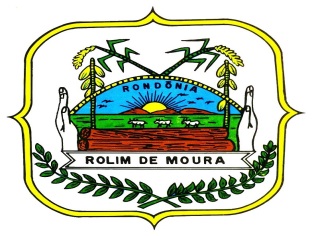 GOVERNO DE RONDÔNIAGOVERNO DE RONDÔNIAGOVERNO DE RONDÔNIAGOVERNO DE RONDÔNIAGOVERNO DE RONDÔNIAPREFEITURA DE ROLIM DE MOURAPREFEITURA DE ROLIM DE MOURAPREFEITURA DE ROLIM DE MOURAPREFEITURA DE ROLIM DE MOURAPREFEITURA DE ROLIM DE MOURACOMPOSIÇÃO ANALÍTICA DO BDICOMPOSIÇÃO ANALÍTICA DO BDICOMPOSIÇÃO ANALÍTICA DO BDICOMPOSIÇÃO ANALÍTICA DO BDICOMPOSIÇÃO ANALÍTICA DO BDIOBRA : PROINFANCIA - ESPACO EDUCATIVO INFANTIL - CIDADE ALTAOBRA : PROINFANCIA - ESPACO EDUCATIVO INFANTIL - CIDADE ALTAEND. :  AV CECILIA MEIRELES - BAIRRO CIDADE ALTALOCAL: ROLIM DE MOURA - ROData:15/05/2017VALORES DE BDI POR TIPO DE OBRA %VALORES DE BDI POR TIPO DE OBRA %VALORES DE BDI POR TIPO DE OBRA %VALORES DE BDI POR TIPO DE OBRA %TIPO DE OBRA1 QuartilMédio3 QuartilConstrução de Edifícios20,3422,1225,00DESCRIÇÃOVALORES DE REFERÊNCIA - %VALORES DE REFERÊNCIA - %VALORES DE REFERÊNCIA - %BDI ADOTADO %DESCRIÇÃO1º QUARTILMÉDIO3º QUARTILBDI ADOTADO %Administração Central3,004,005,503,00Seguro e Garantia (*)0,800,801,000,80Risco0,971,271,270,97Despesas Financeiras0,591,231,390,59Lucro6,167,408,966,16Tributos (Confins, PIS e ISSQN) + 4,5% INSS10,1511,1513,1513,15COFINS3,003,003,003,00PIS0,650,650,650,65ISSQN (**)2,003,005,005,00CPRB (***)4,504,504,504,50TOTAL28,82Fonte da composição, valores de referência e fórmula do BDI:  Acórdão 2622/2013 - TCU - PlenárioFonte da composição, valores de referência e fórmula do BDI:  Acórdão 2622/2013 - TCU - PlenárioFonte da composição, valores de referência e fórmula do BDI:  Acórdão 2622/2013 - TCU - PlenárioFonte da composição, valores de referência e fórmula do BDI:  Acórdão 2622/2013 - TCU - PlenárioFonte da composição, valores de referência e fórmula do BDI:  Acórdão 2622/2013 - TCU - PlenárioOs valores de BDI acima foram calculados com emprego da fórmula abaixo:Os valores de BDI acima foram calculados com emprego da fórmula abaixo:Os valores de BDI acima foram calculados com emprego da fórmula abaixo:Os valores de BDI acima foram calculados com emprego da fórmula abaixo: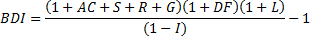 Onde:AC = taxa de rateio da Administração Central;AC = taxa de rateio da Administração Central;AC = taxa de rateio da Administração Central;AC = taxa de rateio da Administração Central;DF = taxa das despesas financeiras;DF = taxa das despesas financeiras;DF = taxa das despesas financeiras;DF = taxa das despesas financeiras;S = taxa de seguro; R = taxa de risco e G = garantia do empreendimento;S = taxa de seguro; R = taxa de risco e G = garantia do empreendimento;S = taxa de seguro; R = taxa de risco e G = garantia do empreendimento;S = taxa de seguro; R = taxa de risco e G = garantia do empreendimento;I = taxa de tributos;I = taxa de tributos;I = taxa de tributos;I = taxa de tributos;L = taxa de lucro.L = taxa de lucro.L = taxa de lucro.L = taxa de lucro.OBS:(*) - PODE HAVER GARANTIA DESDE QUE PREVISTO NO EDITAL DA LICITAÇÃO E NO CONTRATO DE EXECUÇÃO.(*) - PODE HAVER GARANTIA DESDE QUE PREVISTO NO EDITAL DA LICITAÇÃO E NO CONTRATO DE EXECUÇÃO.(*) - PODE HAVER GARANTIA DESDE QUE PREVISTO NO EDITAL DA LICITAÇÃO E NO CONTRATO DE EXECUÇÃO.(*) - PODE HAVER GARANTIA DESDE QUE PREVISTO NO EDITAL DA LICITAÇÃO E NO CONTRATO DE EXECUÇÃO.(**) - PODEM SER ACEITOS OUTROS PERCENTUAIS DE ISS DESDE QUE DEVIDAMENTE EMBASADOS NA LEGISLAÇÃO MUNICIPAL.(**) - PODEM SER ACEITOS OUTROS PERCENTUAIS DE ISS DESDE QUE DEVIDAMENTE EMBASADOS NA LEGISLAÇÃO MUNICIPAL.(**) - PODEM SER ACEITOS OUTROS PERCENTUAIS DE ISS DESDE QUE DEVIDAMENTE EMBASADOS NA LEGISLAÇÃO MUNICIPAL.(**) - PODEM SER ACEITOS OUTROS PERCENTUAIS DE ISS DESDE QUE DEVIDAMENTE EMBASADOS NA LEGISLAÇÃO MUNICIPAL.(**) - PODEM SER ACEITOS OUTROS PERCENTUAIS DE ISS DESDE QUE DEVIDAMENTE EMBASADOS NA LEGISLAÇÃO MUNICIPAL.(***) - CONTRIBUIÇÃO PREVIDENCIÁRIA INSTITUÍDA PARA DESONERAR A FOLHA DE SALÁRIOS DE DIVERSAS ATIVIDADES ECONÔMICAS DA CONSTRUÇÃO CIVIL PODERÁ IMPACTAR AS TAXAS DE BDI MEDIANTE A MAJORAÇÃO DO PERCENTUAL CORRESPONDENTE A 4,5%(***) - CONTRIBUIÇÃO PREVIDENCIÁRIA INSTITUÍDA PARA DESONERAR A FOLHA DE SALÁRIOS DE DIVERSAS ATIVIDADES ECONÔMICAS DA CONSTRUÇÃO CIVIL PODERÁ IMPACTAR AS TAXAS DE BDI MEDIANTE A MAJORAÇÃO DO PERCENTUAL CORRESPONDENTE A 4,5%(***) - CONTRIBUIÇÃO PREVIDENCIÁRIA INSTITUÍDA PARA DESONERAR A FOLHA DE SALÁRIOS DE DIVERSAS ATIVIDADES ECONÔMICAS DA CONSTRUÇÃO CIVIL PODERÁ IMPACTAR AS TAXAS DE BDI MEDIANTE A MAJORAÇÃO DO PERCENTUAL CORRESPONDENTE A 4,5%(***) - CONTRIBUIÇÃO PREVIDENCIÁRIA INSTITUÍDA PARA DESONERAR A FOLHA DE SALÁRIOS DE DIVERSAS ATIVIDADES ECONÔMICAS DA CONSTRUÇÃO CIVIL PODERÁ IMPACTAR AS TAXAS DE BDI MEDIANTE A MAJORAÇÃO DO PERCENTUAL CORRESPONDENTE A 4,5%(***) - CONTRIBUIÇÃO PREVIDENCIÁRIA INSTITUÍDA PARA DESONERAR A FOLHA DE SALÁRIOS DE DIVERSAS ATIVIDADES ECONÔMICAS DA CONSTRUÇÃO CIVIL PODERÁ IMPACTAR AS TAXAS DE BDI MEDIANTE A MAJORAÇÃO DO PERCENTUAL CORRESPONDENTE A 4,5%GOVERNO DE RONDÔNIAGOVERNO DE RONDÔNIAGOVERNO DE RONDÔNIAGOVERNO DE RONDÔNIAGOVERNO DE RONDÔNIAPREFEITURA DE ROLIM DE MOURAPREFEITURA DE ROLIM DE MOURAPREFEITURA DE ROLIM DE MOURAPREFEITURA DE ROLIM DE MOURAPREFEITURA DE ROLIM DE MOURACOMPOSIÇÃO ANALÍTICA DO BDICOMPOSIÇÃO ANALÍTICA DO BDICOMPOSIÇÃO ANALÍTICA DO BDICOMPOSIÇÃO ANALÍTICA DO BDICOMPOSIÇÃO ANALÍTICA DO BDIOBRA : PROINFANCIA - ESPACO EDUCATIVO INFANTILEND. :  RUA RONDONIA, S/N BAIRRO: CENTENARIO, SETOR 002, QUADRA 058.END. :  RUA RONDONIA, S/N BAIRRO: CENTENARIO, SETOR 002, QUADRA 058.END. :  RUA RONDONIA, S/N BAIRRO: CENTENARIO, SETOR 002, QUADRA 058.LOCAL: ROLIM DE MOURA - ROData: 12/05/2017VALORES DE BDI POR TIPO DE OBRA %VALORES DE BDI POR TIPO DE OBRA %VALORES DE BDI POR TIPO DE OBRA %VALORES DE BDI POR TIPO DE OBRA %TIPO DE OBRA1 QuartilMédio3 QuartilConstrução de Edifícios20,3422,1225,00DESCRIÇÃOVALORES DE REFERÊNCIA - %VALORES DE REFERÊNCIA - %VALORES DE REFERÊNCIA - %BDI ADOTADO %DESCRIÇÃO1º QUARTILMÉDIO3º QUARTILBDI ADOTADO %Administração Central3,004,005,503,00Seguro e Garantia (*)0,800,801,000,80Risco0,971,271,270,97Despesas Financeiras0,591,231,390,59Lucro6,167,408,966,16Tributos (Confins, PIS e ISSQN) + 4,5% INSS10,1511,1513,1513,15COFINS3,003,003,003,00PIS0,650,650,650,65ISSQN (**)2,003,005,005,00CPRB (***)4,504,504,504,50TOTAL28,82Fonte da composição, valores de referência e fórmula do BDI:  Acórdão 2622/2013 - TCU - PlenárioFonte da composição, valores de referência e fórmula do BDI:  Acórdão 2622/2013 - TCU - PlenárioFonte da composição, valores de referência e fórmula do BDI:  Acórdão 2622/2013 - TCU - PlenárioFonte da composição, valores de referência e fórmula do BDI:  Acórdão 2622/2013 - TCU - PlenárioFonte da composição, valores de referência e fórmula do BDI:  Acórdão 2622/2013 - TCU - PlenárioOs valores de BDI acima foram calculados com emprego da fórmula abaixo:Os valores de BDI acima foram calculados com emprego da fórmula abaixo:Os valores de BDI acima foram calculados com emprego da fórmula abaixo:Os valores de BDI acima foram calculados com emprego da fórmula abaixo:Onde:AC = taxa de rateio da Administração Central;AC = taxa de rateio da Administração Central;AC = taxa de rateio da Administração Central;AC = taxa de rateio da Administração Central;DF = taxa das despesas financeiras;DF = taxa das despesas financeiras;DF = taxa das despesas financeiras;DF = taxa das despesas financeiras;S = taxa de seguro; R = taxa de risco e G = garantia do empreendimento;S = taxa de seguro; R = taxa de risco e G = garantia do empreendimento;S = taxa de seguro; R = taxa de risco e G = garantia do empreendimento;S = taxa de seguro; R = taxa de risco e G = garantia do empreendimento;I = taxa de tributos;I = taxa de tributos;I = taxa de tributos;I = taxa de tributos;L = taxa de lucro.L = taxa de lucro.L = taxa de lucro.L = taxa de lucro.OBS:(*) - PODE HAVER GARANTIA DESDE QUE PREVISTO NO EDITAL DA LICITAÇÃO E NO CONTRATO DE EXECUÇÃO.(*) - PODE HAVER GARANTIA DESDE QUE PREVISTO NO EDITAL DA LICITAÇÃO E NO CONTRATO DE EXECUÇÃO.(*) - PODE HAVER GARANTIA DESDE QUE PREVISTO NO EDITAL DA LICITAÇÃO E NO CONTRATO DE EXECUÇÃO.(*) - PODE HAVER GARANTIA DESDE QUE PREVISTO NO EDITAL DA LICITAÇÃO E NO CONTRATO DE EXECUÇÃO.(**) - PODEM SER ACEITOS OUTROS PERCENTUAIS DE ISS DESDE QUE DEVIDAMENTE EMBASADOS NA LEGISLAÇÃO MUNICIPAL.(**) - PODEM SER ACEITOS OUTROS PERCENTUAIS DE ISS DESDE QUE DEVIDAMENTE EMBASADOS NA LEGISLAÇÃO MUNICIPAL.(**) - PODEM SER ACEITOS OUTROS PERCENTUAIS DE ISS DESDE QUE DEVIDAMENTE EMBASADOS NA LEGISLAÇÃO MUNICIPAL.(**) - PODEM SER ACEITOS OUTROS PERCENTUAIS DE ISS DESDE QUE DEVIDAMENTE EMBASADOS NA LEGISLAÇÃO MUNICIPAL.(**) - PODEM SER ACEITOS OUTROS PERCENTUAIS DE ISS DESDE QUE DEVIDAMENTE EMBASADOS NA LEGISLAÇÃO MUNICIPAL.(***) - CONTRIBUIÇÃO PREVIDENCIÁRIA INSTITUÍDA PARA DESONERAR A FOLHA DE SALÁRIOS DE DIVERSAS ATIVIDADES ECONÔMICAS DA CONSTRUÇÃO CIVIL PODERÁ IMPACTAR AS TAXAS DE BDI MEDIANTE A MAJORAÇÃO DO PERCENTUAL CORRESPONDENTE A 4,5%(***) - CONTRIBUIÇÃO PREVIDENCIÁRIA INSTITUÍDA PARA DESONERAR A FOLHA DE SALÁRIOS DE DIVERSAS ATIVIDADES ECONÔMICAS DA CONSTRUÇÃO CIVIL PODERÁ IMPACTAR AS TAXAS DE BDI MEDIANTE A MAJORAÇÃO DO PERCENTUAL CORRESPONDENTE A 4,5%(***) - CONTRIBUIÇÃO PREVIDENCIÁRIA INSTITUÍDA PARA DESONERAR A FOLHA DE SALÁRIOS DE DIVERSAS ATIVIDADES ECONÔMICAS DA CONSTRUÇÃO CIVIL PODERÁ IMPACTAR AS TAXAS DE BDI MEDIANTE A MAJORAÇÃO DO PERCENTUAL CORRESPONDENTE A 4,5%(***) - CONTRIBUIÇÃO PREVIDENCIÁRIA INSTITUÍDA PARA DESONERAR A FOLHA DE SALÁRIOS DE DIVERSAS ATIVIDADES ECONÔMICAS DA CONSTRUÇÃO CIVIL PODERÁ IMPACTAR AS TAXAS DE BDI MEDIANTE A MAJORAÇÃO DO PERCENTUAL CORRESPONDENTE A 4,5%(***) - CONTRIBUIÇÃO PREVIDENCIÁRIA INSTITUÍDA PARA DESONERAR A FOLHA DE SALÁRIOS DE DIVERSAS ATIVIDADES ECONÔMICAS DA CONSTRUÇÃO CIVIL PODERÁ IMPACTAR AS TAXAS DE BDI MEDIANTE A MAJORAÇÃO DO PERCENTUAL CORRESPONDENTE A 4,5%COMPOSIÇÃO DA TAXA DE ENCARGOS SOCIAIS E TRABALHISTASCOMPOSIÇÃO DA TAXA DE ENCARGOS SOCIAIS E TRABALHISTASItemDiscriminaçãoTotal (%)Total do grupo (%)1.0GRUPO A1.1INSS1.2FGTS1.3Salário Educação1.4SESI1.5SENAI1.6INCRA1.7Seguro Acidente do Trabalho1.8SEBRAE0,00%2.0GRUPO B2.1Repouso semanal remunerado2.2Feriados2.3Férias + 1/3 de férias2.413º Salário0,00%3.0GRUPO D3.1Incidência A sobre B0,00%4.0GRUPO E4.1Transporte4.2Alimentação0,00%TOTAL TOTAL TOTAL 0,00%